Пояснительная записка к проекту профессионального стандартапедагог-дефектолог (учитель-логопед, сурдопедагог, олигофренопедагог, тифлопедагог)Раздел 1. «Общая характеристика вида профессиональной деятельности, трудовых функций»В настоящее время в Российской Федерации сформулирован и реализуется комплекс задач, направленных на развитие образования обучающихся с ограниченными возможностями здоровья и обучающихся детей-инвалидов. Согласно декларации о правах инвалидов они имеют право на удовлетворительную жизнь, а также на восстановление здоровья и положения в обществе, на образование, профессиональную подготовку и восстановление трудоспособности, на помощь, консультации, на услуги по трудоустройству и другие виды обслуживания которые позволят им максимально проявить свои возможности, способности и ускорят процесс их социальной интеграции.Приоритетные направления государственной политики в области развития образования обучающихся с ограниченными возможностями здоровья определяются положениями Федерального закона «Об образовании в Российской Федерации», Указа Президента Российской Федерации от 7 мая 2012 г. № 599 «О мерах по реализации государственной политики в области образования и науки», Указа Президента Российской Федерации от 1 июня 2012 года №761 «О национальной стратегии действий в интересах детей на 2012-2017 годы», Концепции долгосрочного социально-экономического развития Российской Федерации на период до 2020 года, утвержденной распоряжением Правительства Российской Федерации от 17 ноября 2008 г. № 1662-р.Среди мер, направленных на повышение качества образования, изложенных в Указе Президента Российской Федерации от 1 июня 2012 года №761 «О национальной стратегии действий в интересах детей на 2012-2017 годы», обозначено законодательное закрепление правовых механизмов реализации права детей с ограниченными возможностями здоровья и детей-инвалидов на включение в существующую образовательную среду, нормативное урегулирование деятельности по воспитанию и социализации детей, обеспечение предоставления детям качественной психологической и коррекционно-педагогической помощи, обеспечение возможности трудоустройства (в том числе поддерживаемого) для детей с ограниченными возможностями здоровья и детей-инвалидов, получивших профессиональное образование, создание условий для социализации детей с ограниченными возможностями здоровья и детей-инвалидов с внедрением их в среду здоровых сверстников.Современная ситуация в мире характеризуется тенденцией к увеличению числа детей с ограниченными возможностями здоровья, имеющих специальные образовательные потребности и нуждающихся в специальных условиях получения образования. На начало 2011 года в России состояли на учете 544,8 тыс. детей-инвалидов. Согласно данным Федеральной службы государственной статистики (Росстат) по состоянию на 1 января 2015 года количество детей-инвалидов составило 604 850 человек.По данным Министерства образования и науки Российской Федерации, в 2014 г. в общеобразовательных организациях доля обучающихся с ограниченными возможностями здоровья составила 3,2%, детей-инвалидов - 1,7% от общей численности обучающихся. С учетом того, что общий контингент общеобразовательных организаций (без детей дошкольного возраста) составил 14 091 600 обучающихся, 450 931,6 – обучающиеся с ограниченными возможностями здоровья / 239 557,2 обучающиеся дети-инвалиды. Из общей численности студентов, обучающихся в 2014 г. по программам бакалавриата, специалитета и магистратуры, численность студентов с ограниченными возможностями здоровья, инвалидов и детей-инвалидов составила 25 200 человек.Реформирование системы образования предполагает наличие вариативных форм получения дошкольного, школьного и профессионального образования лицами с ограниченными возможностями здоровья разного возраста с различными недостатками в развитии в образовательных организациях разных типов и уровней: специальных и инклюзивных группах дошкольных образовательных организаций, обычных и специальных классах общеобразовательных организаций, в специальных организациях, осуществляющих образовательную деятельность; а также в форме семейного образования, с использованием дистанционных образовательных технологий, электронного обучения и т.д.Согласно Приказа Министерства образования и науки Российской Федерации от 7 июня 2013 года № ИР-535/07 «О коррекционном и инклюзивном образовании детей» образование лиц с ограниченными возможностями здоровья и инвалидов является одним из приоритетных направлений деятельности системы образования Российской Федерации. В статье 79 Федерального закона «Об образовании в Российской Федерации» говорится о том, что: органами государственной власти субъектов Российской Федерации создаются отдельные организации, осуществляющие образовательную деятельность по адаптированным основным общеобразовательным программам для глухих, слабослышащих, позднооглохших, слепых, слабовидящих, с тяжелыми нарушениями речи, с нарушениями опорно-двигательного аппарата, с задержкой психического развития, с умственной отсталостью, с расстройствами аутистического спектра, со сложными дефектами и других обучающихся с ограниченными возможностями здоровья.В международной практике различаются две позиции, относительно специалиста, занимающегося обучением, воспитанием и преодолением имеющихся нарушений у лиц с ограниченными возможностями здоровья:1. В России, Белоруссии, Казахстане, Украине, Германии, Австрии, Венгрии, Болгарии и других странах Восточной Европы (за исключением стран Балтии) специальный педагог (учитель-дефектолог, сурдопедагог, тифлопедагог, олигофренопедагог), включая учителя-логопеда – должность педагогическая, а логопедия является разделом специальной педагогики и логопедические организации являются частью системы образования. Во взрослом возрасте логопедическая помощь оказывается в организациях здравоохранения.2. В большинстве стран Западной Европы и Америки: специальный педагог – должность педагогическая, а логопед - параклиник, парамедицинский работник (логопед, аудиологопедист, ортофонист, speech-language pathologist, фониатр, speech and language therapist, фоноаудиолог). Логопед выполняет диагностику и терапию всех видов нарушений.Подобные тенденции отражены в Международной стандартной классификации занятий 2008 (МСКЗ-08) International Standard Classification of Occupations 2008 (ISCO-08):2266. Аудиологи и специалисты по развитию и восстановлению речи (аудиолог, дефектолог, логопед, специалист по коррекции речи) в функции которых входит диагностика и преодоление имеющихся нарушений слуха и речи;2352. Преподаватели в области специального образования (педагог в области специального образования для обучающихся, испытывающих трудности с обучением; педагог для лиц с нарушениями зрения; педагог для лиц с нарушениями слуха; педагог-дефектолог) в функции которых также входит диагностика и преодоление имеющихся нарушений у лиц с ограниченными возможностями здоровья, а также организация образовательного процесса, обучение и воспитания.В Советском Союзе до 1995 года подготовка специалистов для системы специального образования велась по одной специальности «Дефектология». С 1995 года в Классификаторе специальностей высшего профессионального образования в группе специальностей «Образование» были выделены как самостоятельные специальности:031500 — Тифлопедагогика;031600 — Сурдопедагогика;031700 — Олигофренопедагогика;031800 —Логопедия;031900 — Специальная психология;032000 — Специальная педагогика и психология (дошкольная).К каждой специальности была разработана соответствующая квалификационная характеристика. Однако в Номенклатуре должностей педагогических работников организаций, осуществляющих образовательную деятельность, должностей руководителей образовательных организаций (постановление Правительства Российской Федерации от 08.08.2013 № 678) до настоящего времени сохранились лишь два наименования «учитель-дефектолог» и «учитель-логопед (логопед)»; в отдельную категорию оказался выделенным только учитель-логопед, в то время как специалисты с квалификациями: «сурдопедагог», «олигофренопедагог», «тифлопедагог» были объединены под названием «учитель-дефектолог».Новые организационные формы получения образованиями лицами с ограниченными возможностями здоровья, увеличение и утяжеление контингента обучающихся, необходимость психолого-педагогического сопровождения детей с ограниченными возможностями здоровья, находящихся в организациях системы здравоохранения и социальной защиты, открытие новых типов организаций – центров психолого-педагогической, медицинской и социальной помощи, служб ранней помощи, психолого-медико-педагогических комиссий, консультативных пунктов и центров ведет к расширению круга профессиональных задач, которые решает педагог, работающий с лицами с ограниченными возможностями здоровья, что делает необходимым регламентацию деятельности педагога специального образования (педагога-дефектолога). Профессиональный стандарт педагога-дефектолога позволит осуществить упорядочение профессиональных обязанностей педагога-дефектолога с учетом их вариативности в работе с детьми разного возраста с сенсорными, двигательными, речевыми, интеллектуальными, эмоциональными и другими недостатками в развитии. Особую важность это имеет в связи с тем, что педагоги-дефектологи, работающие с детьми с разными нарушениями развития, обладают разными профессиональными компетенциями, что отражено, как в профилях подготовки бакалавров по направлению «Специальное (дефектологическое) образование: «Олигофренопедагогика», «Сурдопедагогика», «Логопедия», «Тифлопедагогика», так и в квалификационных характеристиках выпускника специалитета по специальностям (ОКСО): 050712 – Тифлопедагогика; 050713 – Сурдопедагогика; 050714 – Олигофренопедагогика; 050715 – Логопедия. Еще одной проблемой является тот факт, что педагог-дефектолог в настоящее время работает не только в системе образования, но и в организациях здравоохранения и социального обеспечения. Функционал педагога-дефектолога в этих организациях не всегда четко сформулирован, нормативные требования и условия их труда отличаются от нормативов и условий в образовательных организациях.Разработка профессионального стандарта педагога-дефектолога признана на государственном уровне сформулировать функциональные обязанности и профессиональные характеристики педагогов, работающих с лицами с разными недостатками в развитии в системах образования, здравоохранения и социальной защиты.Педагог-дефектолог реализует следующие виды профессиональной деятельности: образовательную, воспитательную, коррекционно-развивающую, диагностическую, консультативную, просветительскую, профилактическую. Большое место в его работе занимает психолого-педагогическое сопровождение семьи, воспитывающей ребенка с ограниченными возможностями здоровья.Деятельность педагога-дефектолога требует постоянного профессионального роста, способности к нестандартным трудовым действиям с учетом особенностей развития детей с различными отклонениями, ответственности и самостоятельности в принятии решений.С введением профессионального стандарта педагога-дефектолога, его профессиональная деятельность будет осуществляться в соответствии с регламентом, что позволит регулировать:трудовые отношения между работником и работодателем, содержание трудового договора, порядок занятия вакантных должностей, проведение аттестации;порядок допуска к данному виду профессиональной деятельности;определение уровня профессиональной квалификации;оценку качества выполнения трудовых функций педагога-дефектолога;определение содержания подготовки педагога-дефектолога на разных уровнях профессионального образования, повышения профессиональной квалификации.Профессиональный стандарт педагога-дефектолога должен включать перечень трудовых функций реализуемых в профессиональной деятельности: воспитание, обучение, развитие ребенка, коррекция и профилактика нарушений развития на основе комплексной диагностики, психолого-педагогическое сопровождение семьи, воспитывающей ребенка с ограниченными возможностями здоровья, а также требования к личностным качествам педагога-дефектолога, неотделимым от его трудовых функций, таких как готовность к работе с лицами с ограниченными возможностями здоровья разного возраста вне зависимости от их особенностей развития и тяжести ограничений.Профессиональный стандарт педагога-дефектолога это мультидисциплинарный, многофункциональный документ, который должен использоваться в различных применениях:инструмент реализации стратегии специального и инклюзивного образования в современном мире;инструмент повышения качества образования лиц с ограниченными возможностями здоровья;объективный измеритель квалификации педагога-дефектолога;средство отбора педагогических кадров для работы с лицами с ограниченными возможностями здоровья в организациях образования, здравоохранения, социальной защиты и др.;основа для формирования трудового договора, фиксирующего трудовые отношения между работником и работодателем.Профессиональный стандарт педагога дефектолога должен соответствовать определенным требованиям:соответствовать структуре профессиональной деятельности педагога-дефектолога;соответствовать международным нормам, нормативам и регламентам;соотноситься с требованиями Федерального законодательства, регламентирующего трудовые отношения, уровень заработной платы, трудовой стаж, пенсии и т.д.;побуждать педагога-дефектолога к поиску нестандартных решений в деятельности по психолого-педагогическому сопровождению лиц с ограниченными возможностями здоровья и их семей;побуждать педагога-дефектолога к постоянному повышению квалификации.Профессиональный стандарт педагога дефектолога должен включать:перечень трудовых функций педагога-дефектолога, действующий на всей территории Российской Федерации;региональное дополнение к профессиональному стандарту – документ, включающий дополнительные требования к трудовым функциям, позволяющие ему выполнять свои обязанности в реальном социокультурном контексте;внутренний стандарт образовательной организации, определяющий квалификационные требования к педагогу-дефектологу в соответствии с реализуемыми в конкретной образовательной организации образовательными программами;ключевые области стандарта педагога-дефектолога – трудовые функции, соответствующие структуре его профессиональной деятельности: обучение, воспитание, коррекционно-развивающая работа, социализация и интеграция ребенка с ограниченными возможностями здоровья.Области профессиональной деятельности педагога-дефектолога: образование дошкольное; образование начальное общее; образование основное общее; образование среднее общее обучающихся с ограниченными возможностями здоровья.Профессиональный стандарт педагога-дефектолога может применяться:при приеме на работу в организации образования, здравоохранения, социальной защиты на должности: «Учитель-логопед (логопед)», «Учитель-дефектолог (сурдопедагог)», «Учитель-дефектолог (олигофренопедагог)», «Учитель-дефектолог (тифлопедагог)»;при проведении аттестации педагогов и педагогов-дефектологов аттестационными комиссиями, формируемыми федеральными органами исполнительной власти и аттестационными комиссиями, формируемыми уполномоченными органами государственной власти субъектов Российской Федерации;при проведении аттестации педагогов и педагогов-дефектологов аттестационными комиссиями, самостоятельно формируемыми организациями, осуществляющими образовательную деятельность.Обоснованием внесения изменений в Номенклатуру должностей педагогических работников организаций, осуществляющих образовательную деятельность, должностей руководителей образовательных организаций (постановление Правительства Российской Федерации от 08.08.2013 № 678) и включения должностей: «Учитель-логопед (логопед)», «Учитель-дефектолог (сурдопедагог)», «Учитель-дефектолог (олигофренопедагог)», «Учитель-дефектолог (тифлопедагог)» служит потребность в дифференциации специалистов, осуществляющих обучение, воспитание, развитие и преодоление нарушений у детей, отнесенных Международной классификацией болезней к различным нозологическим группам (с нарушениями речи, слуха, интеллекта и зрения), что предполагает вариативность профессиональной деятельности и соответствующих образовательных программ высшего образования.Согласно Государственных образовательных стандартов высшего профессионального образования специалитета, утвержденных Министерством образования и науки Российской Федерации 31 января 2005 г., по которым в настоящее время осуществляются Государственные аттестационные испытания, объектом профессиональной деятельности выпускника по специальности «Логопедия» являются обучающиеся с нарушениями речи; область профессиональной деятельности: Специальное (коррекционное) образование для обучающихся с нарушениями речи. Объектом профессиональной деятельности выпускника по специальности «Сурдопедагогика» являются обучающиеся с нарушениями слуха; область профессиональной деятельности: Специальное (коррекционное) образование для детей с нарушением слуха. Объектом профессиональной деятельности выпускника по специальности «Олигофренопедагогика» являются обучающиеся с нарушениями интеллекта; область профессиональной деятельности: Специальное (коррекционное) образование для детей с нарушением интеллекта. Объектом профессиональной деятельности выпускника по специальности «Тифлопедагогика» являются обучающиеся с нарушениями зрения; область профессиональной деятельности: Специальное (коррекционное) образование для детей с нарушениями зрения.Министерством образования Российской Федерации Письмом № 03-51-5ин/23-03 от 16.01.2002 «Об интегрированном воспитании и обучении детей с отклонениями в развитии в дошкольных образовательных учреждениях» в приложении № 1 разъяснено, что учитель-дефектолог включает узкую специализацию: логопед, олигофренопедагог, тифлопедагог, сурдопедагог. Там же указано, что детям с нарушениями слуха необходима помощь сурдопедагога, с нарушениями зрения – тифлопедагога, с нарушением интеллекта – олигофренопедагога; должность учителя-логопеда может вводиться в дополнение к должности учителя-дефектолога, например, в группу для детей с нарушениями зрения, интеллекта.Приказ Министерства образования и науки Российской Федерации (Минобрнауки России) от 20 сентября 2013 г. № 1082 г. Москва «Об утверждении Положения о психолого-медико-педагогической комиссии», зарегистрирован в Минюсте РФ 23 октября 2013 г., регистрационный № 30242, в п. 4. определяет состав психолого-медико-педагогической комиссии, в которую входят: педагог-психолог, учителя-дефектологи (по соответствующему профилю: олигофренопедагог, тифлопедагог, сурдопедагог), учитель-логопед.В Федеральном государственном образовательном стандарте начального общего образования обучающихся с ограниченными возможностями здоровья, утвержденном Министерством образования и науки Российской Федерации 19 декабря 2014 г. №1598, зарегистрированном в Минюсте 3 февраля 2015 г., №35847, в Приложении №1 «Требования к АООП НОО для глухих обучающихся» и в Приложении №2 «Требования к АООП НОО для слабослышащих и позднооглохших обучающихся» предусмотрена деятельность сурдопедагога; в Приложении № 3 «Требования к АООП НОО для слепых обучающихся» и в Приложении № 4 «Требования к АООП НОО для слабовидящих обучающихся» предусмотрена деятельность тифлопедагога; в Приложении №5 «Требования к АООП НОО для обучающихся с тяжелыми нарушениями речи» предусмотрена деятельность учителя-логопеда.В Ст. 24., п.4 Конвенции о правах инвалидов указывается на необходимость привлечения на работу учителей, в том числе учителей-инвалидов, владеющих жестовым языком и/или азбукой Брайля, и для обучения специалистов и персонала, работающих на всех уровнях системы образования. Такое обучение охватывает просвещение в вопросах инвалидности и использование подходящих усиливающих и альтернативных методов, способов и форматов общения, учебных методик и материалов для оказания поддержки инвалидам.Цели применения профессионального стандарта педагога-дефектолога:обеспечить необходимую подготовку педагога-дефектолога, для получения высоких результатов профессиональной деятельности;обеспечить необходимую осведомленность педагога-дефектолога о предъявляемых к нему требованиях;устанавливать необходимую квалификацию педагога-дефектолога, влияющую на качество образования (результаты обучения, воспитания, коррекционно-развивающей деятельности), успешную социализацию и интеграцию обучающихся с ограниченными возможностями здоровья;содействовать вовлечению педагогов-дефектологов в решение задач повышения качества общего, специального и инклюзивного образования.Профессиональный стандарт педагога-дефектолога создаст необходимые условия для профессионального роста специалистов в области специального и инклюзивного образования лиц с ограниченными возможностями здоровья разного возраста, повышение качества психолого-педагогического сопровождения развития обучения и воспитания лиц с ограниченными возможностями здоровья и их семей.В качестве обобщенных трудовых функций и соответствующих им трудовых функций, рассматриваемого вида профессиональной деятельности, можно выделить следующие:Раздел 2 «Основные этапы разработки проекта профессионального стандарта»2.1. Информация об организациях, на базе которых проводились исследования, и обоснование выбора этих организацийБазовый состав организаций, представители которых приняли участие в разработке профессионального стандарта педагог-дефектолог (учитель-логопед, сурдопедагог, олигофренопедагог, тифлопедагог), из них одно государственное казенное общеобразовательное учреждение города Москвы, одно государственное бюджетное образовательное учреждение высшего профессионального образования города Москвы, одно государственное образовательное учреждение высшего профессионального образования Московской области, одно Федеральное государственное автономное учреждение, три – федеральных бюджетных государственных образовательных учреждения высшего профессионального образования (всего – одна Специальная (коррекционная) общеобразовательная школа и 6 вузов).В разработке и оценке содержания данного профессионального стандарта приняли участие также представители федеральных органов исполнительной власти, центров повышения квалификации, общественной организации, практических организаций.Перечень организаций, сведения об уполномоченных лицах, участвовавших в разработке проекта профессионального стандарта, приводятся в приложении № 1 к пояснительной записке.2.2 Описание требований к экспертам (квалификация, категории, количество), привлекаемым к разработке проекта профессионального стандарта, и описание использованных методовВ соответствии с техническим заданием в целях разработки профессионального стандарта сформирована экспертная группы, состоящая из руководителей и специалистов-экспертов в области разработки профессиональных стандартов либо разделов единого тарифно-квалификационного справочника работ и профессий рабочих, единого квалификационного справочника должностей руководителей, специалистов и служащих, специалистов в области управления и развития, специалистов в области управления, обучения и развития персонала, нормирования и охраны труда, специалистов в области психологии и педагогики, (учителя-дефектологи и психологи, руководители образовательных организаций, общеобразовательных организаций, специальных образовательных организации (школы-интернаты для детей с ограниченными возможностями здоровья); организаций и реабилитационных центров Минтруда России и соцзащиты, образования, здравоохранения, обществ инвалидов, специалистов органов опеки и попечительства, организаций социальной защиты для несовершеннолетних, кадровых служб и служб персонала предприятий и организаций.Требованиями к квалификации экспертов стали:- высшее образование;- опыт работы в педагогической деятельности, не менее 5 лет;- наличие знаний:методологических основ современного специального образования, теории и практики специального образования;содержания профессиональной деятельности по специальностям и(или) видам профессиональной деятельности;содержания законов и иных нормативных правовых актов Российской Федерации, регламентирующих деятельность в сфере специального образования, требований федеральных государственных образовательных стандартов;порядка разработки и использования адаптированных основных образовательных программ, проведения их экспертизы;основных источников и методов поиска информации, необходимой для разработки научно-методического обеспечения реализации образования обучающихся с ограниченными возможностями здоровья;организации образовательного процесса;возрастных и индивидуальных особенности обучающихся с ограниченными возможностями здоровья; педагогических, психологических и методических основ развития мотивации, организации и контроля учебной деятельности на занятиях различного вида;средств обучения и воспитания, в том числе технических средства обучения и технологий их применения, современных образовательных технологий специального и инклюзивного образования, включая технологии электронного и дистанционного обучения, и возможностей их применения в образовательном процессе.В разработке и обсуждении первоначального варианта данного профессионального стандарта приняли участие 10 специалистов в области общей и специальной педагогики и психологии, из них пять руководителей образовательных организаций (Детский центр инклюзивного образования; Специальная (коррекционная) школа для детей с тяжелыми нарушениями речи; Общеобразовательная школа-интернат, реализующая адаптированные основные общеобразовательные программы; Центр патологии речи; Школа-интернат для умственно отсталых детей), один специалист в области дошкольных образовательных организаций, три специалиста в области специального (дефектологического) образования, один специалист в области кадровых служб и служб персонала предприятий и организаций.Территориальное распределение экспертов разработчиков по Федеральным округам Российской Федерации.В разработке и обсуждении профессионального стандарта приняли участие специалисты высшей школы и руководители образовательных организаций, реализующих адаптированные основные общеобразовательные программы для обучающихся с ограниченными возможностями здоровья, в число которых входят научно-педагогические и педагогические работники, представляющие четыре Федеральных округа Российской Федерации: Центральный, Сибирский, Северо-Западный, Приволжский.Центральный Федеральный округ РФ представлен наибольшим образом (6 человек).Методы, используемые при разработке профессионального стандарта: метод описания, метод анализа и синтеза, метод обобщения, метод структурирования, метод изучения и обобщения опыта, метод визуализации, метод редактирования, метод компьютерных технологий, метод анализа нормативной документации.2.3 Общие сведения о нормативных правовых документах, регулирующих вид профессиональной деятельности, для которого разработан проект профессионального стандарта Приводим список нормативных правовых документов, регулирующих вид профессиональной специалиста в области педагогической психологии (деятельность по психолого-педагогическому сопровождению обучающихся)Нормативная документация:                                       Федеральные нормативные правовые акты: •	Трудовой кодекс Российской Федерации от 30 декабря 2001 г. № 197-ФЗ (в ред. от 28 июня 2014 г.).•	Гражданский кодекс Российской Федерации (часть первая от 30 ноября 1994 № 51-ФЗ (ред. от 5 мая 2014 г.), часть вторая от 26 января 1996 № 14-ФЗ (ред. от 21 июля 2014 г.), часть третья от 26 ноября 2001 № 146-ФЗ (ред. от 5 мая 2014 г.));•	Семейный кодекс Российской Федерации от 29 декабря 1995 г. № 223-ФЗ (ред. от 25 ноября 2013 г., с изм. от 31 января 2014 г.)•	Федеральный закон от 03 декабря 2012г. № 236-ФЗ «О внесении изменений в Трудовой Кодекс Российской Федерации и статью 1 Федерального закона «О техническом регулировании»Законопроект Федерального закона «Об основах социального обслуживания населения в Российской Федерации»•	Федеральный закон от 24 ноября 1995 г. №181-ФЗ «О социальной защите инвалидов в Российской Федерации» (ред.от 28.06.14 г.)•	Федеральный закон от 17 июля 1999 г. № 178-ФЗ «О государственной социальной помощи» (ред. от 12 марта 2014 г.)•	Федеральный закон от 10 декабря 1995 г. № 195-ФЗ «Об основах социального обслуживания населения в Российской Федерации» (ред. от 25 ноября 2013 г.)	•	Федеральный закон от 21 декабря 1996 г. N 159-ФЗ «О дополнительных гарантиях по социальной поддержке детей-сирот и детей, оставшихся без попечения родителей» (ред. от 25 ноября 2013 г.)•	Федеральный закон Российской Федерации от 17 декабря 2009 г. № 315-ФЗ О внесении изменений в Федеральный закон «О дополнительных гарантиях по социальной поддержке детей-сирот и детей, оставшихся без попечения родителей»;Федеральный закон от 29 декабря 2012 г.№ 273-ФЗ «Об образовании в Российской Федерации»Постановления Правительства Российской ФедерацииПостановление Правительства Российской Федерации от 22 января 2013 г. №23   «О Правилах разработки, утверждения и применения профессиональных стандартов» (ред. от 23 сентября 2014 г.)•	Послание Президента   Федеральному Собранию РФ от 22 декабря 2011 г.•	«Национальная стратегия действий в интересах детей на 2012 - 2017 годы» (Указ Президента РФ от 1 июня 2012 г. № 761).•	Распоряжение Правительства РФ от 15 октября 2012 г. № 1916-р «О плане первоочередных мероприятий до 2014 г. по реализации важнейших положений Национальной стратегии действий в интересах детей на 2012-2017 гг » (ред. от 25 июня 2014 г.).•	Указ Президента Российской Федерации от 28 декабря 2012 г. № 1688 «О некоторых мерах по реализации государственной политики в сфере защиты детей-сирот и детей, оставшихся без попечения родителей»: «создание механизмов правовой, организационной и психолого-педагогической поддержки граждан Российской Федерации, намеревающихся усыновить (удочерить), взять под опеку (попечительство, патронат) детей-сирот и детей, оставшихся без попечения родителей».  • Концепция долгосрочного социально-экономического развития до 2020 года •Национальная образовательная инициатива «Наша новая школа» •Федеральная целевая программа развития образования на 2011-2015 годы •Федеральные государственные образовательные стандарты общего образования• Общероссийские квалификационные справочники (ОКЗ, ЕКСД)•ГОСТ 1.1- 2002 Межгосударственная система стандартизации. Термины и определения;•ГОСТ 1.5-2001 Межгосударственная система стандартизации. Стандарты межгосударственные, правила и рекомендации по межгосударственной стандартизации. Общие требования к построению, изложению, оформлению, содержанию и обозначению;•ГОСТ Р 1.5–2004 Стандартизация в Российской Федерации. Стандарты национальные Российской Федерации. Правила построения, изложения, оформления и обозначения;•Общероссийский классификатор видов экономической деятельности (ОКВЭД)•Профессионально-квалификационные справочники (Квалификационный справочник должностей руководителей, специалистов и других служащих, утвержденные Постановлением Минтруда РФ от 21 августа 1998 г. № 37) (с изменениями от 21 января, 4 августа 2000 г., 20 апреля 2001 г., 31 мая, 20 июня 2002 г., 28 июля, 12 ноября 2003 г., 25 июля 2005 г., 2010, 2012 г.,, в ред. от 12 февраля 2014 г.), а также корпоративные стандарты, учебно-программная документация по подготовке специалистов в данной области;Методическая документация: (справочники, бюллетени, статьи, учебно-методические издания, ФГОС ВПО в рамках УГС «Образование и педагогика», «Гуманитарные науки», Федеральные государственные образовательные стандарты общего образования);  учебная документация (основные профессиональные образовательные программы высшего образования в рамках области знания «Образование и  педагогика», «Гуманитарные науки», «Социальные науки», учебно-методические комплексы по вопросам работы с семьей),                                                      Технологическая документация: •План разработки профессиональных стандартов на 2012-2015 годы, утвержденный распоряжением Правительства Российской Федерации от 29 ноября 2012 г. № 2204-р;• Приказ Минтруда России №147н от 12 апреля 2013 г. об утверждении Макета профессионального стандарта• Приказ Минтруда России №148н от 12 апреля 2013 г. Об утверждении уровней квалификации в целях разработки проектов профессиональных стандартов;•Приказ Минтруда России 29 апреля 2013 г. № 170н Об утверждении методических рекомендаций по разработке профессиональных стандартов, •План-график подготовки профессиональных стандартов в 2013-2014 годах, утвержденный приказом Министерства труда и социальной защиты Российской Федерации от 30 ноября 2012 г. № 565.Официальный сайт Агентства социальной информации www.asi.ruОфициальный сайт Российского детского фонда www.detfond.orgОфициальный сайт Фонда «Общественное мнение» www.fom.ruСайт информационно-просветительской кампании «Наши дети»	Раздел 3 «Обсуждение проекта профессионального стандарта»Информация о порядке общественно-профессионального обсужденияЦель, задачи общественно-профессионального обсужденияЦель общественно-профессионального обсуждения, в соответствии с принятым рабочей группой Положением, заключается в обеспечении контроля качества разработки проекта профессионального стандарта педагога-дефектолога (учитель-логопед, сурдопедагог, олигофренопедагог, тифлопедагог) (далее – проекта профессионального стандарта).Основными задачами общественно-профессионального обсуждения являются:проведение экспертизы проекта профессионального стандарта;подготовка заключения по представленному на экспертизу проекту профессионального стандарта;разработка предложений по доработке проекта профессионального стандарта  по итогам экспертизы.Порядок организации общественно-профессионального обсужденияОбсуждение проекта профессионального стандарта проводится путем:1. Размещения проекта профессионального стандарта на сайте Московского педагогического государственного университета: http://mggu-sh.ru/def/news/06-06-15/soveshchanie-po-razrabotke-professionalnogo-standarta; https://mail.rambler.ru/m/redirect?url=http%3A//xn--c1arjr.xn--p1ai/%3Fp%3D68365&hash=c9a06bf41dcbe7a0ca82e0eebee05c1a2. Организации специальных форумов в сети Интернет по адресу: https://www.facebook.com/groups/1531988777127120/;3. Проведения конференций, круглых столов, семинаров, рабочих групп и других публичных мероприятий;4. Размещения информации о ходе разработки профессионального стандарта в профильных профессиональных изданиях и средствах массовой информации.Критерии оценки общественно-профессионального обсужденияЭкспертиза проекта профессионального стандарта проводится по критериям:Соответствие содержания макета принятым концептуальным подходам, определенным с учетом специфики выбранной профессиональной деятельности;Соответствие структуры проекта требованиям Макета профессионального стандарта;Адекватность выделения и полнота описания  видов трудовой деятельности, единиц профессионального стандарта (трудовые функции, трудовые действия, необходимые знания и умения), установленных квалификационных уровней;Требования технического задания к выборкам организаций и экспертов, привлеченным к разработке проекта профессионального стандарта;Корректность отнесения проекта профессионального стандарта к выделенной области профессиональной деятельности или виду экономической деятельности;Соответствие проекта профессионального стандарта нормативной правовой базе в данной области;Возможность трансляции содержания проекта профессионального стандарта в требования к результатам освоения и условиям реализации образовательных программ высшего образования;Возможность использования содержания проекта для формирования требований к процедурам сертификации персонала.В общественно-профессиональном обсуждении проекта профессионального стандарта приняли участие более 829 специалист из более 200 организаций.Сводные данные об организациях и экспертах, привлеченных к обсуждению проекта профессионального стандарта приведены в Приложении № 2 к пояснительной записке.Сводные данные о поступивших замечаниях и предложениях к проекту профессионального стандарта приведены в таблице Приложения № 3 к пояснительной записке.В целях обсуждения проекта данного профессионального стандарта проведены обучающие мероприятия, межрегиональные круглые столы и семинары для представителей профессионального сообщества, работодателей, их объединений, федеральных органов исполнительной власти и органов исполнительной власти субъектов Российской Федерации, всего девять мероприятий, в том числе:Обучающие мероприятия специалистов по вопросам распространения моделей раннего выявления и комплексного сопровождения детей с целью коррекции первых признаков отклонений в развитии детей на базе ОГБОУ «Костромской областной психолого-медико-педагогической комиссии» 10 апреля 2015 года, город Кострома (95 человек)Обучающие мероприятия специалистов по вопросам распространения моделей раннего выявления и комплексного сопровождения детей с целью коррекции первых признаков отклонений в развитии детей на базе КГБОУ «Краевого центра психолого-медико-социального сопровождения» г. Красноярск 17 апреля 2015 года, город Красноярск (73 человека)Обучающие мероприятия специалистов по вопросам распространения моделей раннего выявления и комплексного сопровождения детей с целью коррекции первых признаков отклонений в развитии детей на базе ОГБОУ «Центр патологии речи» 24 мая 2015 года, город Димитровград Ульяновской области (133 человека)Обучающие мероприятия специалистов по вопросам распространения моделей раннего выявления и комплексного сопровождения детей с целью коррекции первых признаков отклонений в развитии детей на базе КГБОУ «Краевого центра психолого-медико-социального сопровождения» г. Хабаровск 24 мая 2015 года, город Хабаровск (141 человек)Круглый стол для представителей профессионального сообщества, работодателей, их объединений, федеральных органов исполнительной власти и органов исполнительной власти субъектов Российской Федерации, 23 сентября 2015 года в ФГБОУ ВПО «Московский государственный гуманитарный университет им. М.А. Шолохова», город Москва (68 человек)Семинар-совещание по вопросам разработки и внедрения профессиональных стандартов в сфере образования 05 октября 2015 года в ФГАУ «Федеральный институт развития образования», город Москва (91 человек)I Всероссийский съезд дефектологов «Особые дети в обществе», организованный Минобрнауки России, 27 октября 2015 года, город Москва (69 человек)Международная научно-практическая конференция «Теоретическое обеспечение и практическая реализация помощи детям с ограниченными возможностями здоровья» 10.12.2015 года в ГБОУ ВО МО «Академия социального управления», город Москва (81 человек)Семинар для руководителей образовательных организаций для обучающихся с ограниченными возможностями здоровья, ППМС-центров Московской области «Ключевые компетенции руководителя образовательной организации, обучающей детей с ограниченными возможностями и инвалидностью» 18 декабря 2015 года в ГОУ ВПО МО «Московский государственный областной университет», город Мытищи (78 человек)В рамках общественно-профессионального обсуждения проекта профессионального стандарта:Опубликованы три публикации в СМИ, одна в журнале «Логопедия», две в журнале, включенном в Перечень ведущих рецензируемых научных журналов (ВАК РФ) «Современные проблемы науки и образования».В период с 6 июня 2015 г. по настоящее время размещена информация о разработке профессионального стандарта педагога-дефектолога (учитель-логопед, сурдопедагог, олигофренопедагог, тифлопедагог) на сайте Московского педагогического государственного университета: http://mggu-sh.ru/def/news/06-06-15/soveshchanie-po-razrabotke-professionalnogo-standarta; https://mail.rambler.ru/m/redirect?url=http%3A//xn--c1arjr.xn--p1ai/%3Fp%3D68365&hash=c9a06bf41dcbe7a0ca82e0eebee05c1a).Приложение №1Сведения об организациях, привлеченных к разработке и согласованию проекта профессионального стандартаПриложение №2Сведения об организациях и экспертах, привлеченных к обсуждению проекта профессионального стандартаПриложение №3Сводные данные о поступивших замечаниях и предложениях к проекту профессионального стандартаПриложение №4Исследование «Разработка профессионального стандарта педагога-дефектолога (учитель-логопед, сурдопедагог, олигофренопедагог, тифлопедагог)»АнкетаЗдравствуйте! Московский государственный гуманитарный университет имени М.А. Шолохова в соответствии с государственным заказом Министерства труда и социальной защиты Российской Федерации проводит исследование, направленное на разработку профессионального стандарта педагога-дефектолога (учитель-логопед, сурдопедагог, олигофренопедагог, тифлопедагог). Просим Вас принять участие в данном исследовании и выслать анкету на электронный адрес   ps_def_mggu@rambler.ru    Заранее благодарим за сотрудничество!Правила заполнения анкеты:1. Анкету нужно заполнить в электронном виде и выслать на адрес ps_def_mggu@rambler.ru    Анкета может быть заполнена в печатном виде, отсканирована и выслана на адрес  ps_def_mggu@rambler.ru    2. Если у Вас появятся вопросы при заполнении анкеты, наш специалист проконсультирует Вас по электронной почте ps_def_mggu@rambler.ru    или по телефону 8-903-511-03-903. В таблице 1 представлена функциональная карта профессиональной деятельности педагога-дефектолога. Просим Вас напротив каждой трудовой функции отметить степень ее значимости с Вашей точки зрения. Например:4. Если Вы считаете, что в таблице 1 указаны не все обобщенные трудовые функции и/ или трудовые функции, просим Вас дополнить таблицу недостающими функциями (в свободных строках или, добавив дополнительные строки) и также оценить их по степени значимости.5. Таблица 2 поможет разработчикам соотнести каждую трудовую функцию с тем или иным квалификационным уровнем. Просим Вас оценить каждую функцию по каждому из предложенных параметров в диапазоне от 1 до 10 баллов. Например:6. Если в таблицу 1 Вы добавили трудовые функции, просим добавить их также в таблицу 2 и параметрически оценить.7. В таблицах 3 и 4 представлена информация о необходимых умениях и знаниях педагога-дефектолога, полученная на основе анализа должностных инструкций. Просим Вас внести в свободное поле свои дополнения и замечания.Информация об участнике опросаТаблица 1. Функциональная карта профессиональной деятельностиТаблица 2. Параметрическая оценка функцийТаблица 3. Необходимые знанияТаблица 4. Необходимые уменияБЛАГОДАРИМ ВАС ЗА УЧАСТИЕ В ИССЛЕДОВАНИИ!Приложение №5Публикация информации о ходе разработки профессионального стандарта педагога-дефектолога (учитель-логопед, сурдопедагог, олигофренопедагог, тифлопедагог) в СМИ, журнал «Логопедия»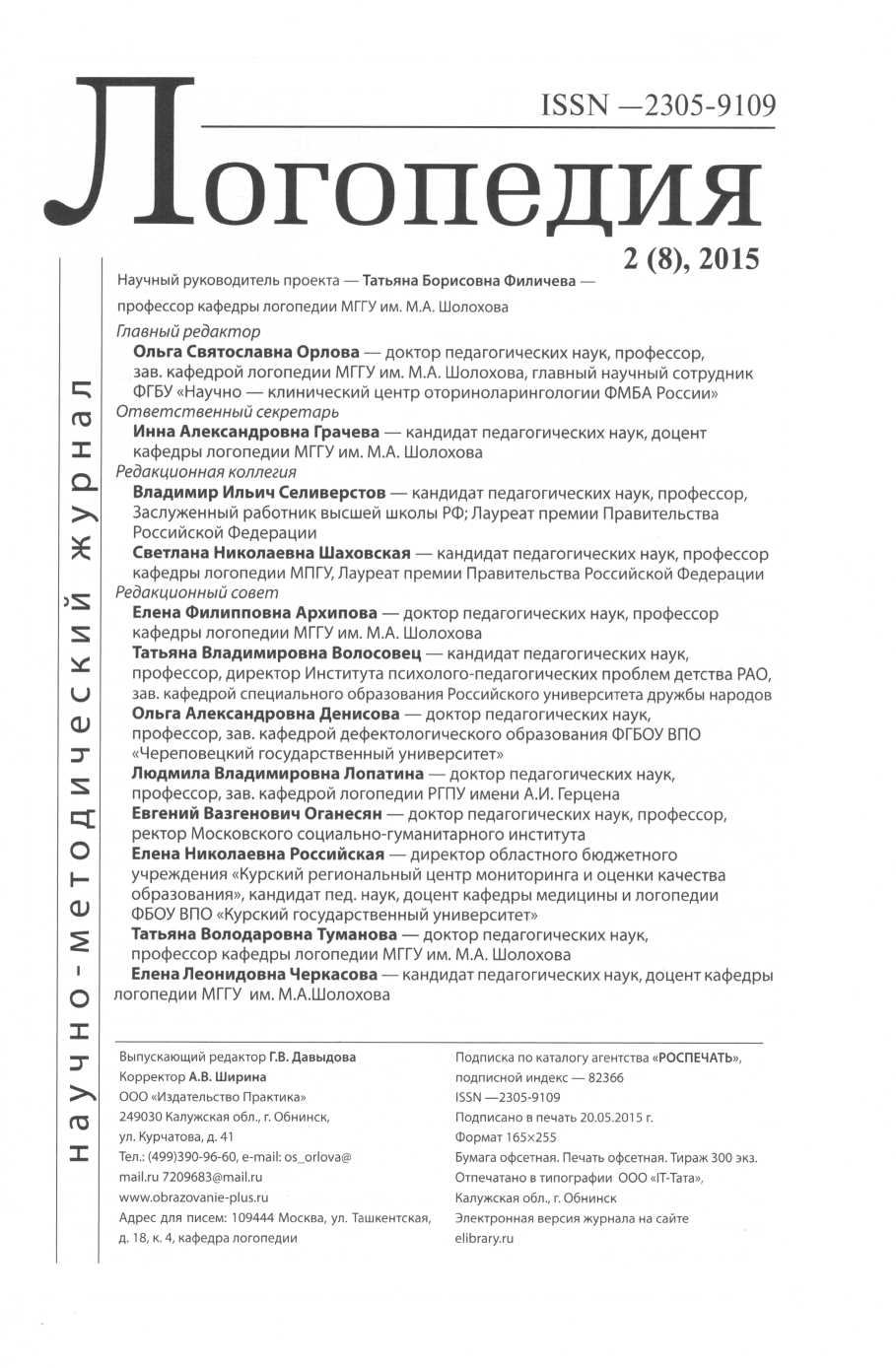 Приложение №5 (продолжение)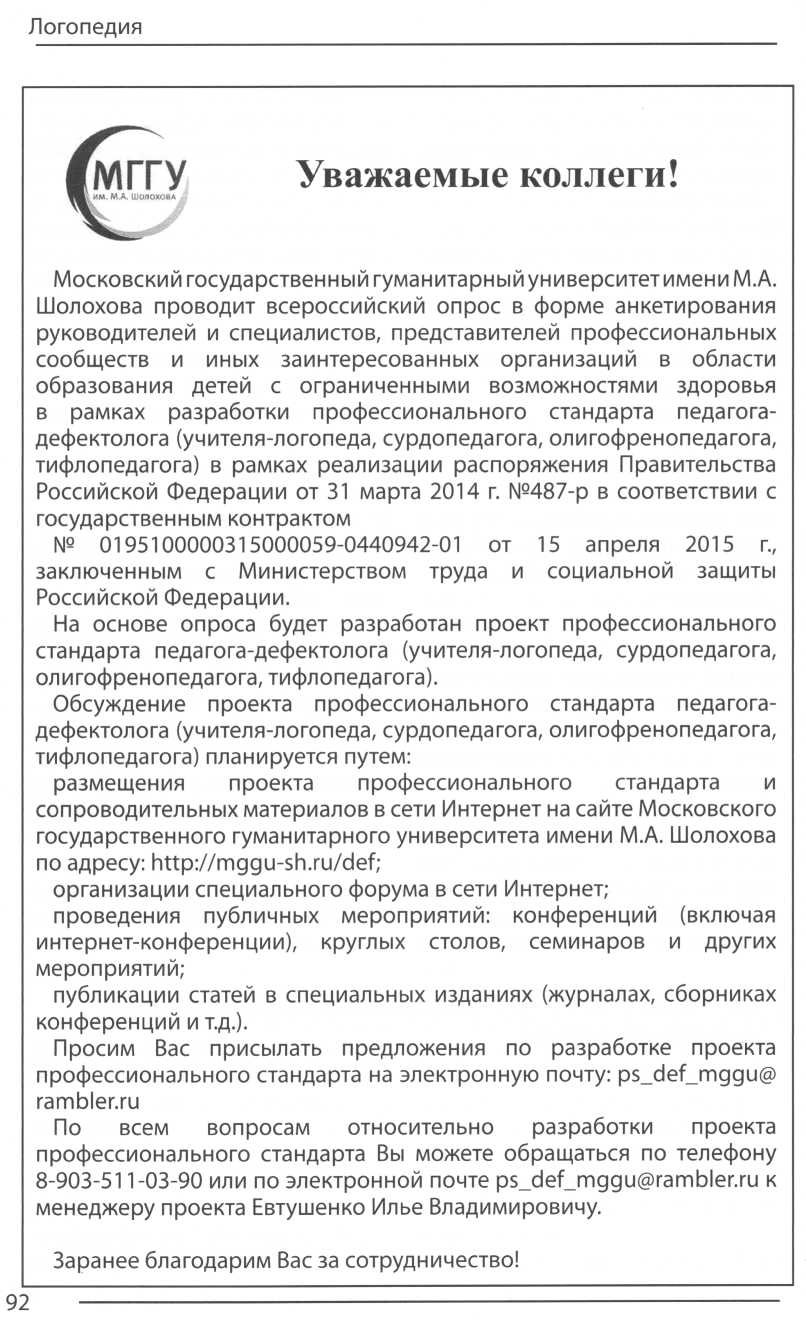 Приложение №5 (продолжение)Публикация информации о ходе разработки профессионального стандарта педагога-дефектолога (учитель-логопед, сурдопедагог, олигофренопедагог, тифлопедагог) в СМИ, журнал, включенный в Перечень ведущих рецензируемых научных журналов (ВАК РФ) «Современные проблемы науки и образования»Евтушенко И.В., Левченко И.Ю. К проблеме разработки профессионального стандарта «Педагог-дефектолог»//Современные проблемы науки и образования. – 2015. – № 4; URL: http://www.science-education.ru/127-20910 (дата обращения: 29.07.2015). 0,5 п.л.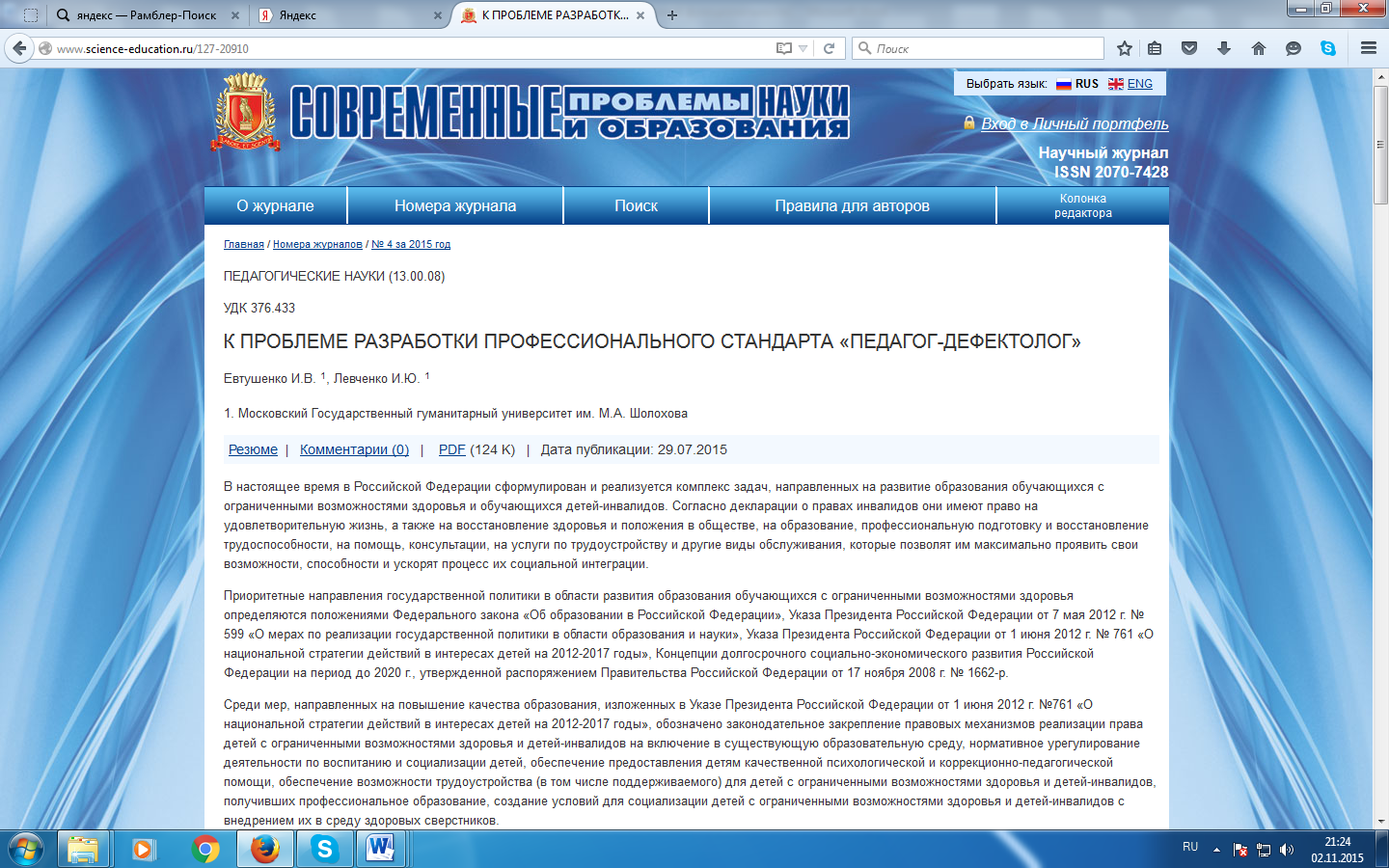 Орлова О.С., Левченко И.Ю., Евтушенко И.В. Вопросы содержания профессионального стандарта «Педагог-дефектолог»//Современные проблемы науки и образования. – 2015. – № 6; URL: http://www.science-education.ru/130-23294 (дата обращения: 30.11.2015). 0,6 п.л.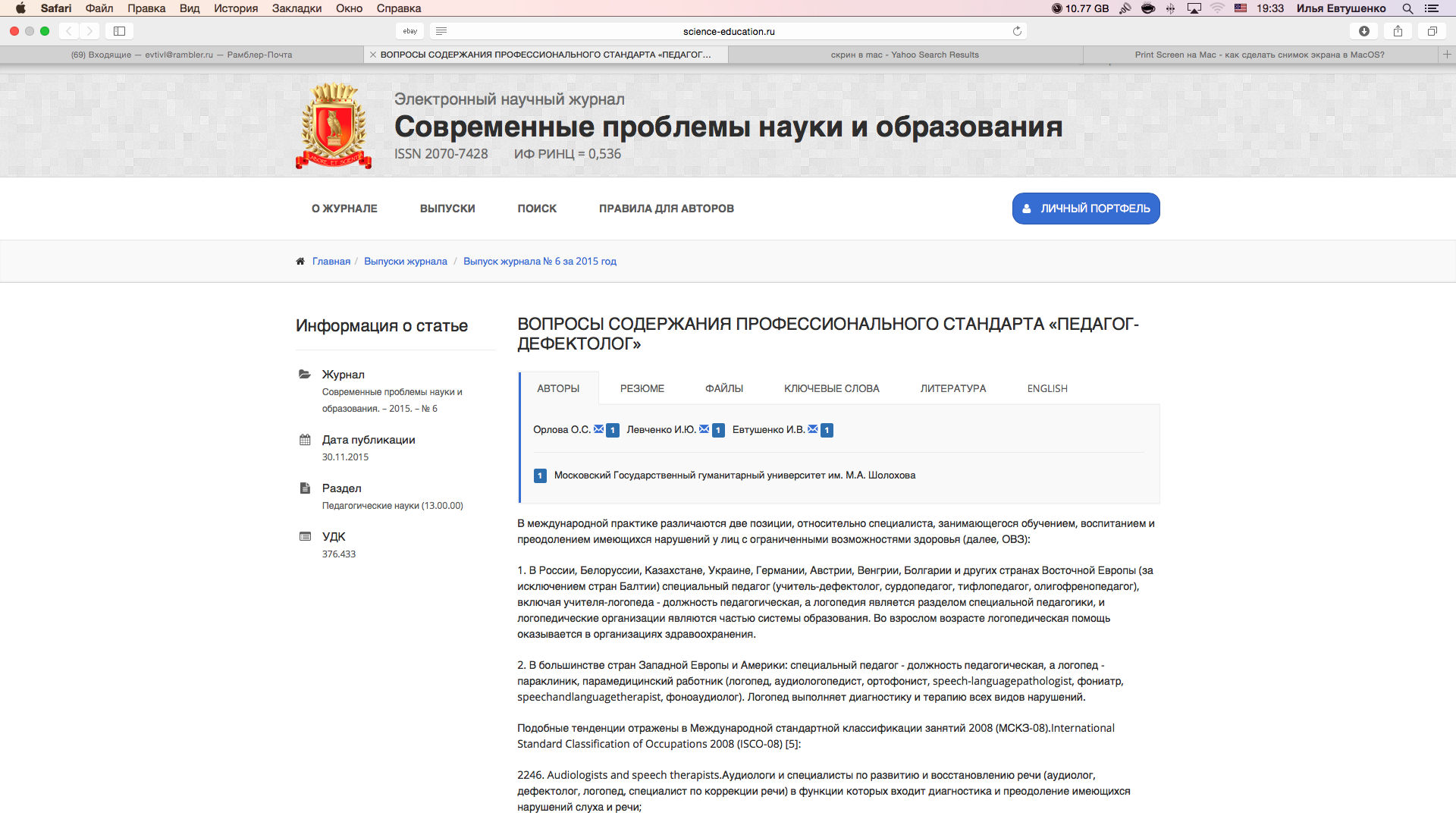 Обобщенные трудовые функцииТрудовые функцииОбучение, воспитание, коррекция нарушений развития и социальной адаптации обучающихся с тяжелыми нарушениями речиОрганизация деятельности лиц с нарушениями речи по освоению образовательных программ, адаптированных для их обучения, воспитания и обеспечивающих коррекцию нарушений развития и социальную адаптацию, а также программ логопедической помощиОбучение, воспитание, коррекция нарушений развития и социальной адаптации обучающихся с тяжелыми нарушениями речиРазработка программно-методического обеспечения образовательных программ для лиц с нарушениями речи и программ логопедической помощиОбучение, воспитание, коррекция нарушений развития и социальной адаптации обучающихся с тяжелыми нарушениями речиОсуществление диагностической и консультативной помощиОбучение, воспитание, коррекция нарушений развития и социальной адаптации глухих, слабослышащих, позднооглохших обучающихсяОрганизация деятельности глухих, слабослышащих, позднооглохших обучающихся по освоению образовательных программ, адаптированных для их обучения, воспитания и обеспечивающих коррекцию нарушений развития и социальную адаптациюОбучение, воспитание, коррекция нарушений развития и социальной адаптации глухих, слабослышащих, позднооглохших обучающихсяРазработка программно-методического обеспечения образовательных программ и программ коррекционной помощи для глухих, слабослышащих, позднооглохших обучающихсяОбучение, воспитание, коррекция нарушений развития и социальной адаптации глухих, слабослышащих, позднооглохших обучающихсяОсуществление диагностической и консультативной помощиОбучение, воспитание, коррекция нарушений развития и социальной адаптации обучающихся с задержкой психического развития, различными формами умственной отсталостиОрганизация деятельности обучающихся с задержкой психического развития, различными формами умственной отсталости по освоению образовательных программ, адаптированных для их обучения, воспитания и обеспечивающих коррекцию нарушений развития и социальную адаптациюОбучение, воспитание, коррекция нарушений развития и социальной адаптации обучающихся с задержкой психического развития, различными формами умственной отсталостиРазработка программно-методического обеспечения образовательных программ и программ коррекционной помощи для обучающихся с задержкой психического развития, различными формами умственной отсталостиОбучение, воспитание, коррекция нарушений развития и социальной адаптации обучающихся с задержкой психического развития, различными формами умственной отсталостиОсуществление диагностической и консультативной помощиОбучение, воспитание, коррекция нарушений развития и социальной адаптации слепых, слабовидящих обучающихсяОрганизация деятельности слепых, слабовидящих обучающихся по освоению образовательных программ, адаптированных для их обучения, воспитания и обеспечивающих коррекцию нарушений развития и социальную адаптациюОбучение, воспитание, коррекция нарушений развития и социальной адаптации слепых, слабовидящих обучающихсяРазработка программно-методического обеспечения образовательных программ и программ коррекционной помощи для слепых, слабовидящих обучающихсяОбучение, воспитание, коррекция нарушений развития и социальной адаптации слепых, слабовидящих обучающихсяОсуществление диагностической и консультативной помощи№ п/пОрганизацияДолжность уполномоченного лицаФИО уполномоченного лицаФИО уполномоченного лицаФИО уполномоченного лицаРазработка проекта профессионального стандартаРазработка проекта профессионального стандартаРазработка проекта профессионального стандартаРазработка проекта профессионального стандартаРазработка проекта профессионального стандартаРазработка проекта профессионального стандарта1.Государственное бюджетное образовательное учреждение высшего профессионального образования «Московский городской педагогический университет», город МоскваГосударственное бюджетное образовательное учреждение высшего профессионального образования «Московский городской педагогический университет», город МоскваГосударственное бюджетное образовательное учреждение высшего профессионального образования «Московский городской педагогический университет», город МоскваРекторРеморенко Игорь Михайлович2.Государственное образовательное учреждение высшего профессионального образования «Московский государственный областной университет», Московская областьГосударственное образовательное учреждение высшего профессионального образования «Московский государственный областной университет», Московская областьГосударственное образовательное учреждение высшего профессионального образования «Московский государственный областной университет», Московская областьРекторХроменков Павел Николаевич3.Федеральное государственное автономное учреждение «Федеральный институт развития образования», город МоскваФедеральное государственное автономное учреждение «Федеральный институт развития образования», город МоскваФедеральное государственное автономное учреждение «Федеральный институт развития образования», город МоскваДиректорАсмолов Александр Григорьевич4.Федеральное государственное бюджетное образовательное учреждение высшего профессионального образования «Московский государственный гуманитарный университет имени М.А. Шолохова», город МоскваФедеральное государственное бюджетное образовательное учреждение высшего профессионального образования «Московский государственный гуманитарный университет имени М.А. Шолохова», город МоскваФедеральное государственное бюджетное образовательное учреждение высшего профессионального образования «Московский государственный гуманитарный университет имени М.А. Шолохова», город МоскваРекторНечаев Владимир Дмитриевич5.Государственное казенное общеобразовательное учреждение города Москвы «Специальная (коррекционная) общеобразовательная школа-интернат № 102», город МоскваГосударственное казенное общеобразовательное учреждение города Москвы «Специальная (коррекционная) общеобразовательная школа-интернат № 102», город МоскваГосударственное казенное общеобразовательное учреждение города Москвы «Специальная (коррекционная) общеобразовательная школа-интернат № 102», город МоскваДиректорВасенков Геннадий Васильевич6.Федеральное государственное бюджетное образовательное учреждение высшего профессионального образования «Тамбовский государственный университет имени Г.Р. Державина», город ТамбовФедеральное государственное бюджетное образовательное учреждение высшего профессионального образования «Тамбовский государственный университет имени Г.Р. Державина», город ТамбовФедеральное государственное бюджетное образовательное учреждение высшего профессионального образования «Тамбовский государственный университет имени Г.Р. Державина», город ТамбовРекторЮрьев Владислав Михайлович7.Федеральное государственное бюджетное образовательное учреждение высшего профессионального образования «Ярославский государственный педагогический университет им. К.Д. Ушинского», город ЯрославльФедеральное государственное бюджетное образовательное учреждение высшего профессионального образования «Ярославский государственный педагогический университет им. К.Д. Ушинского», город ЯрославльФедеральное государственное бюджетное образовательное учреждение высшего профессионального образования «Ярославский государственный педагогический университет им. К.Д. Ушинского», город ЯрославльРекторАфанасьев Владимир ВасильевичМероприятиеДата проведенияОрганизацииУчастникиУчастникиМероприятиеДата проведенияОрганизацииДолжностьФИООбучающие мероприятия специалистов по вопросам распространения моделей раннего выявления и комплексного сопровождения детей с целью коррекции первых признаков отклонений в развитии детей на базе «Костромской областной психолого-медико-педагогической комиссии»10 апреля2015 годаМБДОУ г. Костромы «Детский сад №26»учитель-логопедГромова Елена АндреевнаОбучающие мероприятия специалистов по вопросам распространения моделей раннего выявления и комплексного сопровождения детей с целью коррекции первых признаков отклонений в развитии детей на базе «Костромской областной психолого-медико-педагогической комиссии»10 апреля2015 годаМБДОУ г. Костромы «Детский сад №26»учитель-логопедУшакова Анна НиколаевнаОбучающие мероприятия специалистов по вопросам распространения моделей раннего выявления и комплексного сопровождения детей с целью коррекции первых признаков отклонений в развитии детей на базе «Костромской областной психолого-медико-педагогической комиссии»10 апреля2015 годаМБДОУ г. Костромы «Детский сад №26»воспитатель группы компенсирующей направленности с нарушением речиЛазарева Елена ВладимировнаОбучающие мероприятия специалистов по вопросам распространения моделей раннего выявления и комплексного сопровождения детей с целью коррекции первых признаков отклонений в развитии детей на базе «Костромской областной психолого-медико-педагогической комиссии»10 апреля2015 годаМБДОУ г. Костромы «Детский сад №26»воспитатель группы компенсирующей направленности с нарушением речиПостникова Татьяна НиколаевнаОбучающие мероприятия специалистов по вопросам распространения моделей раннего выявления и комплексного сопровождения детей с целью коррекции первых признаков отклонений в развитии детей на базе «Костромской областной психолого-медико-педагогической комиссии»10 апреля2015 годаМБДОУ г. Костромы «Детский сад № 39»педагог-психологКулакова Ирина НиколаевнаОбучающие мероприятия специалистов по вопросам распространения моделей раннего выявления и комплексного сопровождения детей с целью коррекции первых признаков отклонений в развитии детей на базе «Костромской областной психолого-медико-педагогической комиссии»10 апреля2015 годаМБДОУ г. Костромы «Детский сад № 53»учитель - дефектологСмирнова Ольга МихайловнаОбучающие мероприятия специалистов по вопросам распространения моделей раннего выявления и комплексного сопровождения детей с целью коррекции первых признаков отклонений в развитии детей на базе «Костромской областной психолого-медико-педагогической комиссии»10 апреля2015 годаМБДОУ г. Костромы «Детский сад № 53»учитель - дефектологБорисенко Анна АлександровнаОбучающие мероприятия специалистов по вопросам распространения моделей раннего выявления и комплексного сопровождения детей с целью коррекции первых признаков отклонений в развитии детей на базе «Костромской областной психолого-медико-педагогической комиссии»10 апреля2015 годаМДОУ г. Костромы «ЦРР – д/с «Росинка»учитель-дефектолог (тифлопедагог)Борушкова Марина АфрикановнаОбучающие мероприятия специалистов по вопросам распространения моделей раннего выявления и комплексного сопровождения детей с целью коррекции первых признаков отклонений в развитии детей на базе «Костромской областной психолого-медико-педагогической комиссии»10 апреля2015 годаМДОУ г. Костромы «ЦРР – д/с «Росинка»учитель-дефектолог (тифлопедагог)Котенёва Елена МихайловнаОбучающие мероприятия специалистов по вопросам распространения моделей раннего выявления и комплексного сопровождения детей с целью коррекции первых признаков отклонений в развитии детей на базе «Костромской областной психолого-медико-педагогической комиссии»10 апреля2015 годаМДОУ г. Костромы «ЦРР – д/с «Росинка»учитель-дефектолог (тифлопедагог)Рытова Марина ВикторовнаОбучающие мероприятия специалистов по вопросам распространения моделей раннего выявления и комплексного сопровождения детей с целью коррекции первых признаков отклонений в развитии детей на базе «Костромской областной психолого-медико-педагогической комиссии»10 апреля2015 годаМДОУ г. Костромы «ЦРР – д/с «Росинка»учитель-дефектолог (тифлопедагог)Кудряшова Ольга НиколаевнОбучающие мероприятия специалистов по вопросам распространения моделей раннего выявления и комплексного сопровождения детей с целью коррекции первых признаков отклонений в развитии детей на базе «Костромской областной психолого-медико-педагогической комиссии»10 апреля2015 годаМДОУ г. Костромы «ЦРР – д/с «Росинка»воспитатель специализированной группы для детей с нарушением зренияБобылева Ольга НиколаевнаОбучающие мероприятия специалистов по вопросам распространения моделей раннего выявления и комплексного сопровождения детей с целью коррекции первых признаков отклонений в развитии детей на базе «Костромской областной психолого-медико-педагогической комиссии»10 апреля2015 годаОГКОУ «Нерехтская школа-интернат VIII вида»учитель-дефектологКиселёва Алевтина ГавриловнаОбучающие мероприятия специалистов по вопросам распространения моделей раннего выявления и комплексного сопровождения детей с целью коррекции первых признаков отклонений в развитии детей на базе «Костромской областной психолого-медико-педагогической комиссии»10 апреля2015 годаМДОУ г. Костромы, детский сад «Березка»учитель-логопедУльянова Ольга ВикторовнаОбучающие мероприятия специалистов по вопросам распространения моделей раннего выявления и комплексного сопровождения детей с целью коррекции первых признаков отклонений в развитии детей на базе «Костромской областной психолого-медико-педагогической комиссии»10 апреля2015 годаМДОУ г. Костромы, детский сад «Петушок»учитель-логопедСосновская Надежда НиколаевнаОбучающие мероприятия специалистов по вопросам распространения моделей раннего выявления и комплексного сопровождения детей с целью коррекции первых признаков отклонений в развитии детей на базе «Костромской областной психолого-медико-педагогической комиссии»10 апреля2015 годаДетский сад № 5 п. СусаниновоспитательСмирнова Татьяна РомановнаОбучающие мероприятия специалистов по вопросам распространения моделей раннего выявления и комплексного сопровождения детей с целью коррекции первых признаков отклонений в развитии детей на базе «Костромской областной психолого-медико-педагогической комиссии»10 апреля2015 годаМБДОУ г. Костромы «Детский сад №100»учитель-логопедКрутикова Лариса ВладимировнаОбучающие мероприятия специалистов по вопросам распространения моделей раннего выявления и комплексного сопровождения детей с целью коррекции первых признаков отклонений в развитии детей на базе «Костромской областной психолого-медико-педагогической комиссии»10 апреля2015 годаОГКУ «Костромская областная психолого-медико-педагогическая комиссия»директор, педагог-психологХолодникова Наталья ВикторовнаОбучающие мероприятия специалистов по вопросам распространения моделей раннего выявления и комплексного сопровождения детей с целью коррекции первых признаков отклонений в развитии детей на базе «Костромской областной психолого-медико-педагогической комиссии»10 апреля2015 годаОГКУ «Костромская областная психолого-медико-педагогическая комиссия»зам. директора, педагог-психологВариошкина Елена НиколаевнаОбучающие мероприятия специалистов по вопросам распространения моделей раннего выявления и комплексного сопровождения детей с целью коррекции первых признаков отклонений в развитии детей на базе «Костромской областной психолого-медико-педагогической комиссии»10 апреля2015 годаОГКУ «Костромская областная психолого-медико-педагогическая комиссия»учитель-логопедПолтавская Ольга АнатольевнаОбучающие мероприятия специалистов по вопросам распространения моделей раннего выявления и комплексного сопровождения детей с целью коррекции первых признаков отклонений в развитии детей на базе «Костромской областной психолого-медико-педагогической комиссии»10 апреля2015 годаОГКУ «Костромская областная психолого-медико-педагогическая комиссия»учитель-дефектологЕвсеева Екатерина АлександровнаОбучающие мероприятия специалистов по вопросам распространения моделей раннего выявления и комплексного сопровождения детей с целью коррекции первых признаков отклонений в развитии детей на базе «Костромской областной психолого-медико-педагогической комиссии»10 апреля2015 годаОГКУ «Костромская областная психолого-медико-педагогическая комиссия»социальный педагогГоловко Ольга ВладимировнаОбучающие мероприятия специалистов по вопросам распространения моделей раннего выявления и комплексного сопровождения детей с целью коррекции первых признаков отклонений в развитии детей на базе «Костромской областной психолого-медико-педагогической комиссии»10 апреля2015 годаОГБУЗ г. Костромы, "Центр восстановительной медицины и реабилитации для детей"социальный педагогСтульникова Марина СеменовнаОбучающие мероприятия специалистов по вопросам распространения моделей раннего выявления и комплексного сопровождения детей с целью коррекции первых признаков отклонений в развитии детей на базе «Костромской областной психолого-медико-педагогической комиссии»10 апреля2015 годаМБДОУ г. Костромы «Детский сад №27»учитель-логопедСтепанова Татьяна АнатольевнаОбучающие мероприятия специалистов по вопросам распространения моделей раннего выявления и комплексного сопровождения детей с целью коррекции первых признаков отклонений в развитии детей на базе «Костромской областной психолого-медико-педагогической комиссии»10 апреля2015 годаМБДОУ г. Костромы «Детский сад №27»учитель-логопедЧумичева Светлана ВладимировнаОбучающие мероприятия специалистов по вопросам распространения моделей раннего выявления и комплексного сопровождения детей с целью коррекции первых признаков отклонений в развитии детей на базе «Костромской областной психолого-медико-педагогической комиссии»10 апреля2015 годаМБДОУ г. Костромы «Детский сад №41»педагог-дефектологПирогова Зоя ВасильевнаОбучающие мероприятия специалистов по вопросам распространения моделей раннего выявления и комплексного сопровождения детей с целью коррекции первых признаков отклонений в развитии детей на базе «Костромской областной психолого-медико-педагогической комиссии»10 апреля2015 годаМБДОУ г. Костромы «Детский сад №41»педагог-дефектологМихайлова Нина ВикторовнаОбучающие мероприятия специалистов по вопросам распространения моделей раннего выявления и комплексного сопровождения детей с целью коррекции первых признаков отклонений в развитии детей на базе «Костромской областной психолого-медико-педагогической комиссии»10 апреля2015 годаМБДОУ г. Костромы «Детский сад №41»старший воспитательКустова Надежда ВладимировнаОбучающие мероприятия специалистов по вопросам распространения моделей раннего выявления и комплексного сопровождения детей с целью коррекции первых признаков отклонений в развитии детей на базе «Костромской областной психолого-медико-педагогической комиссии»10 апреля2015 годаМБДОУ г. Костромы «Детский сад №41»воспитательОрехова Марина АльбертовнаОбучающие мероприятия специалистов по вопросам распространения моделей раннего выявления и комплексного сопровождения детей с целью коррекции первых признаков отклонений в развитии детей на базе «Костромской областной психолого-медико-педагогической комиссии»10 апреля2015 годаМБДОУ г. Костромы «Центр развития ребенка – Детский сад №67»воспитательСмирнова Лариса МихайловнаОбучающие мероприятия специалистов по вопросам распространения моделей раннего выявления и комплексного сопровождения детей с целью коррекции первых признаков отклонений в развитии детей на базе «Костромской областной психолого-медико-педагогической комиссии»10 апреля2015 годаОГБУЗ Нейская районная больницапедиатрЛебедева Светлана НиколаевнаОбучающие мероприятия специалистов по вопросам распространения моделей раннего выявления и комплексного сопровождения детей с целью коррекции первых признаков отклонений в развитии детей на базе «Костромской областной психолого-медико-педагогической комиссии»10 апреля2015 годаМКДОУ «Детский сад «Родничок» села Минское»логопедКапралова Ольга БорисовнаОбучающие мероприятия специалистов по вопросам распространения моделей раннего выявления и комплексного сопровождения детей с целью коррекции первых признаков отклонений в развитии детей на базе «Костромской областной психолого-медико-педагогической комиссии»10 апреля2015 годаМКДОУ «Детский сад «Колосок» поселка Сухоногово»логопедМедведева Елена НиколаевнаОбучающие мероприятия специалистов по вопросам распространения моделей раннего выявления и комплексного сопровождения детей с целью коррекции первых признаков отклонений в развитии детей на базе «Костромской областной психолого-медико-педагогической комиссии»10 апреля2015 годаМКДОУ «Детский сад «Вишенка» поселка Никольское»логопедТрофимова Наталья АлександровнаОбучающие мероприятия специалистов по вопросам распространения моделей раннего выявления и комплексного сопровождения детей с целью коррекции первых признаков отклонений в развитии детей на базе «Костромской областной психолого-медико-педагогической комиссии»10 апреля2015 годаМКДОУ «Детский сад №1 поселка Никольское»логопедШляпкина Анна СергеевнаОбучающие мероприятия специалистов по вопросам распространения моделей раннего выявления и комплексного сопровождения детей с целью коррекции первых признаков отклонений в развитии детей на базе «Костромской областной психолого-медико-педагогической комиссии»10 апреля2015 годаОГБУ «Вохомский КЦСОН»Педагог-психологТюляндина Алеся АлексеевнаОбучающие мероприятия специалистов по вопросам распространения моделей раннего выявления и комплексного сопровождения детей с целью коррекции первых признаков отклонений в развитии детей на базе «Костромской областной психолого-медико-педагогической комиссии»10 апреля2015 годаМБДОУ г. Костромы «Детский сад №48»учитель - логопедМонахова Лариса ВалерьевнаОбучающие мероприятия специалистов по вопросам распространения моделей раннего выявления и комплексного сопровождения детей с целью коррекции первых признаков отклонений в развитии детей на базе «Костромской областной психолого-медико-педагогической комиссии»10 апреля2015 годаОГКОУ г. Костромы, школа-интернат 5-6 видаучитель начальных классовАфанасьева Лариса ВладимировнаОбучающие мероприятия специалистов по вопросам распространения моделей раннего выявления и комплексного сопровождения детей с целью коррекции первых признаков отклонений в развитии детей на базе «Костромской областной психолого-медико-педагогической комиссии»10 апреля2015 годаОГКОУ г. Костромы, школа-интернат 5-6 видаучитель начальных классовКныш Ольга РудольфовнаОбучающие мероприятия специалистов по вопросам распространения моделей раннего выявления и комплексного сопровождения детей с целью коррекции первых признаков отклонений в развитии детей на базе «Костромской областной психолого-медико-педагогической комиссии»10 апреля2015 годаОГКОУ г. Костромы, школа-интернат 5-6 видадефектологСветлосанова Светлана СергеевнаОбучающие мероприятия специалистов по вопросам распространения моделей раннего выявления и комплексного сопровождения детей с целью коррекции первых признаков отклонений в развитии детей на базе «Костромской областной психолого-медико-педагогической комиссии»10 апреля2015 годаОГКОУ г. Костромы, школа-интернат 5-6 видаучитель начальных классовФещук Татьяна ЯковлевнаОбучающие мероприятия специалистов по вопросам распространения моделей раннего выявления и комплексного сопровождения детей с целью коррекции первых признаков отклонений в развитии детей на базе «Костромской областной психолого-медико-педагогической комиссии»10 апреля2015 годаГКУ «Первомайский детский дом интернат для умственно отсталых детей»воспитательЧернобровкина Ольга ВячеславовнаОбучающие мероприятия специалистов по вопросам распространения моделей раннего выявления и комплексного сопровождения детей с целью коррекции первых признаков отклонений в развитии детей на базе «Костромской областной психолого-медико-педагогической комиссии»10 апреля2015 годаГКУ «Первомайский детский дом интернат для умственно отсталых детей»старший воспитательАндреева Татьяна ЮрьевнаОбучающие мероприятия специалистов по вопросам распространения моделей раннего выявления и комплексного сопровождения детей с целью коррекции первых признаков отклонений в развитии детей на базе «Костромской областной психолого-медико-педагогической комиссии»10 апреля2015 годаГКУ «Первомайский детский дом интернат для умственно отсталых детей»социальный педагогНазарова Юлия МихайловнаОбучающие мероприятия специалистов по вопросам распространения моделей раннего выявления и комплексного сопровождения детей с целью коррекции первых признаков отклонений в развитии детей на базе «Костромской областной психолого-медико-педагогической комиссии»10 апреля2015 годаГКУ «Первомайский детский дом интернат для умственно отсталых детей»социальный педагогПичугина Оксана НиколаевнаОбучающие мероприятия специалистов по вопросам распространения моделей раннего выявления и комплексного сопровождения детей с целью коррекции первых признаков отклонений в развитии детей на базе «Костромской областной психолого-медико-педагогической комиссии»10 апреля2015 годаМКДОУ г. Костромы, детский сад «Теремок» Парфеньевского муниц. района Костромской областиучитель-логопедВьюгина Вера АнатольевнаОбучающие мероприятия специалистов по вопросам распространения моделей раннего выявления и комплексного сопровождения детей с целью коррекции первых признаков отклонений в развитии детей на базе «Костромской областной психолого-медико-педагогической комиссии»10 апреля2015 годаГКУ ОРЦ г. Костромы, «Лесная сказка»заведующая психолого-педагогическим отделениемКоролькова Татьяна БорисовнаОбучающие мероприятия специалистов по вопросам распространения моделей раннего выявления и комплексного сопровождения детей с целью коррекции первых признаков отклонений в развитии детей на базе «Костромской областной психолого-медико-педагогической комиссии»10 апреля2015 годаГКУ ОРЦ г. Костромы, «Лесная сказка»педагог-психологЛебедева Ирина ВалентиновнаОбучающие мероприятия специалистов по вопросам распространения моделей раннего выявления и комплексного сопровождения детей с целью коррекции первых признаков отклонений в развитии детей на базе «Костромской областной психолого-медико-педагогической комиссии»10 апреля2015 годаМБДОУ г. Костромы, д/с № 36учитель-логопедСапрыкина Лина АльбиновнаОбучающие мероприятия специалистов по вопросам распространения моделей раннего выявления и комплексного сопровождения детей с целью коррекции первых признаков отклонений в развитии детей на базе «Костромской областной психолого-медико-педагогической комиссии»10 апреля2015 годаМБДОУ г. Костромы, д/с № 36воспитательБахтина Ольга ВладимировнаОбучающие мероприятия специалистов по вопросам распространения моделей раннего выявления и комплексного сопровождения детей с целью коррекции первых признаков отклонений в развитии детей на базе «Костромской областной психолого-медико-педагогической комиссии»10 апреля2015 годаМОУ г. Костромы, Центр ПМССучитель-логопедКику Светлана АлексеевнаОбучающие мероприятия специалистов по вопросам распространения моделей раннего выявления и комплексного сопровождения детей с целью коррекции первых признаков отклонений в развитии детей на базе «Костромской областной психолого-медико-педагогической комиссии»10 апреля2015 годаМОДУ г. Костромы, детский сад №7 компенсирующего видапедагог-психологКостромова Ольга НиколаевнаОбучающие мероприятия специалистов по вопросам распространения моделей раннего выявления и комплексного сопровождения детей с целью коррекции первых признаков отклонений в развитии детей на базе «Костромской областной психолого-медико-педагогической комиссии»10 апреля2015 годаОГБУ «Сусанинский КЦСОН»педагог-организаторСмирнова Ольга ВладимировнаОбучающие мероприятия специалистов по вопросам распространения моделей раннего выявления и комплексного сопровождения детей с целью коррекции первых признаков отклонений в развитии детей на базе «Костромской областной психолого-медико-педагогической комиссии»10 апреля2015 годаМБДОУ г. Костромы, «ЦРР - Детский сад № 7 «Русалочка»воспитатель, учитель-логопедПодгорнова Светлана Вячеславовна Обучающие мероприятия специалистов по вопросам распространения моделей раннего выявления и комплексного сопровождения детей с целью коррекции первых признаков отклонений в развитии детей на базе «Костромской областной психолого-медико-педагогической комиссии»10 апреля2015 годаМКОУ Костромского муниц. р-на Костромской обл. «Василёвская средняя общеобразовательная школа»логопедНаумова Светлана НиколаевнаОбучающие мероприятия специалистов по вопросам распространения моделей раннего выявления и комплексного сопровождения детей с целью коррекции первых признаков отклонений в развитии детей на базе «Костромской областной психолого-медико-педагогической комиссии»10 апреля2015 годаМКОУ Костромского муниц. р-на Костромской обл. «Чернопенская средняя общеобраз. школа»дефектолог, логопедБубнова Светлана НиколаевнаОбучающие мероприятия специалистов по вопросам распространения моделей раннего выявления и комплексного сопровождения детей с целью коррекции первых признаков отклонений в развитии детей на базе «Костромской областной психолого-медико-педагогической комиссии»10 апреля2015 годаМБДОУ г. Костромы «Детский сад №28»воспитательЗотова Светлана НиколаевнаОбучающие мероприятия специалистов по вопросам распространения моделей раннего выявления и комплексного сопровождения детей с целью коррекции первых признаков отклонений в развитии детей на базе «Костромской областной психолого-медико-педагогической комиссии»10 апреля2015 годаМБДОУ г. Костромы «Детский сад №28»воспитательЯрова Наталия АнатольевнаОбучающие мероприятия специалистов по вопросам распространения моделей раннего выявления и комплексного сопровождения детей с целью коррекции первых признаков отклонений в развитии детей на базе «Костромской областной психолого-медико-педагогической комиссии»10 апреля2015 годаОГКОУ «Нерехтская школа-интернат VIII вида»педагог-психологСтепанова Елена АнатольевнаОбучающие мероприятия специалистов по вопросам распространения моделей раннего выявления и комплексного сопровождения детей с целью коррекции первых признаков отклонений в развитии детей на базе «Костромской областной психолого-медико-педагогической комиссии»10 апреля2015 годаНГДОУ г. Костромы «Детская Академия»логопедГотина Оксана НиколаевнаОбучающие мероприятия специалистов по вопросам распространения моделей раннего выявления и комплексного сопровождения детей с целью коррекции первых признаков отклонений в развитии детей на базе «Костромской областной психолого-медико-педагогической комиссии»10 апреля2015 годаМБДОУ г. Костромы «ЦРР-детский сад № 13»воспитательКоролёва Мария Николаевна Обучающие мероприятия специалистов по вопросам распространения моделей раннего выявления и комплексного сопровождения детей с целью коррекции первых признаков отклонений в развитии детей на базе «Костромской областной психолого-медико-педагогической комиссии»10 апреля2015 годаМБДОУ г. Костромы «ЦРР-детский сад № 13»воспитательПавлова Вероника Владимировна Обучающие мероприятия специалистов по вопросам распространения моделей раннего выявления и комплексного сопровождения детей с целью коррекции первых признаков отклонений в развитии детей на базе «Костромской областной психолого-медико-педагогической комиссии»10 апреля2015 годаМБДОУ г. Костромы «ЦРР-детский сад № 13»воспитательИванова Галина Николаевна Обучающие мероприятия специалистов по вопросам распространения моделей раннего выявления и комплексного сопровождения детей с целью коррекции первых признаков отклонений в развитии детей на базе «Костромской областной психолого-медико-педагогической комиссии»10 апреля2015 годаМАДОУ г. Костромы «Детский сад № 76»воспитательРоманова Валентина ВикторовнаОбучающие мероприятия специалистов по вопросам распространения моделей раннего выявления и комплексного сопровождения детей с целью коррекции первых признаков отклонений в развитии детей на базе «Костромской областной психолого-медико-педагогической комиссии»10 апреля2015 годаМАДОУ г. Костромы «Детский сад № 76»воспитательВиноградова Светлана АлексеевнаОбучающие мероприятия специалистов по вопросам распространения моделей раннего выявления и комплексного сопровождения детей с целью коррекции первых признаков отклонений в развитии детей на базе «Костромской областной психолого-медико-педагогической комиссии»10 апреля2015 годаМБДОУ г. Костромы «Детский сад №59»воспитательКузнецова Вера АлексеевнаОбучающие мероприятия специалистов по вопросам распространения моделей раннего выявления и комплексного сопровождения детей с целью коррекции первых признаков отклонений в развитии детей на базе «Костромской областной психолого-медико-педагогической комиссии»10 апреля2015 годаМКДОУ детский сад «Теремок» Антроповского муниципального районавоспитательКарташова Татьяна МихайловнаОбучающие мероприятия специалистов по вопросам распространения моделей раннего выявления и комплексного сопровождения детей с целью коррекции первых признаков отклонений в развитии детей на базе «Костромской областной психолого-медико-педагогической комиссии»10 апреля2015 годаОГБУЗ г. Костромы, «Дом ребёнка»старший воспитательТорицына Юлия ВладимировнаОбучающие мероприятия специалистов по вопросам распространения моделей раннего выявления и комплексного сопровождения детей с целью коррекции первых признаков отклонений в развитии детей на базе «Костромской областной психолого-медико-педагогической комиссии»10 апреля2015 годаОГБУЗ г. Костромы, «Дом ребёнка»педагог-психологФролова Екатерина КалиничнаОбучающие мероприятия специалистов по вопросам распространения моделей раннего выявления и комплексного сопровождения детей с целью коррекции первых признаков отклонений в развитии детей на базе «Костромской областной психолого-медико-педагогической комиссии»10 апреля2015 годаОГБУЗ г. Костромы, «Дом ребёнка»соц. педагогГолубкова Татьяна МихайловнаОбучающие мероприятия специалистов по вопросам распространения моделей раннего выявления и комплексного сопровождения детей с целью коррекции первых признаков отклонений в развитии детей на базе «Костромской областной психолого-медико-педагогической комиссии»10 апреля2015 годаОГБУЗ г. Костромы, «Дом ребёнка»педагог МонтессориСафронова Татьяна ПавловнаОбучающие мероприятия специалистов по вопросам распространения моделей раннего выявления и комплексного сопровождения детей с целью коррекции первых признаков отклонений в развитии детей на базе «Костромской областной психолого-медико-педагогической комиссии»10 апреля2015 годаОГБУЗ г. Костромы, «Дом ребёнка»воспитательСотникова Ольга НиколаевнаОбучающие мероприятия специалистов по вопросам распространения моделей раннего выявления и комплексного сопровождения детей с целью коррекции первых признаков отклонений в развитии детей на базе «Костромской областной психолого-медико-педагогической комиссии»10 апреля2015 годаОГБУЗ г. Костромы, «Дом ребёнка»методистСуворова Галина АлександровнаОбучающие мероприятия специалистов по вопросам распространения моделей раннего выявления и комплексного сопровождения детей с целью коррекции первых признаков отклонений в развитии детей на базе «Костромской областной психолого-медико-педагогической комиссии»10 апреля2015 годаОГБУЗ г. Костромы, «Дом ребёнка»учитель-дефектологСергачева Алла АндреевнаОбучающие мероприятия специалистов по вопросам распространения моделей раннего выявления и комплексного сопровождения детей с целью коррекции первых признаков отклонений в развитии детей на базе «Костромской областной психолого-медико-педагогической комиссии»10 апреля2015 годаОГБУЗ г. Костромы, «Дом ребёнка»учитель-дефектологКрупышева Нина ВикторовнаОбучающие мероприятия специалистов по вопросам распространения моделей раннего выявления и комплексного сопровождения детей с целью коррекции первых признаков отклонений в развитии детей на базе «Костромской областной психолого-медико-педагогической комиссии»10 апреля2015 годаОГБУЗ г. Костромы, «Дом ребёнка»воспитательЛевашова Светлана ЕвгеньевнаОбучающие мероприятия специалистов по вопросам распространения моделей раннего выявления и комплексного сопровождения детей с целью коррекции первых признаков отклонений в развитии детей на базе «Костромской областной психолого-медико-педагогической комиссии»10 апреля2015 годаОГБУЗ г. Костромы, «Дом ребёнка»воспитательКрутикова Елена ВитальевнаОбучающие мероприятия специалистов по вопросам распространения моделей раннего выявления и комплексного сопровождения детей с целью коррекции первых признаков отклонений в развитии детей на базе «Костромской областной психолого-медико-педагогической комиссии»10 апреля2015 годаОГБУЗ г. Костромы, «Дом ребёнка»соц. педагогБуярова Юлия ЮрьевнаОбучающие мероприятия специалистов по вопросам распространения моделей раннего выявления и комплексного сопровождения детей с целью коррекции первых признаков отклонений в развитии детей на базе «Костромской областной психолого-медико-педагогической комиссии»10 апреля2015 годаОГБУЗ г. Костромы, «Дом ребёнка»воспитательКороленко Ольга АлександровнаОбучающие мероприятия специалистов по вопросам распространения моделей раннего выявления и комплексного сопровождения детей с целью коррекции первых признаков отклонений в развитии детей на базе «Костромской областной психолого-медико-педагогической комиссии»10 апреля2015 годаОГБУЗ г. Костромы, «Дом ребёнка»воспитательВиноградова Галина РомановнаОбучающие мероприятия специалистов по вопросам распространения моделей раннего выявления и комплексного сопровождения детей с целью коррекции первых признаков отклонений в развитии детей на базе «Костромской областной психолого-медико-педагогической комиссии»10 апреля2015 годаОГБУЗ г. Костромы, «Дом ребёнка»воспитательСмирнова Елена АлександровнаОбучающие мероприятия специалистов по вопросам распространения моделей раннего выявления и комплексного сопровождения детей с целью коррекции первых признаков отклонений в развитии детей на базе «Костромской областной психолого-медико-педагогической комиссии»10 апреля2015 годаОГБУЗ г. Костромы, «Дом ребёнка»воспитательСмирнова Анна ВладимировнаОбучающие мероприятия специалистов по вопросам распространения моделей раннего выявления и комплексного сопровождения детей с целью коррекции первых признаков отклонений в развитии детей на базе «Костромской областной психолого-медико-педагогической комиссии»10 апреля2015 годаМБДОУ г. Костромы «Детский сад № 53»учитель-логопедВасильченко Светлана ВладимировнаОбучающие мероприятия специалистов по вопросам распространения моделей раннего выявления и комплексного сопровождения детей с целью коррекции первых признаков отклонений в развитии детей на базе «Костромской областной психолого-медико-педагогической комиссии»10 апреля2015 годаМБДОУ г. Костромы «Детский сад №27»воспитатель логопедической группыТараканова Ирина НиколаевнаОбучающие мероприятия специалистов по вопросам распространения моделей раннего выявления и комплексного сопровождения детей с целью коррекции первых признаков отклонений в развитии детей на базе «Костромской областной психолого-медико-педагогической комиссии»10 апреля2015 годаДетская поликлиника ОГБУЗ Шарьинская ОБзаведующая отделением медико-социальной помощи детямСтасько Любовь ВасильевнаОбучающие мероприятия специалистов по вопросам распространения моделей раннего выявления и комплексного сопровождения детей с целью коррекции первых признаков отклонений в развитии детей на базе «Костромской областной психолого-медико-педагогической комиссии»10 апреля2015 годаМБДОУ г. Костромы «Детский сад №12»воспитательСеменова Маргарита ЛеонидовнаОбучающие мероприятия специалистов по вопросам распространения моделей раннего выявления и комплексного сопровождения детей с целью коррекции первых признаков отклонений в развитии детей на базе «Костромской областной психолого-медико-педагогической комиссии»10 апреля2015 годаМДОУ Дружбинский детский сад «Колокольчик»учитель-логопедЛебедева Светлана ВикторовнаОбучающие мероприятия специалистов по вопросам распространения моделей раннего выявления и комплексного сопровождения детей с целью коррекции первых признаков отклонений в развитии детей на базе «Костромской областной психолого-медико-педагогической комиссии»10 апреля2015 годаОГБУ «Поназыревский КЦСОН»специалист по соц. работеТроя Наталья СергеевнаОбучающие мероприятия специалистов по вопросам распространения моделей раннего выявления и комплексного сопровождения детей с целью коррекции первых признаков отклонений в развитии детей на базе «Костромской областной психолого-медико-педагогической комиссии»10 апреля2015 годаОГБОУ ДПО «Костромской областной институт развития образования»заведующий отделом сопровождения дошкольного образованияКученко Елена ВадимовнаОбучающие мероприятия специалистов по вопросам распространения моделей раннего выявления и комплексного сопровождения детей с целью коррекции первых признаков отклонений в развитии детей на базе «Костромской областной психолого-медико-педагогической комиссии»10 апреля2015 годаОГБОУ ДПО «Костромской областной институт развития образования»методист отдела сопровождения дошкольного образованияРаева Валентина ВячеславовнаОбучающие мероприятия специалистов по вопросам распространения моделей раннего выявления и комплексного сопровождения детей с целью коррекции первых признаков отклонений в развитии детей на базе «Костромской областной психолого-медико-педагогической комиссии»10 апреля2015 годаОГБОУ ДПО «Костромской областной институт развития образования»методист отдела специального (коррекционного) образованияАлтунина Ольга АнатольевнаОбучающие мероприятия специалистов по вопросам распространения моделей раннего выявления и комплексного сопровождения детей с целью коррекции первых признаков отклонений в развитии детей на базе «Костромской областной психолого-медико-педагогической комиссии»10 апреля2015 годаОГБОУ «Специальная школа-интернат «Вера» г. Рязани»директорЕрошина Галина ЮрьевнаОбучающие мероприятия специалистов по вопросам распространения моделей раннего выявления и комплексного сопровождения детей с целью коррекции первых признаков отклонений в развитии детей на базе «Костромской областной психолого-медико-педагогической комиссии»10 апреля2015 годаГБОУ Свердловской области для детей, нуждающихся в психолого-педагогической и медико-социальной помощи, «Центр психолого-медико-социального сопровождения «Ресурс»учитель-логопедХрушкова Наталья ГеоргиевнаОбучающие мероприятия специалистов по вопросам распространения моделей раннего выявления и комплексного сопровождения детей с целью коррекции первых признаков отклонений в развитии детей на базе «Костромской областной психолого-медико-педагогической комиссии»10 апреля2015 годаГБОУ Свердловской области для детей, нуждающихся в психолого-педагогической и медико-социальной помощи, «Центр психолого-медико-социального сопровождения «Ресурс»учитель-логопедЗяброва Елена АнатольевнаОбучающие мероприятия специалистов по вопросам распространения моделей раннего выявления и комплексного сопровождения детей с целью коррекции первых признаков отклонений в развитии детей на базе «Костромской областной психолого-медико-педагогической комиссии»10 апреля2015 годаКОГОАУ ДПО «Институт развития образования Кировской области»ст. преподаватель кафедры специального (коррекционного) образованияКоротышева Любовь АлексеевнаМероприятиеДата проведенияОрганизацииУчастникиУчастникиМероприятиеДата проведенияОрганизацииДолжностьФИООбучающие мероприятия специалистов по вопросам распространения моделей раннего выявления и комплексного сопровождения детей с целью коррекции первых признаков отклонений в развитии детей на базе «Краевого центра психолого-медико-социального сопровождения» г. Красноярск17 апреля2015 годаКраевой центр психолого-медико-социального сопровождения, г. Красноярскучитель-логопедАлейникова Татьяна АнатольевнаОбучающие мероприятия специалистов по вопросам распространения моделей раннего выявления и комплексного сопровождения детей с целью коррекции первых признаков отклонений в развитии детей на базе «Краевого центра психолого-медико-социального сопровождения» г. Красноярск17 апреля2015 годаКГКОУ «Красноярский детский дом «Родничок»педагог-психологАрсентьева Екатерина АндреевнаОбучающие мероприятия специалистов по вопросам распространения моделей раннего выявления и комплексного сопровождения детей с целью коррекции первых признаков отклонений в развитии детей на базе «Краевого центра психолого-медико-социального сопровождения» г. Красноярск17 апреля2015 годаМБОУ «Опытненская СОШ» Усть-Абанского района республики Хакасияпедагог-психологБаранова Наталья СергеевнаОбучающие мероприятия специалистов по вопросам распространения моделей раннего выявления и комплексного сопровождения детей с целью коррекции первых признаков отклонений в развитии детей на базе «Краевого центра психолого-медико-социального сопровождения» г. Красноярск17 апреля2015 годаГБОУ Республики Хакасия «Центр психолого-педагогической и медико-социальной помощи «Радость», г. Абаканпедагог-психологБукатова Марина СергеевнаОбучающие мероприятия специалистов по вопросам распространения моделей раннего выявления и комплексного сопровождения детей с целью коррекции первых признаков отклонений в развитии детей на базе «Краевого центра психолого-медико-социального сопровождения» г. Красноярск17 апреля2015 годаКрасноярский краевой институт повышения квалификации и профессиональной переподготовки работников образованиядоцент кафедры общей и специальной педагогики и психологииБутенко Вера ИвановнаОбучающие мероприятия специалистов по вопросам распространения моделей раннего выявления и комплексного сопровождения детей с целью коррекции первых признаков отклонений в развитии детей на базе «Краевого центра психолого-медико-социального сопровождения» г. Красноярск17 апреля2015 годаКраевой центр психолого-медико-социального сопровождения, филиал в г. Минусинскезаведующая филиалом, учитель-дефектологВандышева Марина ЮрьевнаОбучающие мероприятия специалистов по вопросам распространения моделей раннего выявления и комплексного сопровождения детей с целью коррекции первых признаков отклонений в развитии детей на базе «Краевого центра психолого-медико-социального сопровождения» г. Красноярск17 апреля2015 годаКГКУЗ Красноярский краевой специализированный дом ребенка № 3,старший воспитательВасильева Алла АлександровнаОбучающие мероприятия специалистов по вопросам распространения моделей раннего выявления и комплексного сопровождения детей с целью коррекции первых признаков отклонений в развитии детей на базе «Краевого центра психолого-медико-социального сопровождения» г. Красноярск17 апреля2015 годаКГБОУ  «Зеленогорская общеобразовательная школа-интернат»учитель-логопедВикулина Оксана НиколаевнаОбучающие мероприятия специалистов по вопросам распространения моделей раннего выявления и комплексного сопровождения детей с целью коррекции первых признаков отклонений в развитии детей на базе «Краевого центра психолого-медико-социального сопровождения» г. Красноярск17 апреля2015 годаРеспублика Хакасия, МБДОУ Д/С «Чайка» г. Черногорсквоспитатель группы компенсирующей направленностиГорчакова Наталья АлексеевнаОбучающие мероприятия специалистов по вопросам распространения моделей раннего выявления и комплексного сопровождения детей с целью коррекции первых признаков отклонений в развитии детей на базе «Краевого центра психолого-медико-социального сопровождения» г. Красноярск17 апреля2015 годаКГКУЗ, Красноярский краевой специализированный дом ребенка №5учитель-дефектологГришко Елена ДанииловнаОбучающие мероприятия специалистов по вопросам распространения моделей раннего выявления и комплексного сопровождения детей с целью коррекции первых признаков отклонений в развитии детей на базе «Краевого центра психолого-медико-социального сопровождения» г. Красноярск17 апреля2015 годаКГБУ «Большемуртинский детский дом-интернат для умственно отсталых детей»педагог-психологГулейко Оксана АлександровнаОбучающие мероприятия специалистов по вопросам распространения моделей раннего выявления и комплексного сопровождения детей с целью коррекции первых признаков отклонений в развитии детей на базе «Краевого центра психолого-медико-социального сопровождения» г. Красноярск17 апреля2015 годаКГКУЗ Красноярский краевой специализированный дом ребенка № 5учитель-дефектологГуленкова Алена ИгоревнаОбучающие мероприятия специалистов по вопросам распространения моделей раннего выявления и комплексного сопровождения детей с целью коррекции первых признаков отклонений в развитии детей на базе «Краевого центра психолого-медико-социального сопровождения» г. Красноярск17 апреля2015 годаКГКУЗ Красноярский краевой специализированный дом ребенка № 3старший воспитательДанилова Наталья ВладимировнаОбучающие мероприятия специалистов по вопросам распространения моделей раннего выявления и комплексного сопровождения детей с целью коррекции первых признаков отклонений в развитии детей на базе «Краевого центра психолого-медико-социального сопровождения» г. Красноярск17 апреля2015 годаКраевой центр психолого-медико-социального сопровождения, филиал в г. Минусинскеучитель-дефектологЕфимова Ольга ВалериевнаОбучающие мероприятия специалистов по вопросам распространения моделей раннего выявления и комплексного сопровождения детей с целью коррекции первых признаков отклонений в развитии детей на базе «Краевого центра психолого-медико-социального сопровождения» г. Красноярск17 апреля2015 годаКГБУ СО «Красноярский детский дом-интернат для умственно отсталых детей № 3»воспитательЗаваруева Наталья ВладимировнаОбучающие мероприятия специалистов по вопросам распространения моделей раннего выявления и комплексного сопровождения детей с целью коррекции первых признаков отклонений в развитии детей на базе «Краевого центра психолого-медико-социального сопровождения» г. Красноярск17 апреля2015 годаМБОУ «Центр диагностики и консультирования» Емельяновского районапедагог-психологИвакова Юлия ЮрьевнаОбучающие мероприятия специалистов по вопросам распространения моделей раннего выявления и комплексного сопровождения детей с целью коррекции первых признаков отклонений в развитии детей на базе «Краевого центра психолого-медико-социального сопровождения» г. Красноярск17 апреля2015 годаМБОУ «Центр диагностики и консультирования» Емельяновского районапедагог-психологИванова Татьяна МихайловнаОбучающие мероприятия специалистов по вопросам распространения моделей раннего выявления и комплексного сопровождения детей с целью коррекции первых признаков отклонений в развитии детей на базе «Краевого центра психолого-медико-социального сопровождения» г. Красноярск17 апреля2015 годаКГБУ СО «Детский дом-интернат для умственно-отсталых детей «Березовский»воспитательИгнатюк Елена ВикторовнаОбучающие мероприятия специалистов по вопросам распространения моделей раннего выявления и комплексного сопровождения детей с целью коррекции первых признаков отклонений в развитии детей на базе «Краевого центра психолого-медико-социального сопровождения» г. Красноярск17 апреля2015 годаКГКУЗ Красноярский краевой специализированный дом ребенка № 5учитель-дефектологИльюхина Наталья НиколаевнаОбучающие мероприятия специалистов по вопросам распространения моделей раннего выявления и комплексного сопровождения детей с целью коррекции первых признаков отклонений в развитии детей на базе «Краевого центра психолого-медико-социального сопровождения» г. Красноярск17 апреля2015 годаКрасноярский краевой институт повышения квалификации и профессиональной переподготовки работников образованиядоцент кафедры общей и специальной педагогики и психологииКолкова Светлана МихайловнаОбучающие мероприятия специалистов по вопросам распространения моделей раннего выявления и комплексного сопровождения детей с целью коррекции первых признаков отклонений в развитии детей на базе «Краевого центра психолого-медико-социального сопровождения» г. Красноярск17 апреля2015 годаКраевой центр психолого-медико-социального сопровождения, филиал в г. Лесосибирскеучитель-дефектологКордова Виктория ВитальевнаОбучающие мероприятия специалистов по вопросам распространения моделей раннего выявления и комплексного сопровождения детей с целью коррекции первых признаков отклонений в развитии детей на базе «Краевого центра психолого-медико-социального сопровождения» г. Красноярск17 апреля2015 годаМБДОУ «Детский сад комбинированного вида № 49 «Росинка»», г. КанскПедагог-психологКрошникова Лариса ВладимировнаОбучающие мероприятия специалистов по вопросам распространения моделей раннего выявления и комплексного сопровождения детей с целью коррекции первых признаков отклонений в развитии детей на базе «Краевого центра психолого-медико-социального сопровождения» г. Красноярск17 апреля2015 годаКГБОУ «Таежнинская общеобразовательная школа-интернат, ТПМПК Богучанского районаучитель-логопедКрючкова Елена НиколаевнаОбучающие мероприятия специалистов по вопросам распространения моделей раннего выявления и комплексного сопровождения детей с целью коррекции первых признаков отклонений в развитии детей на базе «Краевого центра психолого-медико-социального сопровождения» г. Красноярск17 апреля2015 годаМКДОУ «Детский сад компенсирующего вида № 9 «Колокольчик»», г. КансквоспитательЛинникова Жанна НиколаевнаОбучающие мероприятия специалистов по вопросам распространения моделей раннего выявления и комплексного сопровождения детей с целью коррекции первых признаков отклонений в развитии детей на базе «Краевого центра психолого-медико-социального сопровождения» г. Красноярск17 апреля2015 годаМКОУ Центр диагностики и консультирования, г. Канскзаместитель директора, педагог-психологЛосева Татьяна ВладимировнаОбучающие мероприятия специалистов по вопросам распространения моделей раннего выявления и комплексного сопровождения детей с целью коррекции первых признаков отклонений в развитии детей на базе «Краевого центра психолого-медико-социального сопровождения» г. Красноярск17 апреля2015 годаМКДОУ «Детский сад компенсирующего вида № 9 «Колокольчик»», г. Канск,учитель-дефектологЛысюк Ольга ЛеонидовнаОбучающие мероприятия специалистов по вопросам распространения моделей раннего выявления и комплексного сопровождения детей с целью коррекции первых признаков отклонений в развитии детей на базе «Краевого центра психолого-медико-социального сопровождения» г. Красноярск17 апреля2015 годаКГБ ОУ «Зеленогорская общеобразовательная школа-интернат»учитель начальных классовМагницкая Наталья ГеннадьевнаОбучающие мероприятия специалистов по вопросам распространения моделей раннего выявления и комплексного сопровождения детей с целью коррекции первых признаков отклонений в развитии детей на базе «Краевого центра психолого-медико-социального сопровождения» г. Красноярск17 апреля2015 годаМБДОУ № 10, г. Канскпедагог-психологМарьяченко Альбина ВладимиовнаОбучающие мероприятия специалистов по вопросам распространения моделей раннего выявления и комплексного сопровождения детей с целью коррекции первых признаков отклонений в развитии детей на базе «Краевого центра психолого-медико-социального сопровождения» г. Красноярск17 апреля2015 годаКГКУЗ Красноярский краевой специализированный дом ребенка № 3учитель-логопедМоисеева Анна АлександровнаОбучающие мероприятия специалистов по вопросам распространения моделей раннего выявления и комплексного сопровождения детей с целью коррекции первых признаков отклонений в развитии детей на базе «Краевого центра психолого-медико-социального сопровождения» г. Красноярск17 апреля2015 годаКГКУЗ Красноярский краевой специализированный дом ребенка № 3учитель-логопедНабиулина Татьяна ГригорьевнаОбучающие мероприятия специалистов по вопросам распространения моделей раннего выявления и комплексного сопровождения детей с целью коррекции первых признаков отклонений в развитии детей на базе «Краевого центра психолого-медико-социального сопровождения» г. Красноярск17 апреля2015 годаТПМПК Богучанского районаметодистНикитина Виктория НиколаевнаОбучающие мероприятия специалистов по вопросам распространения моделей раннего выявления и комплексного сопровождения детей с целью коррекции первых признаков отклонений в развитии детей на базе «Краевого центра психолого-медико-социального сопровождения» г. Красноярск17 апреля2015 годаМБУ «Информационно-методический центр» Татарского района Новосибирской областиметодист по психолого-педагогической деятельностиОнищенко Татьяна НиколаевнаОбучающие мероприятия специалистов по вопросам распространения моделей раннего выявления и комплексного сопровождения детей с целью коррекции первых признаков отклонений в развитии детей на базе «Краевого центра психолого-медико-социального сопровождения» г. Красноярск17 апреля2015 годаМБДОУ №36, г. Красноярск,учитель-логопедОтмахова Альбина АндреевнаОбучающие мероприятия специалистов по вопросам распространения моделей раннего выявления и комплексного сопровождения детей с целью коррекции первых признаков отклонений в развитии детей на базе «Краевого центра психолого-медико-социального сопровождения» г. Красноярск17 апреля2015 годаМБДОУ «Детский сад комбинированного вида № 8 «Лесная сказка»», г. Канскпедагог-психологПавлюченко Татьяна СергеевнаОбучающие мероприятия специалистов по вопросам распространения моделей раннего выявления и комплексного сопровождения детей с целью коррекции первых признаков отклонений в развитии детей на базе «Краевого центра психолого-медико-социального сопровождения» г. Красноярск17 апреля2015 годаКГБУ «Большемуртинский детский дом-интернат для умственно отсталых детей»воспитательПесегов Эдуард ВалерьевичОбучающие мероприятия специалистов по вопросам распространения моделей раннего выявления и комплексного сопровождения детей с целью коррекции первых признаков отклонений в развитии детей на базе «Краевого центра психолого-медико-социального сопровождения» г. Красноярск17 апреля2015 годаКГБОУ «Зеленогорская общеобразовательная школа-интернат»учитель-дефектологПиго Оксана ВасильевнаОбучающие мероприятия специалистов по вопросам распространения моделей раннего выявления и комплексного сопровождения детей с целью коррекции первых признаков отклонений в развитии детей на базе «Краевого центра психолого-медико-социального сопровождения» г. Красноярск17 апреля2015 годаМБОУ СОШ № 1,  г. Заозерныйучитель-дефектологПлехова Оксана ВячеславовнаОбучающие мероприятия специалистов по вопросам распространения моделей раннего выявления и комплексного сопровождения детей с целью коррекции первых признаков отклонений в развитии детей на базе «Краевого центра психолого-медико-социального сопровождения» г. Красноярск17 апреля2015 годаКГКУЗ Красноярский краевой специализированный дом ребенка № 5учитель-дефектологПолонская Юлия ВладимировнаОбучающие мероприятия специалистов по вопросам распространения моделей раннего выявления и комплексного сопровождения детей с целью коррекции первых признаков отклонений в развитии детей на базе «Краевого центра психолого-медико-социального сопровождения» г. Красноярск17 апреля2015 годаКГКУЗ Красноярский краевой специализированный дом ребенка  № 3учитель-логопедПономарева Ольга АлександровнаОбучающие мероприятия специалистов по вопросам распространения моделей раннего выявления и комплексного сопровождения детей с целью коррекции первых признаков отклонений в развитии детей на базе «Краевого центра психолого-медико-социального сопровождения» г. Красноярск17 апреля2015 годаКГКУЗ Красноярский краевой специализированный дом ребенка № 5Учитель-логопедРадченко Людмила ВладимировнаОбучающие мероприятия специалистов по вопросам распространения моделей раннего выявления и комплексного сопровождения детей с целью коррекции первых признаков отклонений в развитии детей на базе «Краевого центра психолого-медико-социального сопровождения» г. Красноярск17 апреля2015 годаТюменская область, МКУ Ялуторский район «Отдел образования»учитель-дефектологСавченкова Елена АлександровнаОбучающие мероприятия специалистов по вопросам распространения моделей раннего выявления и комплексного сопровождения детей с целью коррекции первых признаков отклонений в развитии детей на базе «Краевого центра психолого-медико-социального сопровождения» г. Красноярск17 апреля2015 годаМКДОУ «Детский сад компенсирующего вида № 9 «Колокольчик»», г. Канскучитель-дефектологСартакова Алена СергеевнаОбучающие мероприятия специалистов по вопросам распространения моделей раннего выявления и комплексного сопровождения детей с целью коррекции первых признаков отклонений в развитии детей на базе «Краевого центра психолого-медико-социального сопровождения» г. Красноярск17 апреля2015 годаКрасноярский краевой институт повышения квалификации и профессиональной переподготовки работников образованиязаведующая кафедрой общей и специальной педагогики и психологииСидоренко Оксана АлександровнаОбучающие мероприятия специалистов по вопросам распространения моделей раннего выявления и комплексного сопровождения детей с целью коррекции первых признаков отклонений в развитии детей на базе «Краевого центра психолого-медико-социального сопровождения» г. Красноярск17 апреля2015 годаМБДОУ «Детский сад № 14», г. АчинсквоспитательСимакова Светлана ВладимировнаОбучающие мероприятия специалистов по вопросам распространения моделей раннего выявления и комплексного сопровождения детей с целью коррекции первых признаков отклонений в развитии детей на базе «Краевого центра психолого-медико-социального сопровождения» г. Красноярск17 апреля2015 годаКраевой центр психолого-медико-социального сопровождения, филиал в г. Канске, заведующая филиаломУчитель-дефектолСкаредина Елена ВладимировнаОбучающие мероприятия специалистов по вопросам распространения моделей раннего выявления и комплексного сопровождения детей с целью коррекции первых признаков отклонений в развитии детей на базе «Краевого центра психолого-медико-социального сопровождения» г. Красноярск17 апреля2015 годаМКДОУ Детский сад №4 «Скворушка», ТПМПК Богучанского районапедагог-психологСлаутина Светлана ВикторовнаОбучающие мероприятия специалистов по вопросам распространения моделей раннего выявления и комплексного сопровождения детей с целью коррекции первых признаков отклонений в развитии детей на базе «Краевого центра психолого-медико-социального сопровождения» г. Красноярск17 апреля2015 годаКГКУЗ Красноярский краевой специализированный дом ребенка № 3старший воспитательСнеговская Анна ВикторовнаОбучающие мероприятия специалистов по вопросам распространения моделей раннего выявления и комплексного сопровождения детей с целью коррекции первых признаков отклонений в развитии детей на базе «Краевого центра психолого-медико-социального сопровождения» г. Красноярск17 апреля2015 годаКраевой центр психолого-медико-социального сопровождения,  филиал в г. Ачинскесоциальный педагогСысоева Ирина МихайловнаОбучающие мероприятия специалистов по вопросам распространения моделей раннего выявления и комплексного сопровождения детей с целью коррекции первых признаков отклонений в развитии детей на базе «Краевого центра психолого-медико-социального сопровождения» г. Красноярск17 апреля2015 годаКГКУЗ Красноярский краевой специализированный дом ребенка № 5учитель-дефектологTатаренко Анна АлександровнаОбучающие мероприятия специалистов по вопросам распространения моделей раннего выявления и комплексного сопровождения детей с целью коррекции первых признаков отклонений в развитии детей на базе «Краевого центра психолого-медико-социального сопровождения» г. Красноярск17 апреля2015 годаРеспублика Хакасия, МБОУ «Саралинская СОШ»социальный педагогУсенко Оксана АнатольевнаОбучающие мероприятия специалистов по вопросам распространения моделей раннего выявления и комплексного сопровождения детей с целью коррекции первых признаков отклонений в развитии детей на базе «Краевого центра психолого-медико-социального сопровождения» г. Красноярск17 апреля2015 годаХанты-Мансийский автономный округ Тюменской области, МБДОУ «Детский сад №6 «Дюймовочка»г.Урай, учитель-логопедФлёрова Елена ВасильевнаОбучающие мероприятия специалистов по вопросам распространения моделей раннего выявления и комплексного сопровождения детей с целью коррекции первых признаков отклонений в развитии детей на базе «Краевого центра психолого-медико-социального сопровождения» г. Красноярск17 апреля2015 годаМКОУ центр диагностики и консультирования, г. КанскдиректорФомкина Любовь НиколаевнаОбучающие мероприятия специалистов по вопросам распространения моделей раннего выявления и комплексного сопровождения детей с целью коррекции первых признаков отклонений в развитии детей на базе «Краевого центра психолого-медико-социального сопровождения» г. Красноярск17 апреля2015 годаКрасноярский краевой институт повышения квалификации и профессиональной переподготовки работников образованиядоцентХабарова Ирина ВикторовнаОбучающие мероприятия специалистов по вопросам распространения моделей раннего выявления и комплексного сопровождения детей с целью коррекции первых признаков отклонений в развитии детей на базе «Краевого центра психолого-медико-социального сопровождения» г. Красноярск17 апреля2015 годаКГКУЗ Красноярский краевой специализированный дом ребенка № 5педагог-психологЧемис Анна СергеевнаОбучающие мероприятия специалистов по вопросам распространения моделей раннего выявления и комплексного сопровождения детей с целью коррекции первых признаков отклонений в развитии детей на базе «Краевого центра психолого-медико-социального сопровождения» г. Красноярск17 апреля2015 годаКГКУЗ Красноярский краевой специализированный дом ребенка № 5старший воспитательШалонина Валентина ВладимировнаОбучающие мероприятия специалистов по вопросам распространения моделей раннего выявления и комплексного сопровождения детей с целью коррекции первых признаков отклонений в развитии детей на базе «Краевого центра психолого-медико-социального сопровождения» г. Красноярск17 апреля2015 годаМБОУ Центр психолого-медико-социального сопровождения «Спутник», г. АчинскметодистШаричева Наталья СергеевнаОбучающие мероприятия специалистов по вопросам распространения моделей раннего выявления и комплексного сопровождения детей с целью коррекции первых признаков отклонений в развитии детей на базе «Краевого центра психолого-медико-социального сопровождения» г. Красноярск17 апреля2015 годаКраевой центр психолого-медико-социального сопровождения, филиал в г. Канскеучитель-дефектологШек Елена ВикторовнаОбучающие мероприятия специалистов по вопросам распространения моделей раннего выявления и комплексного сопровождения детей с целью коррекции первых признаков отклонений в развитии детей на базе «Краевого центра психолого-медико-социального сопровождения» г. Красноярск17 апреля2015 годаКТБУ СО «Красноярский детский дом-интернат № 4 для умственно отсталых детей»заведующая отделением психолого-педагогической помощиШлюшкова Надежда ВладимировнаОбучающие мероприятия специалистов по вопросам распространения моделей раннего выявления и комплексного сопровождения детей с целью коррекции первых признаков отклонений в развитии детей на базе «Краевого центра психолого-медико-социального сопровождения» г. Красноярск17 апреля2015 годаКГКУЗ Красноярский краевой специализированный дом ребенка № 5старший воспитательЮхнова Светлана ВладимировнаОбучающие мероприятия специалистов по вопросам распространения моделей раннего выявления и комплексного сопровождения детей с целью коррекции первых признаков отклонений в развитии детей на базе «Краевого центра психолого-медико-социального сопровождения» г. Красноярск17 апреля2015 годаКГКОУ «Дзержинский специальный (коррекционный) детский дом, для детей-сирот с ОВЗ»воспитательЯрошевич Людмила СергеевнаОбучающие мероприятия специалистов по вопросам распространения моделей раннего выявления и комплексного сопровождения детей с целью коррекции первых признаков отклонений в развитии детей на базе «Краевого центра психолого-медико-социального сопровождения» г. Красноярск17 апреля2015 годаКГКОУ «Красноярский детский дом «Родничок»инструктор по физической культуреCлавкина Анна НиколаевнаОбучающие мероприятия специалистов по вопросам распространения моделей раннего выявления и комплексного сопровождения детей с целью коррекции первых признаков отклонений в развитии детей на базе «Краевого центра психолого-медико-социального сопровождения» г. Красноярск17 апреля2015 годаРеспублика Хакасия, МБДОУ Д/С «Чайка»,  г. Черногорсквоспитатель группы компенсирующей направленностиНаволоцкая Ирина АркадьевнаОбучающие мероприятия специалистов по вопросам распространения моделей раннего выявления и комплексного сопровождения детей с целью коррекции первых признаков отклонений в развитии детей на базе «Краевого центра психолого-медико-социального сопровождения» г. Красноярск17 апреля2015 годаКГКОУ «Дзержинский специальный (коррекционный) детский дом, для детей-сирот с ОВЗ»воспитательПавлинич Дарья АлексеевнаОбучающие мероприятия специалистов по вопросам распространения моделей раннего выявления и комплексного сопровождения детей с целью коррекции первых признаков отклонений в развитии детей на базе «Краевого центра психолого-медико-социального сопровождения» г. Красноярск17 апреля2015 годаКГКОУ «Дзержинский специальный (коррекционный) детский дом, для детей-сирот с ОВЗ»воспитательСокрустова Елизавета ВладимировнаОбучающие мероприятия специалистов по вопросам распространения моделей раннего выявления и комплексного сопровождения детей с целью коррекции первых признаков отклонений в развитии детей на базе «Краевого центра психолого-медико-социального сопровождения» г. Красноярск17 апреля2015 годаКГБУ СО «Красноярский детский дом-интернат для умственно отсталых детей № 3»воспитательШапочкина Ирина НиколаевнаОбучающие мероприятия специалистов по вопросам распространения моделей раннего выявления и комплексного сопровождения детей с целью коррекции первых признаков отклонений в развитии детей на базе «Краевого центра психолого-медико-социального сопровождения» г. Красноярск17 апреля2015 годаКраевой центр психолого-медико-социального сопровождения, г. Красноярскпедагог-психологБусоргина Елена ВикторовнаОбучающие мероприятия специалистов по вопросам распространения моделей раннего выявления и комплексного сопровождения детей с целью коррекции первых признаков отклонений в развитии детей на базе «Краевого центра психолого-медико-социального сопровождения» г. Красноярск17 апреля2015 годаКГУ «Детская поликлиника №3», г. Минусинскучитель-логопедПетрова Ирина МихайловнаОбучающие мероприятия специалистов по вопросам распространения моделей раннего выявления и комплексного сопровождения детей с целью коррекции первых признаков отклонений в развитии детей на базе «Краевого центра психолого-медико-социального сопровождения» г. Красноярск17 апреля2015 годаКраевой центр психолого-медико-социального сопровождения, филиал в г. Канскеучитель-логопедРахманова Светлана ВладимировнаОбучающие мероприятия специалистов по вопросам распространения моделей раннего выявления и комплексного сопровождения детей с целью коррекции первых признаков отклонений в развитии детей на базе «Краевого центра психолого-медико-социального сопровождения» г. Красноярск17 апреля2015 годаКГБОУ  «Зеленогорская общеобразовательная школа-интернат»директорСоловьева Татьяна ВикторовнаОбучающие мероприятия специалистов по вопросам распространения моделей раннего выявления и комплексного сопровождения детей с целью коррекции первых признаков отклонений в развитии детей на базе «Краевого центра психолого-медико-социального сопровождения» г. Красноярск17 апреля2015 годаКраевой центр психолого-медико-социального сопровождения, филиал в г. Минусинскепедагог-психологТурманова Наталья АлександровнаОбучающие мероприятия специалистов по вопросам распространения моделей раннего выявления и комплексного сопровождения детей с целью коррекции первых признаков отклонений в развитии детей на базе «Краевого центра психолого-медико-социального сопровождения» г. Красноярск17 апреля2015 годаКраевой центр психолого-медико-социального сопровождения, г. КрасноярскдиректорФинк Марина ВладимировнаОбучающие мероприятия специалистов по вопросам распространения моделей раннего выявления и комплексного сопровождения детей с целью коррекции первых признаков отклонений в развитии детей на базе «Краевого центра психолого-медико-социального сопровождения» г. Красноярск17 апреля2015 годаРеспублика Хакасия, МБ ДОУ «Центр развития ребенка - детский сад «Дельфин»учитель-логопедБусоргина Светлана ИвановнаОбучающие мероприятия специалистов по вопросам распространения моделей раннего выявления и комплексного сопровождения детей с целью коррекции первых признаков отклонений в развитии детей на базе «Краевого центра психолого-медико-социального сопровождения» г. Красноярск17 апреля2015 годаКГКОУ «Дзержинский специальный (коррекционный) детский дом, для детей-сирот с ОВЗ»директорДевенова Альбина КарловнаМероприятиеДата проведени яОрганизацииУчастникиУчастникиМероприятиеДата проведени яОрганизацииДолжностьФИООбучающие мероприятия специалистов по вопросам распространения моделей раннего выявления и комплексного сопровождения детей с целью коррекции первых признаков отклонений в развитии детей на базе ОГБОУ “Центр патологии речи” г. Димитровград Ульяновской области24 мая 2015 годаМБДОУ «Детский сад №20 «Алиса» г. Димитровград Ульяновской областиУчитель-логопедУлюкина Надежда АлексеевнаОбучающие мероприятия специалистов по вопросам распространения моделей раннего выявления и комплексного сопровождения детей с целью коррекции первых признаков отклонений в развитии детей на базе ОГБОУ “Центр патологии речи” г. Димитровград Ульяновской области24 мая 2015 годаМБДОУ «Детский сад №20 «Алиса» г. Димитровград Ульяновской областиПедагог-психологДухарина Елена ВладимировнаОбучающие мероприятия специалистов по вопросам распространения моделей раннего выявления и комплексного сопровождения детей с целью коррекции первых признаков отклонений в развитии детей на базе ОГБОУ “Центр патологии речи” г. Димитровград Ульяновской области24 мая 2015 годаМБДОУ «Детский сад №20 «Алиса» г. Димитровград Ульяновской областиУчитель-логопедКуликова Анна КонстантиновнаОбучающие мероприятия специалистов по вопросам распространения моделей раннего выявления и комплексного сопровождения детей с целью коррекции первых признаков отклонений в развитии детей на базе ОГБОУ “Центр патологии речи” г. Димитровград Ульяновской области24 мая 2015 годаУправление образования МО «Барышский район» Ульяновской областиГлавный специалист-эксперт отдела дошкольного, общего и дополнительного образованияКруглова Татьяна ГеннадьевнаОбучающие мероприятия специалистов по вопросам распространения моделей раннего выявления и комплексного сопровождения детей с целью коррекции первых признаков отклонений в развитии детей на базе ОГБОУ “Центр патологии речи” г. Димитровград Ульяновской области24 мая 2015 годаМБОУ «СОШ №4» МО «Барышский район» Ульяновской областиПедагог-психологИсакова Виктория ВикторовнаОбучающие мероприятия специалистов по вопросам распространения моделей раннего выявления и комплексного сопровождения детей с целью коррекции первых признаков отклонений в развитии детей на базе ОГБОУ “Центр патологии речи” г. Димитровград Ульяновской области24 мая 2015 годаОГКОУ «Школа для обучающихся с ОВЗ №11» г. Димитровграда Ульяновской областиПедагог-психологФартусова Анастасия ГеннадьевнаОбучающие мероприятия специалистов по вопросам распространения моделей раннего выявления и комплексного сопровождения детей с целью коррекции первых признаков отклонений в развитии детей на базе ОГБОУ “Центр патологии речи” г. Димитровград Ульяновской области24 мая 2015 годаОГКОУ «Школа для обучающихся с ОВЗ №11» г. Димитровграда Ульяновской областиУчитель-логопедНерослова Ольга НиколаевнаОбучающие мероприятия специалистов по вопросам распространения моделей раннего выявления и комплексного сопровождения детей с целью коррекции первых признаков отклонений в развитии детей на базе ОГБОУ “Центр патологии речи” г. Димитровград Ульяновской области24 мая 2015 годаОГКОУ «Школа для обучающихся с ОВЗ №11» г. Димитровграда Ульяновской областиУчительМорозова Галина ГеннадьевнаОбучающие мероприятия специалистов по вопросам распространения моделей раннего выявления и комплексного сопровождения детей с целью коррекции первых признаков отклонений в развитии детей на базе ОГБОУ “Центр патологии речи” г. Димитровград Ульяновской области24 мая 2015 годаОГБОУ «Центр патологии речи» г. Димитровграда Ульяновской областиОГБОУ «Центр патологии речи» г. Димитровграда Ульяновской областиЗаместитель директора по УВР, учитель-логопед Ананьева Жанна ГеннадьевнаОбучающие мероприятия специалистов по вопросам распространения моделей раннего выявления и комплексного сопровождения детей с целью коррекции первых признаков отклонений в развитии детей на базе ОГБОУ “Центр патологии речи” г. Димитровград Ульяновской области24 мая 2015 годаОГБОУ «Центр патологии речи» г. Димитровграда Ульяновской областиОГБОУ «Центр патологии речи» г. Димитровграда Ульяновской областиДиректорКолесникова Елена АнатольевнаОбучающие мероприятия специалистов по вопросам распространения моделей раннего выявления и комплексного сопровождения детей с целью коррекции первых признаков отклонений в развитии детей на базе ОГБОУ “Центр патологии речи” г. Димитровград Ульяновской области24 мая 2015 годаОГБОУ «Центр патологии речи» г. Димитровграда Ульяновской областиОГБОУ «Центр патологии речи» г. Димитровграда Ульяновской областиУчитель-логопедКолганова Мария СергеевнаОбучающие мероприятия специалистов по вопросам распространения моделей раннего выявления и комплексного сопровождения детей с целью коррекции первых признаков отклонений в развитии детей на базе ОГБОУ “Центр патологии речи” г. Димитровград Ульяновской области24 мая 2015 годаОГБОУ «Центр патологии речи» г. Димитровграда Ульяновской областиОГБОУ «Центр патологии речи» г. Димитровграда Ульяновской областиУчитель-дефектологМайорова Екатерина ВалерьевнаОбучающие мероприятия специалистов по вопросам распространения моделей раннего выявления и комплексного сопровождения детей с целью коррекции первых признаков отклонений в развитии детей на базе ОГБОУ “Центр патологии речи” г. Димитровград Ульяновской области24 мая 2015 годаМБДОУ «Детский сад № 4 «Алёнушка» г. Димитровграда Ульяновской областиУчитель -дефектологЕртулова Наталья АлександровнаОбучающие мероприятия специалистов по вопросам распространения моделей раннего выявления и комплексного сопровождения детей с целью коррекции первых признаков отклонений в развитии детей на базе ОГБОУ “Центр патологии речи” г. Димитровград Ульяновской области24 мая 2015 годаМБДОУ «Детский сад № 4 «Алёнушка» г. Димитровграда Ульяновской областиУчитель-логопедНуртдинова Гулия МингалимовнаОбучающие мероприятия специалистов по вопросам распространения моделей раннего выявления и комплексного сопровождения детей с целью коррекции первых признаков отклонений в развитии детей на базе ОГБОУ “Центр патологии речи” г. Димитровград Ульяновской области24 мая 2015 годаМБДОУ «Детский сад комбинированного вида №33 «Берёзка» г. Димитровграда Ульяновской областиУчитель-логопедЗагребина Светлана АнатольевнаОбучающие мероприятия специалистов по вопросам распространения моделей раннего выявления и комплексного сопровождения детей с целью коррекции первых признаков отклонений в развитии детей на базе ОГБОУ “Центр патологии речи” г. Димитровград Ульяновской области24 мая 2015 годаМБДОУ « Детский сад № 2 «Василёк» г. Димитровграда Ульяновской областиУчитель - дефектологКукина Светлана АлександровнаОбучающие мероприятия специалистов по вопросам распространения моделей раннего выявления и комплексного сопровождения детей с целью коррекции первых признаков отклонений в развитии детей на базе ОГБОУ “Центр патологии речи” г. Димитровград Ульяновской области24 мая 2015 годаОГБУ СО ЦСО «Доверие» г. Димитровграда Ульяновской областиПедагог-психологЗемлякова Нина ЮрьевнаОбучающие мероприятия специалистов по вопросам распространения моделей раннего выявления и комплексного сопровождения детей с целью коррекции первых признаков отклонений в развитии детей на базе ОГБОУ “Центр патологии речи” г. Димитровград Ульяновской области24 мая 2015 годаОГБУ СО ЦСО «Доверие» г. Димитровграда Ульяновской областиПедагог-психологИванова Ольга ГеннадьевнаОбучающие мероприятия специалистов по вопросам распространения моделей раннего выявления и комплексного сопровождения детей с целью коррекции первых признаков отклонений в развитии детей на базе ОГБОУ “Центр патологии речи” г. Димитровград Ульяновской области24 мая 2015 годаОГБУ СО ЦСО «Доверие» г. Димитровграда Ульяновской областиПедагог-психологКозлова Юлия ЮрьевнаОбучающие мероприятия специалистов по вопросам распространения моделей раннего выявления и комплексного сопровождения детей с целью коррекции первых признаков отклонений в развитии детей на базе ОГБОУ “Центр патологии речи” г. Димитровград Ульяновской области24 мая 2015 годаОГБУ СО ЦСО «Доверие» г. Димитровграда Ульяновской областиУчитель-логопедПосмитная Лилия ВалерьевнаОбучающие мероприятия специалистов по вопросам распространения моделей раннего выявления и комплексного сопровождения детей с целью коррекции первых признаков отклонений в развитии детей на базе ОГБОУ “Центр патологии речи” г. Димитровград Ульяновской области24 мая 2015 годаОГБУ СО ЦСО «Доверие» г. Димитровграда Ульяновской областиЗаместитель директора по реабилитационной работеСемагина Марина ГермановнаОбучающие мероприятия специалистов по вопросам распространения моделей раннего выявления и комплексного сопровождения детей с целью коррекции первых признаков отклонений в развитии детей на базе ОГБОУ “Центр патологии речи” г. Димитровград Ульяновской области24 мая 2015 годаОГБУ СО ЦСО «Доверие» г. Димитровграда Ульяновской областиПедагог-психологСтепанова Наталья АлександровнаОбучающие мероприятия специалистов по вопросам распространения моделей раннего выявления и комплексного сопровождения детей с целью коррекции первых признаков отклонений в развитии детей на базе ОГБОУ “Центр патологии речи” г. Димитровград Ульяновской области24 мая 2015 годаОГБУ СО ЦСО «Доверие» г. Димитровграда Ульяновской областиПедагог-психологПанфилова Елена ПавловнаОбучающие мероприятия специалистов по вопросам распространения моделей раннего выявления и комплексного сопровождения детей с целью коррекции первых признаков отклонений в развитии детей на базе ОГБОУ “Центр патологии речи” г. Димитровград Ульяновской области24 мая 2015 годаМБДОУ «Детский сад №148» г. УльяновскаЗаместитель заведующего по учебно-воспитательной работеЛукашук Татьяна ВикторовнаОбучающие мероприятия специалистов по вопросам распространения моделей раннего выявления и комплексного сопровождения детей с целью коррекции первых признаков отклонений в развитии детей на базе ОГБОУ “Центр патологии речи” г. Димитровград Ульяновской области24 мая 2015 годаМБДОУ «Детский сад №148» г. УльяновскаУчитель-логопедКостягина Сария МуслимовнаОбучающие мероприятия специалистов по вопросам распространения моделей раннего выявления и комплексного сопровождения детей с целью коррекции первых признаков отклонений в развитии детей на базе ОГБОУ “Центр патологии речи” г. Димитровград Ульяновской области24 мая 2015 годаМБДОУ «Детский сад №148» г. УльяновскаУчитель-логопедМитрофанова Нина НиколаевнаОбучающие мероприятия специалистов по вопросам распространения моделей раннего выявления и комплексного сопровождения детей с целью коррекции первых признаков отклонений в развитии детей на базе ОГБОУ “Центр патологии речи” г. Димитровград Ульяновской области24 мая 2015 годаМБДОУ «Детский сад №148» г. УльяновскаУчитель-логопедКлиментьева Елена АнатольевнаОбучающие мероприятия специалистов по вопросам распространения моделей раннего выявления и комплексного сопровождения детей с целью коррекции первых признаков отклонений в развитии детей на базе ОГБОУ “Центр патологии речи” г. Димитровград Ульяновской области24 мая 2015 годаМБДОУ «Детский сад №148» г. УльяновскаУчитель-логопедКуземина Ирина НиколаевнаОбучающие мероприятия специалистов по вопросам распространения моделей раннего выявления и комплексного сопровождения детей с целью коррекции первых признаков отклонений в развитии детей на базе ОГБОУ “Центр патологии речи” г. Димитровград Ульяновской области24 мая 2015 годаМБДОУ «Детский сад №148» г. УльяновскаУчитель-логопедБанарцева Екатерина ВладимировнаОбучающие мероприятия специалистов по вопросам распространения моделей раннего выявления и комплексного сопровождения детей с целью коррекции первых признаков отклонений в развитии детей на базе ОГБОУ “Центр патологии речи” г. Димитровград Ульяновской области24 мая 2015 годаМБДОУ «Детский сад №148» г. УльяновскаУчитель-логопедШлыгина Наталья ВладимировнаОбучающие мероприятия специалистов по вопросам распространения моделей раннего выявления и комплексного сопровождения детей с целью коррекции первых признаков отклонений в развитии детей на базе ОГБОУ “Центр патологии речи” г. Димитровград Ульяновской области24 мая 2015 годаМБДОУ «Детский сад № 9 «Улыбка» г. Димитровграда Ульяновской области»Учитель-логопедПугач Рамиля МиннигараевнаОбучающие мероприятия специалистов по вопросам распространения моделей раннего выявления и комплексного сопровождения детей с целью коррекции первых признаков отклонений в развитии детей на базе ОГБОУ “Центр патологии речи” г. Димитровград Ульяновской области24 мая 2015 годаМБДОУ «Детский сад № 45 «Журавлик» г. Димитровграда Ульяновской области»Педагог-психологТойгильдина Ольга ВладимировнаОбучающие мероприятия специалистов по вопросам распространения моделей раннего выявления и комплексного сопровождения детей с целью коррекции первых признаков отклонений в развитии детей на базе ОГБОУ “Центр патологии речи” г. Димитровград Ульяновской области24 мая 2015 годаМБДОУ Детский сад №38 «Золотой петушок» г. Димитровграда Ульяновской областиУчитель-логопедГолубева Татьяна ВалерьевнаОбучающие мероприятия специалистов по вопросам распространения моделей раннего выявления и комплексного сопровождения детей с целью коррекции первых признаков отклонений в развитии детей на базе ОГБОУ “Центр патологии речи” г. Димитровград Ульяновской области24 мая 2015 годаМБДОУ Детский сад №38 «Золотой петушок» г. Димитровграда Ульяновской областиПедагог-психологЖалнина Татьяна ВладиславовнаОбучающие мероприятия специалистов по вопросам распространения моделей раннего выявления и комплексного сопровождения детей с целью коррекции первых признаков отклонений в развитии детей на базе ОГБОУ “Центр патологии речи” г. Димитровград Ульяновской области24 мая 2015 годаМБДОУ Детский сад №38 «Золотой петушок» г. Димитровграда Ульяновской областиУчитель-дефектологКоробейникова Елена ИвановнаОбучающие мероприятия специалистов по вопросам распространения моделей раннего выявления и комплексного сопровождения детей с целью коррекции первых признаков отклонений в развитии детей на базе ОГБОУ “Центр патологии речи” г. Димитровград Ульяновской области24 мая 2015 годаМБДОУ Детский сад №38 «Золотой петушок» г. Димитровграда Ульяновской областиУчитель-логопедКрутикова Светлана Петровна Обучающие мероприятия специалистов по вопросам распространения моделей раннего выявления и комплексного сопровождения детей с целью коррекции первых признаков отклонений в развитии детей на базе ОГБОУ “Центр патологии речи” г. Димитровград Ульяновской области24 мая 2015 годаМБДОУ Детский сад №38 «Золотой петушок» г. Димитровграда Ульяновской областиУчитель-дефектологОдносум Оксана СтепановнаОбучающие мероприятия специалистов по вопросам распространения моделей раннего выявления и комплексного сопровождения детей с целью коррекции первых признаков отклонений в развитии детей на базе ОГБОУ “Центр патологии речи” г. Димитровград Ульяновской области24 мая 2015 годаМБДОУ Детский сад №38 «Золотой петушок» г. Димитровграда Ульяновской областиУчитель-логопедСтарцева Ирина АлександровнаОбучающие мероприятия специалистов по вопросам распространения моделей раннего выявления и комплексного сопровождения детей с целью коррекции первых признаков отклонений в развитии детей на базе ОГБОУ “Центр патологии речи” г. Димитровград Ульяновской области24 мая 2015 годаМБДОУ Детский сад №16 «Карасик» г. УльяновскаУчитель-логопедИсаева Лариса ВасильевнаОбучающие мероприятия специалистов по вопросам распространения моделей раннего выявления и комплексного сопровождения детей с целью коррекции первых признаков отклонений в развитии детей на базе ОГБОУ “Центр патологии речи” г. Димитровград Ульяновской области24 мая 2015 годаМБДОУ Детский сад №16 «Карасик» г. УльяновскаУчитель-логопедКушнир Галина ЕгоровнаОбучающие мероприятия специалистов по вопросам распространения моделей раннего выявления и комплексного сопровождения детей с целью коррекции первых признаков отклонений в развитии детей на базе ОГБОУ “Центр патологии речи” г. Димитровград Ульяновской области24 мая 2015 годаФГБУЗ КБ 172  ФМБА России  детская поликлиника №1 г. Димитровграда Ульяновской областиУчитель-логопед логопедического кабинетаУланова Ирина ЮрьевнаОбучающие мероприятия специалистов по вопросам распространения моделей раннего выявления и комплексного сопровождения детей с целью коррекции первых признаков отклонений в развитии детей на базе ОГБОУ “Центр патологии речи” г. Димитровград Ульяновской области24 мая 2015 годаМБДОУ «Детский сад №46 «Одуванчик» г. Димитровграда Ульяновской областиПедагог-психологКатиркина Альфия ФаридовнаОбучающие мероприятия специалистов по вопросам распространения моделей раннего выявления и комплексного сопровождения детей с целью коррекции первых признаков отклонений в развитии детей на базе ОГБОУ “Центр патологии речи” г. Димитровград Ульяновской области24 мая 2015 годаМБДОУ «Детский сад № 52 «Росинка» г. Димитровграда Ульяновской областиВоспитательДенисова Ольга НиколаевнаОбучающие мероприятия специалистов по вопросам распространения моделей раннего выявления и комплексного сопровождения детей с целью коррекции первых признаков отклонений в развитии детей на базе ОГБОУ “Центр патологии речи” г. Димитровград Ульяновской области24 мая 2015 годаМБДОУ «Детский сад № 52 «Росинка» г. Димитровграда Ульяновской областиПедагог-психологПетрова Ольга СергеевнаОбучающие мероприятия специалистов по вопросам распространения моделей раннего выявления и комплексного сопровождения детей с целью коррекции первых признаков отклонений в развитии детей на базе ОГБОУ “Центр патологии речи” г. Димитровград Ульяновской области24 мая 2015 годаМБДОУ «Центр развития ребенка – детский сад №54 «Рябинка» г. Димитровграда Ульяновской областиУчитель-логопедГареева Нелли ЕвгеньевнаОбучающие мероприятия специалистов по вопросам распространения моделей раннего выявления и комплексного сопровождения детей с целью коррекции первых признаков отклонений в развитии детей на базе ОГБОУ “Центр патологии речи” г. Димитровград Ульяновской области24 мая 2015 годаМБДОУ «Центр развития ребенка – детский сад №54 «Рябинка» г. Димитровграда Ульяновской областиПедагог-психологТуманина Людмила АлександровнаОбучающие мероприятия специалистов по вопросам распространения моделей раннего выявления и комплексного сопровождения детей с целью коррекции первых признаков отклонений в развитии детей на базе ОГБОУ “Центр патологии речи” г. Димитровград Ульяновской области24 мая 2015 годаМБДОУ «Центр развития ребенка – детский сад №56 «Сказка» г. Димитровграда Ульяновской областиУчитель-логопедБезрукова Анжела ПетровнаОбучающие мероприятия специалистов по вопросам распространения моделей раннего выявления и комплексного сопровождения детей с целью коррекции первых признаков отклонений в развитии детей на базе ОГБОУ “Центр патологии речи” г. Димитровград Ульяновской области24 мая 2015 годаМБДОУ «Центр развития ребенка – детский сад № 56 «Сказка» г. Димитровграда Ульяновской областиУчитель-логопедЗражевская Лариса ВладиславовнаОбучающие мероприятия специалистов по вопросам распространения моделей раннего выявления и комплексного сопровождения детей с целью коррекции первых признаков отклонений в развитии детей на базе ОГБОУ “Центр патологии речи” г. Димитровград Ульяновской области24 мая 2015 годаМБДОУ «Детский сад комбинированного вида № 36 «Сказочка» г. Димитровграда Ульяновской областиПедагог-психолог, учитель-логопедКозлова Ирина ЕвгеньевнаОбучающие мероприятия специалистов по вопросам распространения моделей раннего выявления и комплексного сопровождения детей с целью коррекции первых признаков отклонений в развитии детей на базе ОГБОУ “Центр патологии речи” г. Димитровград Ульяновской области24 мая 2015 годаМБДОУ «Детский сад общеразвивающего вида № 25 «Черемушка» г. Димитровграда Ульяновской областиПедагог-психологГорбунова Ольга АлексеевнаОбучающие мероприятия специалистов по вопросам распространения моделей раннего выявления и комплексного сопровождения детей с целью коррекции первых признаков отклонений в развитии детей на базе ОГБОУ “Центр патологии речи” г. Димитровград Ульяновской области24 мая 2015 годаМБДОУ «Детский сад общеразвивающего вида № 25 «Черемушка» г. Димитровграда Ульяновской областиУчитель-логопедЕлисеева Валентина НиколаевнаОбучающие мероприятия специалистов по вопросам распространения моделей раннего выявления и комплексного сопровождения детей с целью коррекции первых признаков отклонений в развитии детей на базе ОГБОУ “Центр патологии речи” г. Димитровград Ульяновской области24 мая 2015 годаМБДОУ «Детский сад №53 «Яблонька» г. Димитровграда Ульяновской областиУчитель-логопедКаменских Эльвира АлександровнаОбучающие мероприятия специалистов по вопросам распространения моделей раннего выявления и комплексного сопровождения детей с целью коррекции первых признаков отклонений в развитии детей на базе ОГБОУ “Центр патологии речи” г. Димитровград Ульяновской области24 мая 2015 годаГБОУ ДПО (повышения квалификации) специалистов – центр повышения квалификации «Региональный социопсихологический центр» г. СамарыДоцент кафедры социально-гуманитарных наук, педагог-психологУмярова Елена ЮрьевнаОбучающие мероприятия специалистов по вопросам распространения моделей раннего выявления и комплексного сопровождения детей с целью коррекции первых признаков отклонений в развитии детей на базе ОГБОУ “Центр патологии речи” г. Димитровград Ульяновской области24 мая 2015 годаОГКОУ «Измайловская школа-интернат для обучающихся с ограниченными возможностями здоровья» Ульяновской областиУчитель-логопедБамбурова Мария ВалентиновнаОбучающие мероприятия специалистов по вопросам распространения моделей раннего выявления и комплексного сопровождения детей с целью коррекции первых признаков отклонений в развитии детей на базе ОГБОУ “Центр патологии речи” г. Димитровград Ульяновской области24 мая 2015 годаОГКОУ «Измайловская школа-интернат для обучающихся с ограниченными возможностями здоровья» Ульяновской областиПедагог-психологКостюнина Ольга АлександровнаОбучающие мероприятия специалистов по вопросам распространения моделей раннего выявления и комплексного сопровождения детей с целью коррекции первых признаков отклонений в развитии детей на базе ОГБОУ “Центр патологии речи” г. Димитровград Ульяновской области24 мая 2015 годаОГКОУ «Измайловская школа-интернат для обучающихся с ограниченными возможностями здоровья» Ульяновской областиДиректорЛазарева Наталья БорисовнаОбучающие мероприятия специалистов по вопросам распространения моделей раннего выявления и комплексного сопровождения детей с целью коррекции первых признаков отклонений в развитии детей на базе ОГБОУ “Центр патологии речи” г. Димитровград Ульяновской области24 мая 2015 годаМБДОУ ЦРР Детский сад №57 «Ладушка» г. Димитровграда Ульяновской областиУчитель-логопедФомина Наталья НиколаевнаОбучающие мероприятия специалистов по вопросам распространения моделей раннего выявления и комплексного сопровождения детей с целью коррекции первых признаков отклонений в развитии детей на базе ОГБОУ “Центр патологии речи” г. Димитровград Ульяновской области24 мая 2015 годаМБДОУ ЦРР Детский сад №57 «Ладушка» г. Димитровграда Ульяновской областиУчитель-логопедКазаева Надежда ВасильевнаОбучающие мероприятия специалистов по вопросам распространения моделей раннего выявления и комплексного сопровождения детей с целью коррекции первых признаков отклонений в развитии детей на базе ОГБОУ “Центр патологии речи” г. Димитровград Ульяновской области24 мая 2015 годаМБОУ «Многопрофильный лицей г. Димитровграда Ульяновской области»Учитель-логопедЛукина Светлана ИвановнаОбучающие мероприятия специалистов по вопросам распространения моделей раннего выявления и комплексного сопровождения детей с целью коррекции первых признаков отклонений в развитии детей на базе ОГБОУ “Центр патологии речи” г. Димитровград Ульяновской области24 мая 2015 годаМБДОУ Детский сад №101 г. УльяновскаУчитель-логопедБогатырева Ольга ЕвгеньевнаОбучающие мероприятия специалистов по вопросам распространения моделей раннего выявления и комплексного сопровождения детей с целью коррекции первых признаков отклонений в развитии детей на базе ОГБОУ “Центр патологии речи” г. Димитровград Ульяновской области24 мая 2015 годаМБДОУ Детский сад №101 г. УльяновскаУчитель-логопедБелецкая Ольга АлександровнаОбучающие мероприятия специалистов по вопросам распространения моделей раннего выявления и комплексного сопровождения детей с целью коррекции первых признаков отклонений в развитии детей на базе ОГБОУ “Центр патологии речи” г. Димитровград Ульяновской области24 мая 2015 годаМБДОУ Детский сад №101 г. УльяновскаУчитель-логопедДряхлова Ирина РемировнаОбучающие мероприятия специалистов по вопросам распространения моделей раннего выявления и комплексного сопровождения детей с целью коррекции первых признаков отклонений в развитии детей на базе ОГБОУ “Центр патологии речи” г. Димитровград Ульяновской области24 мая 2015 годаМБДОУ Детский сад №101 г. УльяновскаПедагог-психологПолагушина Наталья ВладимировнаОбучающие мероприятия специалистов по вопросам распространения моделей раннего выявления и комплексного сопровождения детей с целью коррекции первых признаков отклонений в развитии детей на базе ОГБОУ “Центр патологии речи” г. Димитровград Ульяновской области24 мая 2015 годаМБДОУ Детский сад №101 г. УльяновскаУчитель-логопедПорядина Наталья ВалентиновнаОбучающие мероприятия специалистов по вопросам распространения моделей раннего выявления и комплексного сопровождения детей с целью коррекции первых признаков отклонений в развитии детей на базе ОГБОУ “Центр патологии речи” г. Димитровград Ульяновской области24 мая 2015 годаМБДОУ Детский сад №101 г. УльяновскаУчитель-логопедСараева Нина СергеевнаОбучающие мероприятия специалистов по вопросам распространения моделей раннего выявления и комплексного сопровождения детей с целью коррекции первых признаков отклонений в развитии детей на базе ОГБОУ “Центр патологии речи” г. Димитровград Ульяновской области24 мая 2015 годаМБДОУ Детский сад №101 г. УльяновскаУчитель-дефектологСвяткина Валентина АнатольевнаОбучающие мероприятия специалистов по вопросам распространения моделей раннего выявления и комплексного сопровождения детей с целью коррекции первых признаков отклонений в развитии детей на базе ОГБОУ “Центр патологии речи” г. Димитровград Ульяновской области24 мая 2015 годаМБДОУ Детский сад №101 г. УльяновскаУчитель-логопедЦыпина Татьяна ИвановнаОбучающие мероприятия специалистов по вопросам распространения моделей раннего выявления и комплексного сопровождения детей с целью коррекции первых признаков отклонений в развитии детей на базе ОГБОУ “Центр патологии речи” г. Димитровград Ульяновской области24 мая 2015 годаМБДОУ Детский сад №101 г. УльяновскаПедагог-психологШестакова Галина ПетровнаОбучающие мероприятия специалистов по вопросам распространения моделей раннего выявления и комплексного сопровождения детей с целью коррекции первых признаков отклонений в развитии детей на базе ОГБОУ “Центр патологии речи” г. Димитровград Ульяновской области24 мая 2015 годаМБДОУ Детский сад №101 г. УльяновскаУчитель-дефектологШурыгина Светлана НиколаевнаОбучающие мероприятия специалистов по вопросам распространения моделей раннего выявления и комплексного сопровождения детей с целью коррекции первых признаков отклонений в развитии детей на базе ОГБОУ “Центр патологии речи” г. Димитровград Ульяновской области24 мая 2015 годаОГБОУ для детей, нуждающихся в психолого-педагогической и медико-социальной помощи – областной центр диагностики и консультирования «Развитие» г. УльяновскаПедагог-психологФомина Ирина ВикторовнаОбучающие мероприятия специалистов по вопросам распространения моделей раннего выявления и комплексного сопровождения детей с целью коррекции первых признаков отклонений в развитии детей на базе ОГБОУ “Центр патологии речи” г. Димитровград Ульяновской области24 мая 2015 годаОГБОУ для детей, нуждающихся в психолого-педагогической и медико-социальной помощи – областной центр диагностики и консультирования «Развитие» г. УльяновскаУчитель-логопедАндреева Наталья АлексеевнаОбучающие мероприятия специалистов по вопросам распространения моделей раннего выявления и комплексного сопровождения детей с целью коррекции первых признаков отклонений в развитии детей на базе ОГБОУ “Центр патологии речи” г. Димитровград Ульяновской области24 мая 2015 годаОГБОУ для детей, нуждающихся в психолого-педагогической и медико-социальной помощи – областной центр диагностики и консультирования «Развитие» г. УльяновскаУчитель-дефектолог, учитель-логопедТитенко Юлия ВладимировнаОбучающие мероприятия специалистов по вопросам распространения моделей раннего выявления и комплексного сопровождения детей с целью коррекции первых признаков отклонений в развитии детей на базе ОГБОУ “Центр патологии речи” г. Димитровград Ульяновской области24 мая 2015 годаОГБОУ для детей, нуждающихся в психолого-педагогической и медико-социальной помощи – областной центр диагностики и консультирования «Развитие» г. УльяновскаУчитель-дефектологНабокова Екатерина БорисовнаОбучающие мероприятия специалистов по вопросам распространения моделей раннего выявления и комплексного сопровождения детей с целью коррекции первых признаков отклонений в развитии детей на базе ОГБОУ “Центр патологии речи” г. Димитровград Ульяновской области24 мая 2015 годаОГБОУ для детей, нуждающихся в психолого-педагогической и медико-социальной помощи – областной центр диагностики и консультирования «Развитие» г. УльяновскаПедагог-психологБерезина Ирина ВалерьевнаОбучающие мероприятия специалистов по вопросам распространения моделей раннего выявления и комплексного сопровождения детей с целью коррекции первых признаков отклонений в развитии детей на базе ОГБОУ “Центр патологии речи” г. Димитровград Ульяновской области24 мая 2015 годаОГБОУ для детей, нуждающихся в психолого-педагогической и медико-социальной помощи – областной центр диагностики и консультирования «Развитие» г. УльяновскаДиректорГусева Татьяна АлександровнаОбучающие мероприятия специалистов по вопросам распространения моделей раннего выявления и комплексного сопровождения детей с целью коррекции первых признаков отклонений в развитии детей на базе ОГБОУ “Центр патологии речи” г. Димитровград Ульяновской области24 мая 2015 годаГБОУ ДПО (повышения квалификации) специалистов – центр повышения квалификации «Региональный социопсихологический центр» г. СамарыНачальник отдела психолого-педагогического сопровождения образовательного процесса ДОУСечкина Ольга КонстантиновнаОбучающие мероприятия специалистов по вопросам распространения моделей раннего выявления и комплексного сопровождения детей с целью коррекции первых признаков отклонений в развитии детей на базе ОГБОУ “Центр патологии речи” г. Димитровград Ульяновской области24 мая 2015 годаЦентр специального образования Самарской областиУчитель-дефектологМусатова Людмила НиколаевнаОбучающие мероприятия специалистов по вопросам распространения моделей раннего выявления и комплексного сопровождения детей с целью коррекции первых признаков отклонений в развитии детей на базе ОГБОУ “Центр патологии речи” г. Димитровград Ульяновской области24 мая 2015 годаГБОУ центр диагностики и консультирования г.о. Сызрани Самарской областиУчитель-дефектологКасимова Галина ИвановнаОбучающие мероприятия специалистов по вопросам распространения моделей раннего выявления и комплексного сопровождения детей с целью коррекции первых признаков отклонений в развитии детей на базе ОГБОУ “Центр патологии речи” г. Димитровград Ульяновской области24 мая 2015 годаГБОУ центр диагностики и консультирования г.о. Сызрани Самарской областиРуководитель СРПФомина Анна АндреевнаОбучающие мероприятия специалистов по вопросам распространения моделей раннего выявления и комплексного сопровождения детей с целью коррекции первых признаков отклонений в развитии детей на базе ОГБОУ “Центр патологии речи” г. Димитровград Ульяновской области24 мая 2015 годаГБОУ ЦПМСС «Личность» г.о. Тольятти Самарской областиПедагог-психологЧеркасова Татьяна ИвановнаОбучающие мероприятия специалистов по вопросам распространения моделей раннего выявления и комплексного сопровождения детей с целью коррекции первых признаков отклонений в развитии детей на базе ОГБОУ “Центр патологии речи” г. Димитровград Ульяновской области24 мая 2015 годаГБОУ ДПО (повышения квалификации) специалистов центр повышения квалификации «Ресурсный центр» г.о. Чапаевска Самарской областиУчитель-дефектолог СРПСолодилова Елена ГеннадьевнаОбучающие мероприятия специалистов по вопросам распространения моделей раннего выявления и комплексного сопровождения детей с целью коррекции первых признаков отклонений в развитии детей на базе ОГБОУ “Центр патологии речи” г. Димитровград Ульяновской области24 мая 2015 годаОГКОУ для детей-сирот и детей, оставшихся без попечения родителей Тагайская специальная (коррекционная) школа-интернат для детей с ограниченными возможностями здоровья «Островок надежды»Заместитель директора по ВРГанина Татьяна МихайловнаОбучающие мероприятия специалистов по вопросам распространения моделей раннего выявления и комплексного сопровождения детей с целью коррекции первых признаков отклонений в развитии детей на базе ОГБОУ “Центр патологии речи” г. Димитровград Ульяновской области24 мая 2015 годаОГКОУ «Школа для обучающихся с ограниченными возможностями здоровья № 39» г. УльяновскаУчительТихонова Татьяна НиколаевнаОбучающие мероприятия специалистов по вопросам распространения моделей раннего выявления и комплексного сопровождения детей с целью коррекции первых признаков отклонений в развитии детей на базе ОГБОУ “Центр патологии речи” г. Димитровград Ульяновской области24 мая 2015 годаОГКОУ «Школа для обучающихся с ограниченными возможностями здоровья № 39» г. УльяновскаЗаместитель директора по УВРЛеонтьева Марина ЮрьевнаОбучающие мероприятия специалистов по вопросам распространения моделей раннего выявления и комплексного сопровождения детей с целью коррекции первых признаков отклонений в развитии детей на базе ОГБОУ “Центр патологии речи” г. Димитровград Ульяновской области24 мая 2015 годаОГКОУ «Школа для обучающихся с ограниченными возможностями здоровья № 39» г. УльяновскаУчительФролова Людмила НиколаевнаОбучающие мероприятия специалистов по вопросам распространения моделей раннего выявления и комплексного сопровождения детей с целью коррекции первых признаков отклонений в развитии детей на базе ОГБОУ “Центр патологии речи” г. Димитровград Ульяновской области24 мая 2015 годаОГКОУ «Школа-интернат для обучающихся с ограниченными возможностями здоровья № 89» г. УльяновскаЗаместитель директора по УРЗверева Ольга АлександровнаОбучающие мероприятия специалистов по вопросам распространения моделей раннего выявления и комплексного сопровождения детей с целью коррекции первых признаков отклонений в развитии детей на базе ОГБОУ “Центр патологии речи” г. Димитровград Ульяновской области24 мая 2015 годаОГКОУ «Школа-интернат для обучающихся с ограниченными возможностями здоровья № 89» г. УльяновскаДиректорБорисова Галина НиколаевнаОбучающие мероприятия специалистов по вопросам распространения моделей раннего выявления и комплексного сопровождения детей с целью коррекции первых признаков отклонений в развитии детей на базе ОГБОУ “Центр патологии речи” г. Димитровград Ульяновской области24 мая 2015 годаОГКОУ «Школа-интернат для обучающихся с ограниченными возможностями здоровья № 89» г. УльяновскаУчитель-дефектологПрокофьева Марина ВадимовнаОбучающие мероприятия специалистов по вопросам распространения моделей раннего выявления и комплексного сопровождения детей с целью коррекции первых признаков отклонений в развитии детей на базе ОГБОУ “Центр патологии речи” г. Димитровград Ульяновской области24 мая 2015 годаОГКОУ «Школа-интернат для обучающихся с ограниченными возможностями здоровья № 89» г. УльяновскаУчитель-логопедИванова Ольга ВалерьевнаОбучающие мероприятия специалистов по вопросам распространения моделей раннего выявления и комплексного сопровождения детей с целью коррекции первых признаков отклонений в развитии детей на базе ОГБОУ “Центр патологии речи” г. Димитровград Ульяновской области24 мая 2015 годаОГКОУ «Школа-интернат для обучающихся с ограниченными возможностями здоровья № 91» г. УльяновскаУчитель начальных классовГурьева Ольга ЭдуардовнаОбучающие мероприятия специалистов по вопросам распространения моделей раннего выявления и комплексного сопровождения детей с целью коррекции первых признаков отклонений в развитии детей на базе ОГБОУ “Центр патологии речи” г. Димитровград Ульяновской области24 мая 2015 годаОГКОУ «Школа-интернат для обучающихся с ограниченными возможностями здоровья № 91» г. УльяновскаУчитель-логопедКулагина Ирина ГеоргиевнаОбучающие мероприятия специалистов по вопросам распространения моделей раннего выявления и комплексного сопровождения детей с целью коррекции первых признаков отклонений в развитии детей на базе ОГБОУ “Центр патологии речи” г. Димитровград Ульяновской области24 мая 2015 годаОГКОУ «Школа-интернат для обучающихся с ограниченными возможностями здоровья № 91» г. УльяновскаПедагог-психологФёдорова Светлана АлександровнаОбучающие мероприятия специалистов по вопросам распространения моделей раннего выявления и комплексного сопровождения детей с целью коррекции первых признаков отклонений в развитии детей на базе ОГБОУ “Центр патологии речи” г. Димитровград Ульяновской области24 мая 2015 годаОГКОУ «Школа-интернат для обучающихся с ограниченными возможностями здоровья № 91» г. УльяновскаУчитель-дефектологПетрущенкова Ольга ВикторовнаОбучающие мероприятия специалистов по вопросам распространения моделей раннего выявления и комплексного сопровождения детей с целью коррекции первых признаков отклонений в развитии детей на базе ОГБОУ “Центр патологии речи” г. Димитровград Ульяновской области24 мая 2015 годаОГКОУ «Школа-интернат для обучающихся с ограниченными возможностями здоровья № 91» г. УльяновскаУчитель-дефектологЮкинаАнжелика ФранцевнаОбучающие мероприятия специалистов по вопросам распространения моделей раннего выявления и комплексного сопровождения детей с целью коррекции первых признаков отклонений в развитии детей на базе ОГБОУ “Центр патологии речи” г. Димитровград Ульяновской области24 мая 2015 годаОГКОУ «Школа-интернат для обучающихся с ограниченными возможностями здоровья № 91» г. УльяновскаВоспитательРоманова Оксана ГеннадьевнаОбучающие мероприятия специалистов по вопросам распространения моделей раннего выявления и комплексного сопровождения детей с целью коррекции первых признаков отклонений в развитии детей на базе ОГБОУ “Центр патологии речи” г. Димитровград Ульяновской области24 мая 2015 годаМБОУ для детей, нуждающихся в психолого-педагогической и медико-социальной помощи ЦПМСС «Росток» г. УльяновскаУчитель-логопедШепелева Ольга НиколаевнаОбучающие мероприятия специалистов по вопросам распространения моделей раннего выявления и комплексного сопровождения детей с целью коррекции первых признаков отклонений в развитии детей на базе ОГБОУ “Центр патологии речи” г. Димитровград Ульяновской области24 мая 2015 годаМБОУ для детей, нуждающихся в психолого-педагогической и медико-социальной помощи ЦПМСС «Росток» г. УльяновскаУчитель-логопедШанина Марина НиколаевнаОбучающие мероприятия специалистов по вопросам распространения моделей раннего выявления и комплексного сопровождения детей с целью коррекции первых признаков отклонений в развитии детей на базе ОГБОУ “Центр патологии речи” г. Димитровград Ульяновской области24 мая 2015 годаМБОУ для детей, нуждающихся в психолого-педагогической и медико-социальной помощи ЦПМСС «Росток» г. УльяновскаУчитель-дефектологЛазарева Наталья ВладимировнаОбучающие мероприятия специалистов по вопросам распространения моделей раннего выявления и комплексного сопровождения детей с целью коррекции первых признаков отклонений в развитии детей на базе ОГБОУ “Центр патологии речи” г. Димитровград Ульяновской области24 мая 2015 годаМБОУ для детей, нуждающихся в психолого-педагогической и медико-социальной помощи ЦПМСС «Росток» г. УльяновскаУчитель-логопедАвдеева Лариса ВикторовнаОбучающие мероприятия специалистов по вопросам распространения моделей раннего выявления и комплексного сопровождения детей с целью коррекции первых признаков отклонений в развитии детей на базе ОГБОУ “Центр патологии речи” г. Димитровград Ульяновской области24 мая 2015 годаМБОУ для детей, нуждающихся в психолого-педагогической и медико-социальной помощи ЦПМСС «Росток» г. УльяновскаУчитель-логопедКлюева Лариса КонстантиновнаОбучающие мероприятия специалистов по вопросам распространения моделей раннего выявления и комплексного сопровождения детей с целью коррекции первых признаков отклонений в развитии детей на базе ОГБОУ “Центр патологии речи” г. Димитровград Ульяновской области24 мая 2015 годаМБОУ для детей, нуждающихся в психолого-педагогической и медико-социальной помощи ЦПМСС «Росток» г. УльяновскаУчитель-логопедЕфимова Ольга ВитальевнаОбучающие мероприятия специалистов по вопросам распространения моделей раннего выявления и комплексного сопровождения детей с целью коррекции первых признаков отклонений в развитии детей на базе ОГБОУ “Центр патологии речи” г. Димитровград Ульяновской области24 мая 2015 годаУправление образования Администрации г. ДимитровградаВедущий инспектор отдела развития образования Управления образования;Краснова Евгения МихайловнаОбучающие мероприятия специалистов по вопросам распространения моделей раннего выявления и комплексного сопровождения детей с целью коррекции первых признаков отклонений в развитии детей на базе ОГБОУ “Центр патологии речи” г. Димитровград Ульяновской области24 мая 2015 годаМБОУ «Городская гимназия г. Димитровграда Ульяновской области»ДиректорБегинина Ирина ИвановнаОбучающие мероприятия специалистов по вопросам распространения моделей раннего выявления и комплексного сопровождения детей с целью коррекции первых признаков отклонений в развитии детей на базе ОГБОУ “Центр патологии речи” г. Димитровград Ульяновской области24 мая 2015 годаМБОУ «Городская гимназия г. Димитровграда Ульяновской области»Педагог-психологГордецкая Наталья ЕвгеньевнаОбучающие мероприятия специалистов по вопросам распространения моделей раннего выявления и комплексного сопровождения детей с целью коррекции первых признаков отклонений в развитии детей на базе ОГБОУ “Центр патологии речи” г. Димитровград Ульяновской области24 мая 2015 годаМБОУ «Городская гимназия г. Димитровграда Ульяновской области»Заместитель директора по УВРКаймакова Ольга НиколаевнаОбучающие мероприятия специалистов по вопросам распространения моделей раннего выявления и комплексного сопровождения детей с целью коррекции первых признаков отклонений в развитии детей на базе ОГБОУ “Центр патологии речи” г. Димитровград Ульяновской области24 мая 2015 годаМБОУ «Городская гимназия г. Димитровграда Ульяновской области»Заместитель директора по ВРКромм Марина ВалентиновнаОбучающие мероприятия специалистов по вопросам распространения моделей раннего выявления и комплексного сопровождения детей с целью коррекции первых признаков отклонений в развитии детей на базе ОГБОУ “Центр патологии речи” г. Димитровград Ульяновской области24 мая 2015 годаМБОУ «Городская гимназия г. Димитровграда Ульяновской области»Заместитель директора по УВРЛенивцева Татьяна АнатольевнаОбучающие мероприятия специалистов по вопросам распространения моделей раннего выявления и комплексного сопровождения детей с целью коррекции первых признаков отклонений в развитии детей на базе ОГБОУ “Центр патологии речи” г. Димитровград Ульяновской области24 мая 2015 годаМБОУ «Городская гимназия г. Димитровграда Ульяновской области»Заместитель директора по УВРМоткова Людмила ЕвгеньевнаОбучающие мероприятия специалистов по вопросам распространения моделей раннего выявления и комплексного сопровождения детей с целью коррекции первых признаков отклонений в развитии детей на базе ОГБОУ “Центр патологии речи” г. Димитровград Ульяновской области24 мая 2015 годаМБОУ «Городская гимназия г. Димитровграда Ульяновской области»Заместитель директора по УВРНосакова Татьяна АркадьевнаОбучающие мероприятия специалистов по вопросам распространения моделей раннего выявления и комплексного сопровождения детей с целью коррекции первых признаков отклонений в развитии детей на базе ОГБОУ “Центр патологии речи” г. Димитровград Ульяновской области24 мая 2015 годаМБОУ «Городская гимназия г. Димитровграда Ульяновской области»Заместитель директора по УВРОсипова Нина ЮрьевнаОбучающие мероприятия специалистов по вопросам распространения моделей раннего выявления и комплексного сопровождения детей с целью коррекции первых признаков отклонений в развитии детей на базе ОГБОУ “Центр патологии речи” г. Димитровград Ульяновской области24 мая 2015 годаАУСО УР «Республиканский РЦ» г. ИжевскаУчитель-логопедБерестова Надежда ВладимировнаОбучающие мероприятия специалистов по вопросам распространения моделей раннего выявления и комплексного сопровождения детей с целью коррекции первых признаков отклонений в развитии детей на базе ОГБОУ “Центр патологии речи” г. Димитровград Ульяновской области24 мая 2015 годаАУСО УР «Республиканский РЦ» г. ИжевскаПедагог-психологИжболдина Юлия АндреевнаОбучающие мероприятия специалистов по вопросам распространения моделей раннего выявления и комплексного сопровождения детей с целью коррекции первых признаков отклонений в развитии детей на базе ОГБОУ “Центр патологии речи” г. Димитровград Ульяновской области24 мая 2015 годаБУ ХМАО – Югры «Комплексный центр социального обслуживания населения «Импульс» г. УрайЛогопед реабилитационного отделения для детей и подростков с ограниченными возможностямиЗайнутдинова Надежда АлександровнаОбучающие мероприятия специалистов по вопросам распространения моделей раннего выявления и комплексного сопровождения детей с целью коррекции первых признаков отклонений в развитии детей на базе ОГБОУ “Центр патологии речи” г. Димитровград Ульяновской области24 мая 2015 годаБУ ХМАО – Югры «Комплексный центр социального обслуживания населения «Импульс» г. УрайПсихолог реабилитационного отделения для детей и подростков с ограниченными возможностямиХаирова Наталия РевовнаОбучающие мероприятия специалистов по вопросам распространения моделей раннего выявления и комплексного сопровождения детей с целью коррекции первых признаков отклонений в развитии детей на базе ОГБОУ “Центр патологии речи” г. Димитровград Ульяновской области24 мая 2015 годаМБДОУ Детский сад №6 «Антошка» г. Димитровграда Ульяновской областиУчитель-дефектологВасильева Наталья АлександровнаОбучающие мероприятия специалистов по вопросам распространения моделей раннего выявления и комплексного сопровождения детей с целью коррекции первых признаков отклонений в развитии детей на базе ОГБОУ “Центр патологии речи” г. Димитровград Ульяновской области24 мая 2015 годаМБДОУ Детский сад №6 «Антошка» г. Димитровграда Ульяновской областиУчитель-логопедАбрамова Юлия МихайловнаОбучающие мероприятия специалистов по вопросам распространения моделей раннего выявления и комплексного сопровождения детей с целью коррекции первых признаков отклонений в развитии детей на базе ОГБОУ “Центр патологии речи” г. Димитровград Ульяновской области24 мая 2015 годаМБДОУ Детский сад №49 «Жемчужинка» г. Димитровграда Ульяновской областиУчитель-логопедАляшева Римма ВладимировнаОбучающие мероприятия специалистов по вопросам распространения моделей раннего выявления и комплексного сопровождения детей с целью коррекции первых признаков отклонений в развитии детей на базе ОГБОУ “Центр патологии речи” г. Димитровград Ульяновской области24 мая 2015 годаМБДОУ Детский сад №49 «Жемчужинка» г. Димитровграда Ульяновской областиУчитель-дефектологБарышова Ирина ЕвгеньевнаОбучающие мероприятия специалистов по вопросам распространения моделей раннего выявления и комплексного сопровождения детей с целью коррекции первых признаков отклонений в развитии детей на базе ОГБОУ “Центр патологии речи” г. Димитровград Ульяновской области24 мая 2015 годаМБДОУ Детский сад №49 «Жемчужинка» г. Димитровграда Ульяновской областиУчитель-логопедБольшакова Елена АлександровнаОбучающие мероприятия специалистов по вопросам распространения моделей раннего выявления и комплексного сопровождения детей с целью коррекции первых признаков отклонений в развитии детей на базе ОГБОУ “Центр патологии речи” г. Димитровград Ульяновской области24 мая 2015 годаМБДОУ Детский сад №49 «Жемчужинка» г. Димитровграда Ульяновской областиПедагог-психологДубровина Ольга ГеннадьевнаОбучающие мероприятия специалистов по вопросам распространения моделей раннего выявления и комплексного сопровождения детей с целью коррекции первых признаков отклонений в развитии детей на базе ОГБОУ “Центр патологии речи” г. Димитровград Ульяновской области24 мая 2015 годаМБДОУ Детский сад №34 «Теремок» г. Димитровграда Ульяновской областиУчитель-дефектологФартусова Ирина АлександровнаОбучающие мероприятия специалистов по вопросам распространения моделей раннего выявления и комплексного сопровождения детей с целью коррекции первых признаков отклонений в развитии детей на базе ОГБОУ “Центр патологии речи” г. Димитровград Ульяновской области24 мая 2015 годаМБДОУ Детский сад №48 «Дельфиненок» г. Димитровграда Ульяновской областиПедагог-психологКалинина Александра ЮрьевнаОбучающие мероприятия специалистов по вопросам распространения моделей раннего выявления и комплексного сопровождения детей с целью коррекции первых признаков отклонений в развитии детей на базе ОГБОУ “Центр патологии речи” г. Димитровград Ульяновской области24 мая 2015 годаМБДОУ Детский сад №48 «Дельфиненок» г. Димитровграда Ульяновской областиПедагог-психологАвдеева Екатерина ВладимировнаОбучающие мероприятия специалистов по вопросам распространения моделей раннего выявления и комплексного сопровождения детей с целью коррекции первых признаков отклонений в развитии детей на базе ОГБОУ “Центр патологии речи” г. Димитровград Ульяновской области24 мая 2015 годаМБДОУ №25 «Черемушка» г. Димитровграда Ульяновской областиПедагог-психологЕфарова Наталья ПетровнаОбучающие мероприятия специалистов по вопросам распространения моделей раннего выявления и комплексного сопровождения детей с целью коррекции первых признаков отклонений в развитии детей на базе ОГБОУ “Центр патологии речи” г. Димитровград Ульяновской области24 мая 2015 годаОГКУ «Школа-интернат №88» г. Димитровграда Ульяновской областиДиректорИсмаилова Найля АлиевнаОбучающие мероприятия специалистов по вопросам распространения моделей раннего выявления и комплексного сопровождения детей с целью коррекции первых признаков отклонений в развитии детей на базе ОГБОУ “Центр патологии речи” г. Димитровград Ульяновской области24 мая 2015 годаОГКУ «Школа-интернат №88» г. Димитровграда Ульяновской областиЗаместитель директора по УВР Тютерева Людмила АлександровнаОбучающие мероприятия специалистов по вопросам распространения моделей раннего выявления и комплексного сопровождения детей с целью коррекции первых признаков отклонений в развитии детей на базе ОГБОУ “Центр патологии речи” г. Димитровград Ульяновской области24 мая 2015 годаОГКУ «Школа-интернат №88» г. Димитровграда Ульяновской областиУчитель-логопедЧадаева Ирина ВикторовнаОбучающие мероприятия специалистов по вопросам распространения моделей раннего выявления и комплексного сопровождения детей с целью коррекции первых признаков отклонений в развитии детей на базе ОГБОУ “Центр патологии речи” г. Димитровград Ульяновской области24 мая 2015 годаОГКУ «Школа-интернат №88» г. Димитровграда Ульяновской областиУчитель-логопедМитусова Елена ПетровнаОбучающие мероприятия специалистов по вопросам распространения моделей раннего выявления и комплексного сопровождения детей с целью коррекции первых признаков отклонений в развитии детей на базе ОГБОУ “Центр патологии речи” г. Димитровград Ульяновской области24 мая 2015 годаОГКУ «Школа-интернат №88» г. Димитровграда Ульяновской областиПедагог-психологБакшеева Гузалия ФаритовнаОбучающие мероприятия специалистов по вопросам распространения моделей раннего выявления и комплексного сопровождения детей с целью коррекции первых признаков отклонений в развитии детей на базе ОГБОУ “Центр патологии речи” г. Димитровград Ульяновской области24 мая 2015 годаГБОУ Борский психологический центр Самарской областиПедагог-психологГерасименко Ольга СергеевнаОбучающие мероприятия специалистов по вопросам распространения моделей раннего выявления и комплексного сопровождения детей с целью коррекции первых признаков отклонений в развитии детей на базе ОГБОУ “Центр патологии речи” г. Димитровград Ульяновской области24 мая 2015 годаГБОУ Борский психологический центр Самарской областиУчитель-логопедТатаринцева Татьяна ГеоргиевнаОбучающие мероприятия специалистов по вопросам распространения моделей раннего выявления и комплексного сопровождения детей с целью коррекции первых признаков отклонений в развитии детей на базе ОГБОУ “Центр патологии речи” г. Димитровград Ульяновской области24 мая 2015 годаОГКОУ «Школа-интернат для обучающихся с ограниченными возможностями здоровья № 91» Ульяновской областиВоспитательГапонова Анастасия ВикторовнаОбучающие мероприятия специалистов по вопросам распространения моделей раннего выявления и комплексного сопровождения детей с целью коррекции первых признаков отклонений в развитии детей на базе ОГБОУ “Центр патологии речи” г. Димитровград Ульяновской области24 мая 2015 годаУправление образования Администрации города ДимитровградаНачальник отдела развития образования Управления образования; Председатель территориальной психолого-медико-педагогической комиссии города ДимитровградаСтрогая Ольга ВладимировнаМероприятиеДата проведенияОрганизацииУчастникиУчастникиМероприятиеДата проведенияОрганизацииДолжностьФИООбучающие мероприятия специалистов по вопросам распространения моделей раннего выявления и комплексного сопровождения детей с целью коррекции первых признаков отклонений в развитии детей на базе Краевого центра психолого-медико-социального сопровождения г. Хабаровск29 мая 2015 годаКГБУЗ «Хабаровский специализированный дом ребенка»старший воспитательАбламская Татьяна АлександровнаОбучающие мероприятия специалистов по вопросам распространения моделей раннего выявления и комплексного сопровождения детей с целью коррекции первых признаков отклонений в развитии детей на базе Краевого центра психолого-медико-социального сопровождения г. Хабаровск29 мая 2015 годаМАУ ДОД «Радуга талантов», г. Хабаровскпедагог допобразованияАндриянова Мария ВладимировнаОбучающие мероприятия специалистов по вопросам распространения моделей раннего выявления и комплексного сопровождения детей с целью коррекции первых признаков отклонений в развитии детей на базе Краевого центра психолого-медико-социального сопровождения г. Хабаровск29 мая 2015 годаКГК СКОУ СКШИ VIII в. №5, г. ХабаровсквоспитательАнисимкова Валентина ВладимировнаОбучающие мероприятия специалистов по вопросам распространения моделей раннего выявления и комплексного сопровождения детей с целью коррекции первых признаков отклонений в развитии детей на базе Краевого центра психолого-медико-социального сопровождения г. Хабаровск29 мая 2015 годаМБДОУ Детский сад № 134 г. Вяземского Хабаровского краяпедагог-психологАрхипёнок Юлия ВладимировнаОбучающие мероприятия специалистов по вопросам распространения моделей раннего выявления и комплексного сопровождения детей с целью коррекции первых признаков отклонений в развитии детей на базе Краевого центра психолого-медико-социального сопровождения г. Хабаровск29 мая 2015 годаМАУ ДОД «Радуга талантов», г. Хабаровскметодист, педагогБаженова Елена ЛеонидовнаОбучающие мероприятия специалистов по вопросам распространения моделей раннего выявления и комплексного сопровождения детей с целью коррекции первых признаков отклонений в развитии детей на базе Краевого центра психолого-медико-социального сопровождения г. Хабаровск29 мая 2015 годаКГБУЗ «Хабаровский специализированный дом ребенка»воспитательБакуменко Елена НиколаевнаОбучающие мероприятия специалистов по вопросам распространения моделей раннего выявления и комплексного сопровождения детей с целью коррекции первых признаков отклонений в развитии детей на базе Краевого центра психолого-медико-социального сопровождения г. Хабаровск29 мая 2015 годаКГБ «Специальная (коррекционная) общеобразовательная школа-интернат I в. №1», г. Хабаровска, зам. директора по УВРБаранова Ольга ИвановнаОбучающие мероприятия специалистов по вопросам распространения моделей раннего выявления и комплексного сопровождения детей с целью коррекции первых признаков отклонений в развитии детей на базе Краевого центра психолого-медико-социального сопровождения г. Хабаровск29 мая 2015 годаМАУ ДОД ДЮЦ «Сказка» г. Хабаровскапедагог-психолог, зам. директора по УВРБарахнина (Жукова) Юлия АлександровнаОбучающие мероприятия специалистов по вопросам распространения моделей раннего выявления и комплексного сопровождения детей с целью коррекции первых признаков отклонений в развитии детей на базе Краевого центра психолого-медико-социального сопровождения г. Хабаровск29 мая 2015 годаКГБУЗ Хабаровского края «Перинатальный центр»логопед психоневрологического отделенияБасараб Ирина СергеевнаОбучающие мероприятия специалистов по вопросам распространения моделей раннего выявления и комплексного сопровождения детей с целью коррекции первых признаков отклонений в развитии детей на базе Краевого центра психолого-медико-социального сопровождения г. Хабаровск29 мая 2015 годаКГБОУ Хабаровского края «КЦПМСС»педагог-психологБатищева Виолетта ВикторовнаОбучающие мероприятия специалистов по вопросам распространения моделей раннего выявления и комплексного сопровождения детей с целью коррекции первых признаков отклонений в развитии детей на базе Краевого центра психолого-медико-социального сопровождения г. Хабаровск29 мая 2015 годаКГБУЗ «Хабаровский специализированный дом ребенка»педагог-психологБеломестнова Наталья ВладимировнаОбучающие мероприятия специалистов по вопросам распространения моделей раннего выявления и комплексного сопровождения детей с целью коррекции первых признаков отклонений в развитии детей на базе Краевого центра психолого-медико-социального сопровождения г. Хабаровск29 мая 2015 годаКГБУЗ Хабаровского края «Перинатальный центр»педагог-психолог психоневрологического отделенияБлагидко Марина ВикторовнаОбучающие мероприятия специалистов по вопросам распространения моделей раннего выявления и комплексного сопровождения детей с целью коррекции первых признаков отклонений в развитии детей на базе Краевого центра психолого-медико-социального сопровождения г. Хабаровск29 мая 2015 годаКГБОУ Хабаровского края «КЦПМСС»учитель-логопедБондарева Валентина ИвановнаОбучающие мероприятия специалистов по вопросам распространения моделей раннего выявления и комплексного сопровождения детей с целью коррекции первых признаков отклонений в развитии детей на базе Краевого центра психолого-медико-социального сопровождения г. Хабаровск29 мая 2015 годаКГБУЗ «Хабаровский специализированный дом ребенка»учитель-дефектологБочагова Светлана НиколаевнаОбучающие мероприятия специалистов по вопросам распространения моделей раннего выявления и комплексного сопровождения детей с целью коррекции первых признаков отклонений в развитии детей на базе Краевого центра психолого-медико-социального сопровождения г. Хабаровск29 мая 2015 годаКГБОУ Хабаровского края «КЦПМСС»педагог-психологБровко Валерия ВалентиновнаОбучающие мероприятия специалистов по вопросам распространения моделей раннего выявления и комплексного сопровождения детей с целью коррекции первых признаков отклонений в развитии детей на базе Краевого центра психолого-медико-социального сопровождения г. Хабаровск29 мая 2015 года«Специальная (коррекционная) общеобразовательная школа-интернат I в. №1» г. Хабаровскапедагог-психологБугаева Юлия КонстантиновнаОбучающие мероприятия специалистов по вопросам распространения моделей раннего выявления и комплексного сопровождения детей с целью коррекции первых признаков отклонений в развитии детей на базе Краевого центра психолого-медико-социального сопровождения г. Хабаровск29 мая 2015 годаМАУ ДОД г. Хабаровска «Дворец творчества детей и молодежи “Северное сияние”»методистБулатова Татьяна ЮрьевнаОбучающие мероприятия специалистов по вопросам распространения моделей раннего выявления и комплексного сопровождения детей с целью коррекции первых признаков отклонений в развитии детей на базе Краевого центра психолого-медико-социального сопровождения г. Хабаровск29 мая 2015 годаМАУ ДОД «Радуга талантов» г. ХабаровскапедагогБутикова Ольга СергеевнаОбучающие мероприятия специалистов по вопросам распространения моделей раннего выявления и комплексного сопровождения детей с целью коррекции первых признаков отклонений в развитии детей на базе Краевого центра психолого-медико-социального сопровождения г. Хабаровск29 мая 2015 годаКГБОУ Хабаровского края «КЦПМСС»педагог-психологВагина Юлия МихайловнаОбучающие мероприятия специалистов по вопросам распространения моделей раннего выявления и комплексного сопровождения детей с целью коррекции первых признаков отклонений в развитии детей на базе Краевого центра психолого-медико-социального сопровождения г. Хабаровск29 мая 2015 годаМБОУ для детей, нуждающихся в ППМСП «Центр диагностики и консультирования «Коррекция» - г. Владивосток»учитель-логопедВасильева Валентина ВасильевнаОбучающие мероприятия специалистов по вопросам распространения моделей раннего выявления и комплексного сопровождения детей с целью коррекции первых признаков отклонений в развитии детей на базе Краевого центра психолого-медико-социального сопровождения г. Хабаровск29 мая 2015 годаМАУДОД «Радуга талантов» г. Хабаровскапедагог допобразованияВитковская Любовь ФилипповнаОбучающие мероприятия специалистов по вопросам распространения моделей раннего выявления и комплексного сопровождения детей с целью коррекции первых признаков отклонений в развитии детей на базе Краевого центра психолого-медико-социального сопровождения г. Хабаровск29 мая 2015 годаКГБОУ Хабаровского края «КЦПМСС»учитель-логопедВласова Ирина  ВасильевнаОбучающие мероприятия специалистов по вопросам распространения моделей раннего выявления и комплексного сопровождения детей с целью коррекции первых признаков отклонений в развитии детей на базе Краевого центра психолого-медико-социального сопровождения г. Хабаровск29 мая 2015 года«Специальная (коррекционная) общеобразовательная школа-интернат I в. №1» г. Хабаровскаучитель начальных классовВоловик Валентина МихайловнаОбучающие мероприятия специалистов по вопросам распространения моделей раннего выявления и комплексного сопровождения детей с целью коррекции первых признаков отклонений в развитии детей на базе Краевого центра психолого-медико-социального сопровождения г. Хабаровск29 мая 2015 годаМАУДОД «Радуга талантов» г. Хабаровскаметодист, педагогВолощенко Ольга ВикторовнаОбучающие мероприятия специалистов по вопросам распространения моделей раннего выявления и комплексного сопровождения детей с целью коррекции первых признаков отклонений в развитии детей на базе Краевого центра психолого-медико-социального сопровождения г. Хабаровск29 мая 2015 годаКГБОУ Хабаровского края «КЦПМСС»педагог-психологВырыпаева Екатерина КонстантиновнаОбучающие мероприятия специалистов по вопросам распространения моделей раннего выявления и комплексного сопровождения детей с целью коррекции первых признаков отклонений в развитии детей на базе Краевого центра психолого-медико-социального сопровождения г. Хабаровск29 мая 2015 годаКГБОУ Хабаровского края «КЦПМСС»начальник отдела психологического сопровождения воспитанников краевых учреждений, педагог-психологГаврилюк Елена ЮрьевнаОбучающие мероприятия специалистов по вопросам распространения моделей раннего выявления и комплексного сопровождения детей с целью коррекции первых признаков отклонений в развитии детей на базе Краевого центра психолого-медико-социального сопровождения г. Хабаровск29 мая 2015 годаМБУ ЦСРН г. Хабаровска «Содружество»завотделением специализированного сопровождения семей несовершеннолетних матерейГалкова Мария АлександровнаОбучающие мероприятия специалистов по вопросам распространения моделей раннего выявления и комплексного сопровождения детей с целью коррекции первых признаков отклонений в развитии детей на базе Краевого центра психолого-медико-социального сопровождения г. Хабаровск29 мая 2015 годаКГБОУ Хабаровского края «КЦПМСС»начальник сектора СПО, педагог-психологГамалей Жанна АндреевнаОбучающие мероприятия специалистов по вопросам распространения моделей раннего выявления и комплексного сопровождения детей с целью коррекции первых признаков отклонений в развитии детей на базе Краевого центра психолого-медико-социального сопровождения г. Хабаровск29 мая 2015 годаМБУ ЦСРН г. Хабаровска «Содружество»соцпедагогГанаева Алина Анатольевна Обучающие мероприятия специалистов по вопросам распространения моделей раннего выявления и комплексного сопровождения детей с целью коррекции первых признаков отклонений в развитии детей на базе Краевого центра психолого-медико-социального сопровождения г. Хабаровск29 мая 2015 годаКГБОУ Хабаровского края «КЦПМСС»врач-психиатрГерасимович Любовь АлександровнаОбучающие мероприятия специалистов по вопросам распространения моделей раннего выявления и комплексного сопровождения детей с целью коррекции первых признаков отклонений в развитии детей на базе Краевого центра психолого-медико-социального сопровождения г. Хабаровск29 мая 2015 годаМБОУ СОШ им. В.А. Тамгина г. Хабаровскаучитель-логопед ТПМПКГоловинова Светлана ГеоргиевнаОбучающие мероприятия специалистов по вопросам распространения моделей раннего выявления и комплексного сопровождения детей с целью коррекции первых признаков отклонений в развитии детей на базе Краевого центра психолого-медико-социального сопровождения г. Хабаровск29 мая 2015 годаКГКСКОУ СКШИ VIII в. №5 г. Хабаровскаучитель начальных классовГуляс Татьяна НурматовнаОбучающие мероприятия специалистов по вопросам распространения моделей раннего выявления и комплексного сопровождения детей с целью коррекции первых признаков отклонений в развитии детей на базе Краевого центра психолого-медико-социального сопровождения г. Хабаровск29 мая 2015 годаКГБОУ Хабаровского края «КЦПМСС»начальник сектора коррекционной работы с детьми с ОВЗДанченко Ирина АнатольевнаОбучающие мероприятия специалистов по вопросам распространения моделей раннего выявления и комплексного сопровождения детей с целью коррекции первых признаков отклонений в развитии детей на базе Краевого центра психолого-медико-социального сопровождения г. Хабаровск29 мая 2015 годаКГБОУ Хабаровского края «КЦПМСС»педагог-психологДеркач Сергей ПетровичОбучающие мероприятия специалистов по вопросам распространения моделей раннего выявления и комплексного сопровождения детей с целью коррекции первых признаков отклонений в развитии детей на базе Краевого центра психолого-медико-социального сопровождения г. Хабаровск29 мая 2015 года«Специальная (коррекционная) общеобразовательная школа-интернат I в. №1» г. ХабаровскасоцпедагогДеулинаНадежда ЮрьевнаОбучающие мероприятия специалистов по вопросам распространения моделей раннего выявления и комплексного сопровождения детей с целью коррекции первых признаков отклонений в развитии детей на базе Краевого центра психолого-медико-социального сопровождения г. Хабаровск29 мая 2015 годаМБУ ЦСРН г. Хабаровска «Содружество»соцпедагогДикунова Евгения АлександровнаОбучающие мероприятия специалистов по вопросам распространения моделей раннего выявления и комплексного сопровождения детей с целью коррекции первых признаков отклонений в развитии детей на базе Краевого центра психолого-медико-социального сопровождения г. Хабаровск29 мая 2015 годаКГКСКОУ СКШИ VIII в. г. Хабаровска №5учительДорошенко Лидия ГеннадьевнаОбучающие мероприятия специалистов по вопросам распространения моделей раннего выявления и комплексного сопровождения детей с целью коррекции первых признаков отклонений в развитии детей на базе Краевого центра психолого-медико-социального сопровождения г. Хабаровск29 мая 2015 годаКГБУЗ «Хабаровский специализированный дом ребенка»учитель-дефектологДубовицкая Лариса ВладимировнаОбучающие мероприятия специалистов по вопросам распространения моделей раннего выявления и комплексного сопровождения детей с целью коррекции первых признаков отклонений в развитии детей на базе Краевого центра психолого-медико-социального сопровождения г. Хабаровск29 мая 2015 годаМБОУ СОШ № 47 г. Хабаровска, учитель-дефектологЖижелева Наталья МихайловнаОбучающие мероприятия специалистов по вопросам распространения моделей раннего выявления и комплексного сопровождения детей с целью коррекции первых признаков отклонений в развитии детей на базе Краевого центра психолого-медико-социального сопровождения г. Хабаровск29 мая 2015 годаКГБУЗ «Хабаровский специализированный дом ребенка»логопедЖирова Наталья ВасильевнаОбучающие мероприятия специалистов по вопросам распространения моделей раннего выявления и комплексного сопровождения детей с целью коррекции первых признаков отклонений в развитии детей на базе Краевого центра психолого-медико-социального сопровождения г. Хабаровск29 мая 2015 годаКГБОУ Хабаровского края «КЦПМСС»учитель-дефектологЖукова Лидия КирилловнаОбучающие мероприятия специалистов по вопросам распространения моделей раннего выявления и комплексного сопровождения детей с целью коррекции первых признаков отклонений в развитии детей на базе Краевого центра психолого-медико-социального сопровождения г. Хабаровск29 мая 2015 годаМАУ ДОД г. Хабаровска «Центр детского творчества «Народные ремесла»директорЖученко Ольга ГригорьевнаОбучающие мероприятия специалистов по вопросам распространения моделей раннего выявления и комплексного сопровождения детей с целью коррекции первых признаков отклонений в развитии детей на базе Краевого центра психолого-медико-социального сопровождения г. Хабаровск29 мая 2015 годаКГБОУ Хабаровского края «КЦПМСС»педагог-психологЗемцовская Наталья АлександровнаОбучающие мероприятия специалистов по вопросам распространения моделей раннего выявления и комплексного сопровождения детей с целью коррекции первых признаков отклонений в развитии детей на базе Краевого центра психолого-медико-социального сопровождения г. Хабаровск29 мая 2015 годаКГБУЗ «Хабаровский специализированный дом ребенка»воспитательЗубаненко Татьяна БорисовнаОбучающие мероприятия специалистов по вопросам распространения моделей раннего выявления и комплексного сопровождения детей с целью коррекции первых признаков отклонений в развитии детей на базе Краевого центра психолого-медико-социального сопровождения г. Хабаровск29 мая 2015 годаМАУ г. Хабаровска «Центр эстетического воспитания детей «Отрада»»педагог-психологИванова Анастасия ИгоревнаОбучающие мероприятия специалистов по вопросам распространения моделей раннего выявления и комплексного сопровождения детей с целью коррекции первых признаков отклонений в развитии детей на базе Краевого центра психолого-медико-социального сопровождения г. Хабаровск29 мая 2015 годаКГБУЗ «Хабаровский специализированный дом ребенка»учитель-дефектологИванова Марина ГеннадьевнаОбучающие мероприятия специалистов по вопросам распространения моделей раннего выявления и комплексного сопровождения детей с целью коррекции первых признаков отклонений в развитии детей на базе Краевого центра психолого-медико-социального сопровождения г. Хабаровск29 мая 2015 годаМАДОУ «Детский сад комбинированного вида № 200»педагог-психологИшимова Марьяна ВикторовнаОбучающие мероприятия специалистов по вопросам распространения моделей раннего выявления и комплексного сопровождения детей с целью коррекции первых признаков отклонений в развитии детей на базе Краевого центра психолого-медико-социального сопровождения г. Хабаровск29 мая 2015 годаКГБОУ Хабаровского края «КЦПМСС»педагог-психологКазазаева Тамара СергеевнаОбучающие мероприятия специалистов по вопросам распространения моделей раннего выявления и комплексного сопровождения детей с целью коррекции первых признаков отклонений в развитии детей на базе Краевого центра психолого-медико-социального сопровождения г. Хабаровск29 мая 2015 годаМБДОУ ДС «Родничок» комбинированного вида р/п Солнечный Хабаровского краяпедагог-психолог службы ранней помощи, лекотекиКаптуревская Ирина АлександровнаОбучающие мероприятия специалистов по вопросам распространения моделей раннего выявления и комплексного сопровождения детей с целью коррекции первых признаков отклонений в развитии детей на базе Краевого центра психолого-медико-социального сопровождения г. Хабаровск29 мая 2015 годаКГБОУ Хабаровского края «КЦПМСС»педагог-психологКим Сергей ВонхековичОбучающие мероприятия специалистов по вопросам распространения моделей раннего выявления и комплексного сопровождения детей с целью коррекции первых признаков отклонений в развитии детей на базе Краевого центра психолого-медико-социального сопровождения г. Хабаровск29 мая 2015 годаМБУ ЦСРН г. Хабаровска «Содружество»педагог-психолог отделения специализированного сопровождения семей несовершеннолетних матерейКитляр Татьяна ЮрьевнаОбучающие мероприятия специалистов по вопросам распространения моделей раннего выявления и комплексного сопровождения детей с целью коррекции первых признаков отклонений в развитии детей на базе Краевого центра психолого-медико-социального сопровождения г. Хабаровск29 мая 2015 годаМАУ ДОД г. Хабаровска «Центр детского творчества «Народные ремесла»методистКихтенко Любовь ГаниядовнаОбучающие мероприятия специалистов по вопросам распространения моделей раннего выявления и комплексного сопровождения детей с целью коррекции первых признаков отклонений в развитии детей на базе Краевого центра психолого-медико-социального сопровождения г. Хабаровск29 мая 2015 годаКГБУЗ «Хабаровский специализированный дом ребенка»соцпедагогКмит Татьяна ПетровнаОбучающие мероприятия специалистов по вопросам распространения моделей раннего выявления и комплексного сопровождения детей с целью коррекции первых признаков отклонений в развитии детей на базе Краевого центра психолого-медико-социального сопровождения г. Хабаровск29 мая 2015 года«Специальная (коррекционная) общеобразовательная школа-интернат I вида №1» г. Хабаровскапедагог-психологКозлова Людмила Васильевна Обучающие мероприятия специалистов по вопросам распространения моделей раннего выявления и комплексного сопровождения детей с целью коррекции первых признаков отклонений в развитии детей на базе Краевого центра психолого-медико-социального сопровождения г. Хабаровск29 мая 2015 годаМБУ ЦСРН г. Хабаровска «Содружество»соцпедагогКолесник Ирина ОлеговнаОбучающие мероприятия специалистов по вопросам распространения моделей раннего выявления и комплексного сопровождения детей с целью коррекции первых признаков отклонений в развитии детей на базе Краевого центра психолого-медико-социального сопровождения г. Хабаровск29 мая 2015 годаМДОУ ДСОРВ (с приоритетным осуществлением деятельности по физич. развит. детей) № 26 г. ХабаровсказаведующийКолина Оксана ВладимировнаОбучающие мероприятия специалистов по вопросам распространения моделей раннего выявления и комплексного сопровождения детей с целью коррекции первых признаков отклонений в развитии детей на базе Краевого центра психолого-медико-социального сопровождения г. Хабаровск29 мая 2015 годаКГБОУ Хабаровского края «КЦПМСС»заместитель директораКондрашина Елена ВикторовнаОбучающие мероприятия специалистов по вопросам распространения моделей раннего выявления и комплексного сопровождения детей с целью коррекции первых признаков отклонений в развитии детей на базе Краевого центра психолого-медико-социального сопровождения г. Хабаровск29 мая 2015 годаКГБОУ Хабаровского края «КЦПМСС»начальник отдела коррекционной работыКонкина Наталья ЮрьевнаОбучающие мероприятия специалистов по вопросам распространения моделей раннего выявления и комплексного сопровождения детей с целью коррекции первых признаков отклонений в развитии детей на базе Краевого центра психолого-медико-социального сопровождения г. Хабаровск29 мая 2015 годаКГБОУ Хабаровского края «КЦПМСС»учитель-логопедКоронова Евгения СергеевнаОбучающие мероприятия специалистов по вопросам распространения моделей раннего выявления и комплексного сопровождения детей с целью коррекции первых признаков отклонений в развитии детей на базе Краевого центра психолого-медико-социального сопровождения г. Хабаровск29 мая 2015 годаКГБУЗ «Хабаровский специализированный дом ребенка»воспитательКоротцева Анна ЕвгеньевнаОбучающие мероприятия специалистов по вопросам распространения моделей раннего выявления и комплексного сопровождения детей с целью коррекции первых признаков отклонений в развитии детей на базе Краевого центра психолого-медико-социального сопровождения г. Хабаровск29 мая 2015 годаМАУ ДОД г. Хабаровска «Радуга талантов»педагог-психологКравченко Наталья ГригорьевнаОбучающие мероприятия специалистов по вопросам распространения моделей раннего выявления и комплексного сопровождения детей с целью коррекции первых признаков отклонений в развитии детей на базе Краевого центра психолого-медико-социального сопровождения г. Хабаровск29 мая 2015 годаМБУ ЦСРН г. Хабаровска «Содружество»педагог-психолог отделения ранней коррекции детского развитияКрайненко Галина ВладимировнаОбучающие мероприятия специалистов по вопросам распространения моделей раннего выявления и комплексного сопровождения детей с целью коррекции первых признаков отклонений в развитии детей на базе Краевого центра психолого-медико-социального сопровождения г. Хабаровск29 мая 2015 годаКГАОУ Хабаровского края «Краевой центр образования»педагог-психологКрапивкина Лариса ВасильевнаОбучающие мероприятия специалистов по вопросам распространения моделей раннего выявления и комплексного сопровождения детей с целью коррекции первых признаков отклонений в развитии детей на базе Краевого центра психолого-медико-социального сопровождения г. Хабаровск29 мая 2015 годаКГБУЗ «Хабаровский специализированный дом ребенка»логопедКрачкова Ирина АнатольевнаОбучающие мероприятия специалистов по вопросам распространения моделей раннего выявления и комплексного сопровождения детей с целью коррекции первых признаков отклонений в развитии детей на базе Краевого центра психолого-медико-социального сопровождения г. Хабаровск29 мая 2015 годаКГБОУ Хабаровского края «КЦПМСС»педагог-психологКривомазов Павел ТимофеевичОбучающие мероприятия специалистов по вопросам распространения моделей раннего выявления и комплексного сопровождения детей с целью коррекции первых признаков отклонений в развитии детей на базе Краевого центра психолого-медико-социального сопровождения г. Хабаровск29 мая 2015 годаМАУ ДО г. Хабаровска «Центр детского творчества «Народные ремесла»педагог допобразованияКудаковская Анжела ГеннадьевнаОбучающие мероприятия специалистов по вопросам распространения моделей раннего выявления и комплексного сопровождения детей с целью коррекции первых признаков отклонений в развитии детей на базе Краевого центра психолого-медико-социального сопровождения г. Хабаровск29 мая 2015 годаКГБОУ Хабаровского края «КЦПМСС»педагог-психологКузнецова Ирина АндреевнаОбучающие мероприятия специалистов по вопросам распространения моделей раннего выявления и комплексного сопровождения детей с целью коррекции первых признаков отклонений в развитии детей на базе Краевого центра психолого-медико-социального сопровождения г. Хабаровск29 мая 2015 годаКГБОУ Хабаровского края «КЦПМСС»педагог-психологКураева Виктория ВикторовнаОбучающие мероприятия специалистов по вопросам распространения моделей раннего выявления и комплексного сопровождения детей с целью коррекции первых признаков отклонений в развитии детей на базе Краевого центра психолого-медико-социального сопровождения г. Хабаровск29 мая 2015 годаМБДОУ ДС «Родничок» комбинированного вида р/п Солнечный Хабаровского краязам. заведущего по УВРКуропаткина Татьяна ФридриховнаОбучающие мероприятия специалистов по вопросам распространения моделей раннего выявления и комплексного сопровождения детей с целью коррекции первых признаков отклонений в развитии детей на базе Краевого центра психолого-медико-социального сопровождения г. Хабаровск29 мая 2015 годаМБОУ СОШ № 26 г. Хабаровсказам. директора по УВРЛазарева Александра СергеевнаОбучающие мероприятия специалистов по вопросам распространения моделей раннего выявления и комплексного сопровождения детей с целью коррекции первых признаков отклонений в развитии детей на базе Краевого центра психолого-медико-социального сопровождения г. Хабаровск29 мая 2015 годаКГБУЗ «Детская городская больница № 9» г. ХабаровскЗавотделением восстановительного лечения (Центр абилитации детей раннего возраста)психологЛазарева Елена МихайловнаОбучающие мероприятия специалистов по вопросам распространения моделей раннего выявления и комплексного сопровождения детей с целью коррекции первых признаков отклонений в развитии детей на базе Краевого центра психолого-медико-социального сопровождения г. Хабаровск29 мая 2015 годаКГБУЗ «Хабаровский специализированный дом ребенка»воспитательЛанкина Анна СергеевнаОбучающие мероприятия специалистов по вопросам распространения моделей раннего выявления и комплексного сопровождения детей с целью коррекции первых признаков отклонений в развитии детей на базе Краевого центра психолого-медико-социального сопровождения г. Хабаровск29 мая 2015 годаМАУ ДОД «Радуга талантов» г. Хабаровскапедагог допобразованияЛуконькина Инга АлександровнаОбучающие мероприятия специалистов по вопросам распространения моделей раннего выявления и комплексного сопровождения детей с целью коррекции первых признаков отклонений в развитии детей на базе Краевого центра психолого-медико-социального сопровождения г. Хабаровск29 мая 2015 годаКГБОУ Хабаровского края «КЦПМСС»педагог-психологЛысенко Юлия МихайловнаОбучающие мероприятия специалистов по вопросам распространения моделей раннего выявления и комплексного сопровождения детей с целью коррекции первых признаков отклонений в развитии детей на базе Краевого центра психолого-медико-социального сопровождения г. Хабаровск29 мая 2015 годаКГАОУ Хабаровского края «Краевой центр образования»педагог-психологМакарова Ольга ЮрьевнаОбучающие мероприятия специалистов по вопросам распространения моделей раннего выявления и комплексного сопровождения детей с целью коррекции первых признаков отклонений в развитии детей на базе Краевого центра психолого-медико-социального сопровождения г. Хабаровск29 мая 2015 годаКГБУЗ «Хабаровский специализированный дом ребенка»воспитательМаксимова Надежда ВитальевнаОбучающие мероприятия специалистов по вопросам распространения моделей раннего выявления и комплексного сопровождения детей с целью коррекции первых признаков отклонений в развитии детей на базе Краевого центра психолого-медико-социального сопровождения г. Хабаровск29 мая 2015 годаМБДОУ ДСКВ «Светлячок» г/п «Рабочий посёлок Ванино» Хабаровского краяпедагог-психологМартыненко Елена АнатольевнаОбучающие мероприятия специалистов по вопросам распространения моделей раннего выявления и комплексного сопровождения детей с целью коррекции первых признаков отклонений в развитии детей на базе Краевого центра психолого-медико-социального сопровождения г. Хабаровск29 мая 2015 годаКГКСКОУ СКШИ VIII в. №5 г. ХабаровскавоспитательМациевская Эльвира ВладимировнаОбучающие мероприятия специалистов по вопросам распространения моделей раннего выявления и комплексного сопровождения детей с целью коррекции первых признаков отклонений в развитии детей на базе Краевого центра психолого-медико-социального сопровождения г. Хабаровск29 мая 2015 годаКГКСКОУ СКШИ VIII в. №5 г. ХабаровскаучительМеркулова Ольга НиколаевнаОбучающие мероприятия специалистов по вопросам распространения моделей раннего выявления и комплексного сопровождения детей с целью коррекции первых признаков отклонений в развитии детей на базе Краевого центра психолого-медико-социального сопровождения г. Хабаровск29 мая 2015 годаМБУ ЦСРН г. Хабаровска «Содружество»соцпедагогМиронова Анастасия СергеевнаОбучающие мероприятия специалистов по вопросам распространения моделей раннего выявления и комплексного сопровождения детей с целью коррекции первых признаков отклонений в развитии детей на базе Краевого центра психолого-медико-социального сопровождения г. Хабаровск29 мая 2015 года«Специальная (коррекционная) общеобразовательная школа-интернат I в. №1» г. Хабаровскаучитель-логопедМорина Ирина АлександровнаОбучающие мероприятия специалистов по вопросам распространения моделей раннего выявления и комплексного сопровождения детей с целью коррекции первых признаков отклонений в развитии детей на базе Краевого центра психолого-медико-социального сопровождения г. Хабаровск29 мая 2015 годаКГБОУ Хабаровского края «КЦПМСС»педагог-психологНазарова Елена ИвановнаОбучающие мероприятия специалистов по вопросам распространения моделей раннего выявления и комплексного сопровождения детей с целью коррекции первых признаков отклонений в развитии детей на базе Краевого центра психолого-медико-социального сопровождения г. Хабаровск29 мая 2015 годаКГБОУ Хабаровского края «КЦПМСС»педагог-психологНиколаева Елена ВладимировнаОбучающие мероприятия специалистов по вопросам распространения моделей раннего выявления и комплексного сопровождения детей с целью коррекции первых признаков отклонений в развитии детей на базе Краевого центра психолого-медико-социального сопровождения г. Хабаровск29 мая 2015 годаКГБУЗ Хабаровского края «Перинатальный центр»логопед центра медико-педагогической реабилитации для детей консультативно-диагностической поликлиникиОвчеренко Инна МихайловнаОбучающие мероприятия специалистов по вопросам распространения моделей раннего выявления и комплексного сопровождения детей с целью коррекции первых признаков отклонений в развитии детей на базе Краевого центра психолого-медико-социального сопровождения г. Хабаровск29 мая 2015 годаКГБОУ Хабаровского края «КЦПМСС»педагог-психологОлейникова Наталья НиколаевнаОбучающие мероприятия специалистов по вопросам распространения моделей раннего выявления и комплексного сопровождения детей с целью коррекции первых признаков отклонений в развитии детей на базе Краевого центра психолого-медико-социального сопровождения г. Хабаровск29 мая 2015 годаКГБОУ Хабаровского края «КЦПМСС»директорОлифер Ольга ОлеговнаОбучающие мероприятия специалистов по вопросам распространения моделей раннего выявления и комплексного сопровождения детей с целью коррекции первых признаков отклонений в развитии детей на базе Краевого центра психолого-медико-социального сопровождения г. Хабаровск29 мая 2015 годаКГБОУ Хабаровского края «КЦПМСС»педагог-психологОмельченко Наталья МихайловнаОбучающие мероприятия специалистов по вопросам распространения моделей раннего выявления и комплексного сопровождения детей с целью коррекции первых признаков отклонений в развитии детей на базе Краевого центра психолого-медико-социального сопровождения г. Хабаровск29 мая 2015 годаКГКСКОУ СКШИ VIII в. №5 г. ХабаровскаучительОнищук Наталья НиколаевнаОбучающие мероприятия специалистов по вопросам распространения моделей раннего выявления и комплексного сопровождения детей с целью коррекции первых признаков отклонений в развитии детей на базе Краевого центра психолого-медико-социального сопровождения г. Хабаровск29 мая 2015 годаМБДОУ «Д/с комбинированного вида № 38» п. Эльбан, Амурского муниципального района Хабаровского краяпедагог-психологОстрожная Инна АлександровнаОбучающие мероприятия специалистов по вопросам распространения моделей раннего выявления и комплексного сопровождения детей с целью коррекции первых признаков отклонений в развитии детей на базе Краевого центра психолого-медико-социального сопровождения г. Хабаровск29 мая 2015 годаКГБОУ Хабаровского края «КЦПМСС»начальник сектора «Ресурсный центр по сопровождению специального образования»Панкратова Дарья АлександровнаОбучающие мероприятия специалистов по вопросам распространения моделей раннего выявления и комплексного сопровождения детей с целью коррекции первых признаков отклонений в развитии детей на базе Краевого центра психолого-медико-социального сопровождения г. Хабаровск29 мая 2015 годаКГБУЗ «Хабаровский специализированный дом ребенка»логопедПетрикина Оксана ВладимировнаОбучающие мероприятия специалистов по вопросам распространения моделей раннего выявления и комплексного сопровождения детей с целью коррекции первых признаков отклонений в развитии детей на базе Краевого центра психолого-медико-социального сопровождения г. Хабаровск29 мая 2015 годаМБДОУ ДС «Родничок» комбинированного вида р/п Солнечный Хабаровского краяпедагог-дефектолог для работы с детьми дошкольного возраста с отклонениями в развитииПлеханова Галина АлександровнаОбучающие мероприятия специалистов по вопросам распространения моделей раннего выявления и комплексного сопровождения детей с целью коррекции первых признаков отклонений в развитии детей на базе Краевого центра психолого-медико-социального сопровождения г. Хабаровск29 мая 2015 годаКГБУЗ Хабаровского края «Перинатальный центр»педагог-психолог центра медико-педагогической реабилитации для детей консультативно-диагностической поликлиникиПодлесная Люси НиколаевнаОбучающие мероприятия специалистов по вопросам распространения моделей раннего выявления и комплексного сопровождения детей с целью коррекции первых признаков отклонений в развитии детей на базе Краевого центра психолого-медико-социального сопровождения г. Хабаровск29 мая 2015 годаКГАОУ Хабаровского края «Краевой центр образования»педагог-психологПолухина Екатерина АлександровнаОбучающие мероприятия специалистов по вопросам распространения моделей раннего выявления и комплексного сопровождения детей с целью коррекции первых признаков отклонений в развитии детей на базе Краевого центра психолого-медико-социального сопровождения г. Хабаровск29 мая 2015 годаМАУ ДОД «Радуга талантов» г. ХабаровскаПедагог, методистПрискокова Анна СергеевнаОбучающие мероприятия специалистов по вопросам распространения моделей раннего выявления и комплексного сопровождения детей с целью коррекции первых признаков отклонений в развитии детей на базе Краевого центра психолого-медико-социального сопровождения г. Хабаровск29 мая 2015 годаКГБОУ Хабаровского края «КЦПМСС»педагог-психологПустовалова Наталья ВладимировнаОбучающие мероприятия специалистов по вопросам распространения моделей раннего выявления и комплексного сопровождения детей с целью коррекции первых признаков отклонений в развитии детей на базе Краевого центра психолого-медико-социального сопровождения г. Хабаровск29 мая 2015 годаМБУ ЦСРН г. Хабаровска «Содружество»заведующая отделением ранней коррекции детского развитияПушкарёва Юлия АлександровнаОбучающие мероприятия специалистов по вопросам распространения моделей раннего выявления и комплексного сопровождения детей с целью коррекции первых признаков отклонений в развитии детей на базе Краевого центра психолого-медико-социального сопровождения г. Хабаровск29 мая 2015 годаКГБОУ Хабаровского края «КЦПМСС»педагог-психологПятаха Тимофей ВячеславовичОбучающие мероприятия специалистов по вопросам распространения моделей раннего выявления и комплексного сопровождения детей с целью коррекции первых признаков отклонений в развитии детей на базе Краевого центра психолого-медико-социального сопровождения г. Хабаровск29 мая 2015 года«Специальная (коррекционная) общеобразовательная школа-интернат I в. №1» г. ХабаровскаучительРазумова Светлана ВладимировнаОбучающие мероприятия специалистов по вопросам распространения моделей раннего выявления и комплексного сопровождения детей с целью коррекции первых признаков отклонений в развитии детей на базе Краевого центра психолого-медико-социального сопровождения г. Хабаровск29 мая 2015 годаМБУ ЦСРН г. Хабаровска «Содружество»педагог-психолог отделения сопровождения семьи и детейРоманова Евгения ВладимировнаОбучающие мероприятия специалистов по вопросам распространения моделей раннего выявления и комплексного сопровождения детей с целью коррекции первых признаков отклонений в развитии детей на базе Краевого центра психолого-медико-социального сопровождения г. Хабаровск29 мая 2015 годаКГАОУ Хабаровского края «Краевой центр образования»педагог-психологРябцун Галина АнатольевнаОбучающие мероприятия специалистов по вопросам распространения моделей раннего выявления и комплексного сопровождения детей с целью коррекции первых признаков отклонений в развитии детей на базе Краевого центра психолого-медико-социального сопровождения г. Хабаровск29 мая 2015 годаКГАОУ Хабаровского края «Краевой центр образования»педагог-психологСамборук Алексей ЮрьевичОбучающие мероприятия специалистов по вопросам распространения моделей раннего выявления и комплексного сопровождения детей с целью коррекции первых признаков отклонений в развитии детей на базе Краевого центра психолого-медико-социального сопровождения г. Хабаровск29 мая 2015 годаКГБУЗ «ДГБ № 9» г. Хабаровск, (Центр абилитации детей раннего возраста)логопед отделения восстановительного леченияСапрыкин Владислав АлексеевичОбучающие мероприятия специалистов по вопросам распространения моделей раннего выявления и комплексного сопровождения детей с целью коррекции первых признаков отклонений в развитии детей на базе Краевого центра психолого-медико-социального сопровождения г. Хабаровск29 мая 2015 года«Специальная (коррекционная) общеобразовательная школа-интернат I в. №1» г. ХабаровскавоспитательСафонова Светлана ЛеонидовнаОбучающие мероприятия специалистов по вопросам распространения моделей раннего выявления и комплексного сопровождения детей с целью коррекции первых признаков отклонений в развитии детей на базе Краевого центра психолого-медико-социального сопровождения г. Хабаровск29 мая 2015 годаМАУ ДОД ДЮЦ «Сказка» г. Хабаровскапедагог-психологСветунова Анастасия АльбертовнаОбучающие мероприятия специалистов по вопросам распространения моделей раннего выявления и комплексного сопровождения детей с целью коррекции первых признаков отклонений в развитии детей на базе Краевого центра психолого-медико-социального сопровождения г. Хабаровск29 мая 2015 годаКГБОУ Хабаровского края «КЦПМСС»учитель-логопедСекерина Светлана СергеевнаОбучающие мероприятия специалистов по вопросам распространения моделей раннего выявления и комплексного сопровождения детей с целью коррекции первых признаков отклонений в развитии детей на базе Краевого центра психолого-медико-социального сопровождения г. Хабаровск29 мая 2015 года«Специальная (коррекционная) общеобразовательная школа-интернат I в. №1» г. Хабаровскаучитель-дефектологСиницына Елена ВикторовнаОбучающие мероприятия специалистов по вопросам распространения моделей раннего выявления и комплексного сопровождения детей с целью коррекции первых признаков отклонений в развитии детей на базе Краевого центра психолого-медико-социального сопровождения г. Хабаровск29 мая 2015 годаКГБУЗ «Хабаровский специализированный дом ребенка»воспитательСмирнова Тамара МихайловнаОбучающие мероприятия специалистов по вопросам распространения моделей раннего выявления и комплексного сопровождения детей с целью коррекции первых признаков отклонений в развитии детей на базе Краевого центра психолого-медико-социального сопровождения г. Хабаровск29 мая 2015 годаМБОУ для детей, нуждающихся в ППМСП «Центр диагностики и консультирования "Коррекция" г. Владивосток»Заместитель директора, педагог-психологСоболева Надежда ГеннадьевнаОбучающие мероприятия специалистов по вопросам распространения моделей раннего выявления и комплексного сопровождения детей с целью коррекции первых признаков отклонений в развитии детей на базе Краевого центра психолого-медико-социального сопровождения г. Хабаровск29 мая 2015 годаКГБОУ Хабаровского края «КЦПМСС»учитель-логопедСоколова Полана ПавловнаОбучающие мероприятия специалистов по вопросам распространения моделей раннего выявления и комплексного сопровождения детей с целью коррекции первых признаков отклонений в развитии детей на базе Краевого центра психолого-медико-социального сопровождения г. Хабаровск29 мая 2015 годаКГБОУ Хабаровского края «КЦПМСС»педагог-психологСтарникова Татьяна СергеевнаОбучающие мероприятия специалистов по вопросам распространения моделей раннего выявления и комплексного сопровождения детей с целью коррекции первых признаков отклонений в развитии детей на базе Краевого центра психолого-медико-социального сопровождения г. Хабаровск29 мая 2015 годаКГБУЗ «Хабаровский специализированный дом ребенка»учитель-дефектологСтрекаловская Елена БорисовнаОбучающие мероприятия специалистов по вопросам распространения моделей раннего выявления и комплексного сопровождения детей с целью коррекции первых признаков отклонений в развитии детей на базе Краевого центра психолого-медико-социального сопровождения г. Хабаровск29 мая 2015 годаМБОУ гимназия № 3 г. Хабаровскаучитель-логопедТебнева Татьяна ВитальевнаОбучающие мероприятия специалистов по вопросам распространения моделей раннего выявления и комплексного сопровождения детей с целью коррекции первых признаков отклонений в развитии детей на базе Краевого центра психолого-медико-социального сопровождения г. Хабаровск29 мая 2015 годаКГБОУ Хабаровского края «КЦПМСС»социальный педагогТенякова Оксана Александровна Обучающие мероприятия специалистов по вопросам распространения моделей раннего выявления и комплексного сопровождения детей с целью коррекции первых признаков отклонений в развитии детей на базе Краевого центра психолого-медико-социального сопровождения г. Хабаровск29 мая 2015 годаКГБУЗ «ДГБ № 9» г. Хабаровск, (Центр абилитации детей раннего возраста)психолог отделения восстановительного леченияТретьякова Людмила ВикторовнаОбучающие мероприятия специалистов по вопросам распространения моделей раннего выявления и комплексного сопровождения детей с целью коррекции первых признаков отклонений в развитии детей на базе Краевого центра психолого-медико-социального сопровождения г. Хабаровск29 мая 2015 годаКГБУЗ «Хабаровский специализированный дом ребенка»воспитательТрофименко Алёна АлександровнаОбучающие мероприятия специалистов по вопросам распространения моделей раннего выявления и комплексного сопровождения детей с целью коррекции первых признаков отклонений в развитии детей на базе Краевого центра психолого-медико-социального сопровождения г. Хабаровск29 мая 2015 годаКГАОУ Хабаровского края «Краевой центр образования»педагог-психологТютюникова Яна ФёдоровнаОбучающие мероприятия специалистов по вопросам распространения моделей раннего выявления и комплексного сопровождения детей с целью коррекции первых признаков отклонений в развитии детей на базе Краевого центра психолого-медико-социального сопровождения г. Хабаровск29 мая 2015 годаКГБОУ Хабаровского края «КЦПМСС»педагог-психологУханова Юлия МихайловнаОбучающие мероприятия специалистов по вопросам распространения моделей раннего выявления и комплексного сопровождения детей с целью коррекции первых признаков отклонений в развитии детей на базе Краевого центра психолого-медико-социального сопровождения г. Хабаровск29 мая 2015 годаКГБУЗ «Хабаровский специализированный дом ребенка»педагог-психологФедоркина Валентина БорисовнаОбучающие мероприятия специалистов по вопросам распространения моделей раннего выявления и комплексного сопровождения детей с целью коррекции первых признаков отклонений в развитии детей на базе Краевого центра психолого-медико-социального сопровождения г. Хабаровск29 мая 2015 годаКГКСКОУ СКШИ VIII в. №5 г. Хабаровскучитель математикиФедорчук Елена ВасильевнаОбучающие мероприятия специалистов по вопросам распространения моделей раннего выявления и комплексного сопровождения детей с целью коррекции первых признаков отклонений в развитии детей на базе Краевого центра психолого-медико-социального сопровождения г. Хабаровск29 мая 2015 годаМБДОУ Д/с комбинированного вида № 47 пос. Эльбан Амурского муниципального района Хабаровского краяпедагог-психологФедотова Ольга НиколаевнаОбучающие мероприятия специалистов по вопросам распространения моделей раннего выявления и комплексного сопровождения детей с целью коррекции первых признаков отклонений в развитии детей на базе Краевого центра психолого-медико-социального сопровождения г. Хабаровск29 мая 2015 годаКГБОУ Хабаровского края «КЦПМСС»педагог-психологФеклистова Надежда АлексеевнаОбучающие мероприятия специалистов по вопросам распространения моделей раннего выявления и комплексного сопровождения детей с целью коррекции первых признаков отклонений в развитии детей на базе Краевого центра психолого-медико-социального сопровождения г. Хабаровск29 мая 2015 годаКГАОУ Хабаровского края «Краевой центр образования»педагог-психологФилатова Олеся АнатольевнаОбучающие мероприятия специалистов по вопросам распространения моделей раннего выявления и комплексного сопровождения детей с целью коррекции первых признаков отклонений в развитии детей на базе Краевого центра психолого-медико-социального сопровождения г. Хабаровск29 мая 2015 годаКГБОУ Хабаровского края «КЦПМСС»педагог-психологФилимонова Светлана ВладимировнаОбучающие мероприятия специалистов по вопросам распространения моделей раннего выявления и комплексного сопровождения детей с целью коррекции первых признаков отклонений в развитии детей на базе Краевого центра психолого-медико-социального сопровождения г. Хабаровск29 мая 2015 годаМАУ ДОД г. Хабаровска «Дворец творчества детей и молодежи “Северное сияние”»методистФролова Алина ИгоревнаОбучающие мероприятия специалистов по вопросам распространения моделей раннего выявления и комплексного сопровождения детей с целью коррекции первых признаков отклонений в развитии детей на базе Краевого центра психолого-медико-социального сопровождения г. Хабаровск29 мая 2015 годаМАУ ДОД г. Хабаровска «Дворец творчества детей и молодежи “Северное сияние”»завотделомХан Ирина ЧанхиновнаОбучающие мероприятия специалистов по вопросам распространения моделей раннего выявления и комплексного сопровождения детей с целью коррекции первых признаков отклонений в развитии детей на базе Краевого центра психолого-медико-социального сопровождения г. Хабаровск29 мая 2015 годаКГБУЗ «Хабаровский специализированный дом ребенка»воспитательХарчук Наталья НиколаевнаОбучающие мероприятия специалистов по вопросам распространения моделей раннего выявления и комплексного сопровождения детей с целью коррекции первых признаков отклонений в развитии детей на базе Краевого центра психолого-медико-социального сопровождения г. Хабаровск29 мая 2015 годаМБОУ СОШ с. Ачан Амурского муниципального района Хабаровского краяучитель физической культурыХоджер Татьяна ЮрьевнаОбучающие мероприятия специалистов по вопросам распространения моделей раннего выявления и комплексного сопровождения детей с целью коррекции первых признаков отклонений в развитии детей на базе Краевого центра психолого-медико-социального сопровождения г. Хабаровск29 мая 2015 годаКГБОУ Хабаровского края «КЦПМСС»педагог-психологХоджиева Олеся ЮрьевнаОбучающие мероприятия специалистов по вопросам распространения моделей раннего выявления и комплексного сопровождения детей с целью коррекции первых признаков отклонений в развитии детей на базе Краевого центра психолого-медико-социального сопровождения г. Хабаровск29 мая 2015 годаМАОУ ДОД «Детско-юношеский центр» МКУ Хоринский район, Бурятияпедагог-психологЦыбыктарова Марина ВикторовнаОбучающие мероприятия специалистов по вопросам распространения моделей раннего выявления и комплексного сопровождения детей с целью коррекции первых признаков отклонений в развитии детей на базе Краевого центра психолого-медико-социального сопровождения г. Хабаровск29 мая 2015 годаКГБУЗ «Хабаровский специализированный дом ребенка»воспитательЧайка Ольга АлександровнаОбучающие мероприятия специалистов по вопросам распространения моделей раннего выявления и комплексного сопровождения детей с целью коррекции первых признаков отклонений в развитии детей на базе Краевого центра психолого-медико-социального сопровождения г. Хабаровск29 мая 2015 годаКГК СКОУ СКШИ VIII в. №5 г. ХабаровскавоспитательЧемеренко Елена АлександровнаОбучающие мероприятия специалистов по вопросам распространения моделей раннего выявления и комплексного сопровождения детей с целью коррекции первых признаков отклонений в развитии детей на базе Краевого центра психолого-медико-социального сопровождения г. Хабаровск29 мая 2015 годаКГБУЗ Хабаровского края «Перинатальный центр»логопед психоневрологического отделения для детей раннего возраста с поражением ЦНСЧерненко Светлана АлександровнаОбучающие мероприятия специалистов по вопросам распространения моделей раннего выявления и комплексного сопровождения детей с целью коррекции первых признаков отклонений в развитии детей на базе Краевого центра психолого-медико-социального сопровождения г. Хабаровск29 мая 2015 годаМБУ ЦСРН г. Хабаровска «Содружество»соцпедагог отделения специализированного сопровождения семей несовершеннолетних матерейШвец Ольга ВладимировнаОбучающие мероприятия специалистов по вопросам распространения моделей раннего выявления и комплексного сопровождения детей с целью коррекции первых признаков отклонений в развитии детей на базе Краевого центра психолого-медико-социального сопровождения г. Хабаровск29 мая 2015 годаКГБУЗ «Хабаровский специализированный дом ребенка»педагог-психологШестюк Тамара ВасильевнаОбучающие мероприятия специалистов по вопросам распространения моделей раннего выявления и комплексного сопровождения детей с целью коррекции первых признаков отклонений в развитии детей на базе Краевого центра психолого-медико-социального сопровождения г. Хабаровск29 мая 2015 годаКГК СКОУ СКОШИ VIII в. № 12» г. Хабаровскапедагог-психологШмат Наталья СергеевнаОбучающие мероприятия специалистов по вопросам распространения моделей раннего выявления и комплексного сопровождения детей с целью коррекции первых признаков отклонений в развитии детей на базе Краевого центра психолого-медико-социального сопровождения г. Хабаровск29 мая 2015 годаМБОУ ДОД «Детско-юношеский центр» МКУ Хоринский район, Бурятияпедагог-психологШурыгина Ирина АлександровнаОбучающие мероприятия специалистов по вопросам распространения моделей раннего выявления и комплексного сопровождения детей с целью коррекции первых признаков отклонений в развитии детей на базе Краевого центра психолого-медико-социального сопровождения г. Хабаровск29 мая 2015 годаКГБОУ Хабаровского края «КЦПМСС»педагог-психологЩукин Артём ЮрьевичОбучающие мероприятия специалистов по вопросам распространения моделей раннего выявления и комплексного сопровождения детей с целью коррекции первых признаков отклонений в развитии детей на базе Краевого центра психолого-медико-социального сопровождения г. Хабаровск29 мая 2015 годаКГБУЗ «Хабаровский специализированный дом ребенка»логопедЮркова Мария ВалентиновнаОбучающие мероприятия специалистов по вопросам распространения моделей раннего выявления и комплексного сопровождения детей с целью коррекции первых признаков отклонений в развитии детей на базе Краевого центра психолого-медико-социального сопровождения г. Хабаровск29 мая 2015 годаКГБОУ Хабаровского края «КЦПМСС»начальник сектора «Телефон доверия»Юрковская Светлана ГеннадьевнаОбучающие мероприятия специалистов по вопросам распространения моделей раннего выявления и комплексного сопровождения детей с целью коррекции первых признаков отклонений в развитии детей на базе Краевого центра психолого-медико-социального сопровождения г. Хабаровск29 мая 2015 годаМАУ ДОД г. Хабаровска «Центр детского творчества «Народные ремесла»педагог допобразованияЯнова Александра МихайловнаМероприятиеДатапроведенияОрганизацииУчастникиУчастникиМероприятиеДатапроведенияОрганизацииДолжностьФИОКруглый стол (Общественное обсуждение проекта профессионального стандарта)23.09.2015ФГБОУ ВПО МГГУ им. М.А. ШолоховаПроректор по науке, инновациям и стратегическому развитиюГлазков Андрей АлександровичКруглый стол (Общественное обсуждение проекта профессионального стандарта)23.09.2015ФГБОУ ВПО МГГУ им. М.А. ШолоховаДиректор научно-образовательного центра Дурнева Елена ЕвгеньевнаКруглый стол (Общественное обсуждение проекта профессионального стандарта)23.09.2015ФГБОУ ВПО МГГУ им. М.А. ШолоховаЗаместитель директора научно-образовательного центраЦыгина Ольга ДмитриевнаКруглый стол (Общественное обсуждение проекта профессионального стандарта)23.09.2015ФГБОУ ВПО МГГУ им. М.А. ШолоховаДоцент кафедры логопедииАртемова Ева ЭдуардовнаКруглый стол (Общественное обсуждение проекта профессионального стандарта)23.09.2015ФГБОУ ВПО МГГУ им. М.А. ШолоховаПрофессор кафедры логопедииАрутюнян Лилия ЗиновьевнаКруглый стол (Общественное обсуждение проекта профессионального стандарта)23.09.2015ФГБОУ ВПО МГГУ им. М.А. ШолоховаСтарший преподаватель кафедры логопедииБаблумова Марина ЕвгеньевнаКруглый стол (Общественное обсуждение проекта профессионального стандарта)23.09.2015ФГБОУ ВПО МГГУ им. М.А. ШолоховаДоцент кафедры логопедииБорякова Наталья ЮрьевнаКруглый стол (Общественное обсуждение проекта профессионального стандарта)23.09.2015ФГБОУ ВПО МГГУ им. М.А. ШолоховаДоцент кафедры логопедииГлухов Вадим ПетровичКруглый стол (Общественное обсуждение проекта профессионального стандарта)23.09.2015ФГБОУ ВПО МГГУ им. М.А. ШолоховаДоцент кафедры логопедииГрачева Инна АлександровнаКруглый стол (Общественное обсуждение проекта профессионального стандарта)23.09.2015ФГБОУ ВПО МГГУ им. М.А. ШолоховаДоцент кафедры логопедииГрибова Ольга ЕвгеньевнаКруглый стол (Общественное обсуждение проекта профессионального стандарта)23.09.2015ФГБОУ ВПО МГГУ им. М.А. ШолоховаДоцент кафедры специальной педагогики и специальной психологииДанилова Александра МихайловнаКруглый стол (Общественное обсуждение проекта профессионального стандарта)23.09.2015ФГБОУ ВПО МГГУ им. М.А. ШолоховаДоцент кафедры специальной педагогики и специальной психологииДружиловская Ольга ВикторовнаКруглый стол (Общественное обсуждение проекта профессионального стандарта)23.09.2015ФГБОУ ВПО МГГУ им. М.А. ШолоховаДоцент кафедры логопедииДубровина Татьяна ИвановнаКруглый стол (Общественное обсуждение проекта профессионального стандарта)23.09.2015ФГБОУ ВПО МГГУ им. М.А. ШолоховаЗаместитель директора института психологии, педагогики и управления человеческими ресурсамиЕвтушенко Илья ВладимировичКруглый стол (Общественное обсуждение проекта профессионального стандарта)23.09.2015ФГБОУ ВПО МГГУ им. М.А. ШолоховаДоцент кафедры логопедииЕфремова Элла ИльгизовнаКруглый стол (Общественное обсуждение проекта профессионального стандарта)23.09.2015ФГБОУ ВПО МГГУ им. М.А. ШолоховаПрофессор кафедры специальной педагогики и специальной психологииЖигорева Марина ВасильевнаКруглый стол (Общественное обсуждение проекта профессионального стандарта)23.09.2015ФГБОУ ВПО МГГУ им. М.А. ШолоховаСтарший преподаватель кафедры логопедииКалмыкова Анна Станиславовна Круглый стол (Общественное обсуждение проекта профессионального стандарта)23.09.2015ФГБОУ ВПО МГГУ им. М.А. ШолоховаДоцент кафедры специальной педагогики и специальной психологииКузьминова Светлана АнатольевнаКруглый стол (Общественное обсуждение проекта профессионального стандарта)23.09.2015ФГБОУ ВПО МГГУ им. М.А. ШолоховаПрофессор кафедры специальной педагогики и специальной психологииЛифанова Тамара МихайловнаКруглый стол (Общественное обсуждение проекта профессионального стандарта)23.09.2015ФГБОУ ВПО МГГУ им. М.А. ШолоховаСтарший преподаватель кафедры специальной педагогики и специальной психологииЛогунова Елена ВалерьевнаКруглый стол (Общественное обсуждение проекта профессионального стандарта)23.09.2015ФГБОУ ВПО МГГУ им. М.А. ШолоховаПрофессор кафедры специальной педагогики и специальной психологииМалхасьян Елена АроновнаКруглый стол (Общественное обсуждение проекта профессионального стандарта)23.09.2015ФГБОУ ВПО МГГУ им. М.А. ШолоховаДоцент кафедры логопедииМатросова Татьяна АнатольевнаКруглый стол (Общественное обсуждение проекта профессионального стандарта)23.09.2015ФГБОУ ВПО МГГУ им. М.А. ШолоховаЗаведующий кафедрой логопедииОрлова Ольга СвятославнаКруглый стол (Общественное обсуждение проекта профессионального стандарта)23.09.2015ФГБОУ ВПО МГГУ им. М.А. ШолоховаДоцент кафедры логопедииПантелеева Лариса АлександровнаКруглый стол (Общественное обсуждение проекта профессионального стандарта)23.09.2015ФГБОУ ВПО МГГУ им. М.А. ШолоховаДоцент кафедры логопедииСеребрякова Наринэ ВитальевнаКруглый стол (Общественное обсуждение проекта профессионального стандарта)23.09.2015ФГБОУ ВПО МГГУ им. М.А. ШолоховаДоцент кафедры логопедииСоболева Анна ВолодаровнаКруглый стол (Общественное обсуждение проекта профессионального стандарта)23.09.2015ФГБОУ ВПО МГГУ им. М.А. ШолоховаДоцент кафедры логопедииТишина Людмила АлександровнаКруглый стол (Общественное обсуждение проекта профессионального стандарта)23.09.2015ФГБОУ ВПО МГГУ им. М.А. ШолоховаПрофессор кафедры специальной педагогики и специальной психологииТкачева Виктория ВалентиновнаКруглый стол (Общественное обсуждение проекта профессионального стандарта)23.09.2015ФГБОУ ВПО МГГУ им. М.А. ШолоховаПрофессор кафедры логопедииТуманова Татьяна ВолодаровнаКруглый стол (Общественное обсуждение проекта профессионального стандарта)23.09.2015ФГБОУ ВПО МГГУ им. М.А. ШолоховаПрофессор кафедры логопедииФиличева Татьяна БорисовнаКруглый стол (Общественное обсуждение проекта профессионального стандарта)23.09.2015ФГБОУ ВПО МГГУ им. М.А. ШолоховаДоцент кафедры логопедииЧеркасова Елена ЛеонидовнаКруглый стол (Общественное обсуждение проекта профессионального стандарта)23.09.2015ГАУ МНПЦ Реабилитационных технологий г. МосквыРуководитель направления абилитацииАбкович Алла ЯковлевнаКруглый стол (Общественное обсуждение проекта профессионального стандарта)23.09.2015Научно-исследовательский центр детской нейропсихологии им. А.Р.ЛурияЛогопедАлексеева Елена ВладимировнаКруглый стол (Общественное обсуждение проекта профессионального стандарта)23.09.2015ФГБОУ ВПО МПГУЗаведующий кафедрой логопедииАлмазова Анна АлексеевнаКруглый стол (Общественное обсуждение проекта профессионального стандарта)23.09.2015ГБУЗ ДЗМ ДГП №110ЛогопедАрхипова Елена ФилипповнаКруглый стол (Общественное обсуждение проекта профессионального стандарта)23.09.2015Московский гуманитарный институт, кафедра специальной дефектологии и логопедииВрач-психиатрБенилова Светлана ЮрьевнаКруглый стол (Общественное обсуждение проекта профессионального стандарта)23.09.2015ФГБНУ "Научный центр неврологии"ЛогопедБердникович Елена СеменовнаКруглый стол (Общественное обсуждение проекта профессионального стандарта)23.09.2015Муниципальное общеобразовательное учреждение общеобразовательная школа № 5 для обучающихся с ОВЗ  г.о. Орехово-Зуево Московской областиПедагог-психологБолотова Людмила АнатольевнаКруглый стол (Общественное обсуждение проекта профессионального стандарта)23.09.2015ГБОУ ВПО МГППУаспирантБондарькова Юлия АлексеевнаКруглый стол (Общественное обсуждение проекта профессионального стандарта)23.09.2015Государственное автономное общеобразовательное учреждение города Москвы "Школа с углубленным изучением отдельных предметов "ШИК 16"Педагог-психологБорисова Юлия НиколаевнаКруглый стол (Общественное обсуждение проекта профессионального стандарта)23.09.2015Государственное автономное общеобразовательное учреждение города Москвы "Школа с углубленным изучением отдельных предметов "ШИК 16"Старший воспитательБутко Галина АнатольевнаКруглый стол (Общественное обсуждение проекта профессионального стандарта)23.09.2015Государственное автономное общеобразовательное учреждение города Москвы "Школа с углубленным изучением отдельных предметов "ШИК 16"Учитель-логопедКоломникова Елена АнатольевнаКруглый стол (Общественное обсуждение проекта профессионального стандарта)23.09.2015ГБОУ ВПО МГПУПрофессор кафедры логопедииВолковская Татьяна НиколаевнаКруглый стол (Общественное обсуждение проекта профессионального стандарта)23.09.2015ГБОУ ВПО МГПУДоцент кафедры логопедииКузнецова Галина ВасильевнаКруглый стол (Общественное обсуждение проекта профессионального стандарта)23.09.2015ГБОУ ВПО МГПУЗаведующий лабораторией инклюзивного образованияЛевченко Ирина ЮрьевнаКруглый стол (Общественное обсуждение проекта профессионального стандарта)23.09.2015ГБОУ ВПО МГПУДиректор института специального образования и комплексной реабилитацииПриходько Оксана ГеоргиевнаКруглый стол (Общественное обсуждение проекта профессионального стандарта)23.09.2015ГБОУ г. Москвы "Школа № 1862"Учитель-логопедГалкина Юлия ВладиславовнаКруглый стол (Общественное обсуждение проекта профессионального стандарта)23.09.2015ГБОУ г. Москвы "Школа № 1862"Педагог-организатор дошкольного отделенияЕвтушенко Елена АлександровнаКруглый стол (Общественное обсуждение проекта профессионального стандарта)23.09.2015ГБОУ г. Москвы "Школа № 1862"Старший воспитательСуворова Татьяна ИгоревнаКруглый стол (Общественное обсуждение проекта профессионального стандарта)23.09.2015ГБОУ г. Москвы "Школа № 1862"Специалист по ДОСычева Валентина ДмитриевнаКруглый стол (Общественное обсуждение проекта профессионального стандарта)23.09.2015ГБОУ СПО Педагогический колледж №10 г. МосквыПедагог-психологГерасимова Светлана НиколаевнаКруглый стол (Общественное обсуждение проекта профессионального стандарта)23.09.2015Центр развития ребенка "Росток" г. МосквыУчитель-логопедГлухоедова Ольга СергеевнаКруглый стол (Общественное обсуждение проекта профессионального стандарта)23.09.2015Специальная школа 8 вида "Вера" г. РязаньДиректорЕрошина Галина ЮрьевнаКруглый стол (Общественное обсуждение проекта профессионального стандарта)23.09.2015ГБОУ «Школа 2025» г. МосквыУчитель-логопедЖежеря Елена ВладимировнаКруглый стол (Общественное обсуждение проекта профессионального стандарта)23.09.2015ГБУЗ "Научно-практический центр психического здоровья детей и подростков им. Г.Е. Сухаревой ДЗ г. Москвы"Учитель-дефектологКовалева Галина АлексеевнаКруглый стол (Общественное обсуждение проекта профессионального стандарта)23.09.2015АНО Детский центр инклюзивного образования «Подсолнух», г. МоскваДиректорКозырева Виктория ПавловнаКруглый стол (Общественное обсуждение проекта профессионального стандарта)23.09.2015ГБОУ №6 для детей с нарушением слуха г.Уфы РБ.ЗаведующийКускильдина Фатима МахмутяновнаКруглый стол (Общественное обсуждение проекта профессионального стандарта)23.09.2015Центр патологии речи и нейрореабилитации г. МосквыЛогопедЛыкова Ольга НиколаевнаКруглый стол (Общественное обсуждение проекта профессионального стандарта)23.09.2015Центр патологии речи и нейрореабилитации г. МосквыЛогопедРудометова Юлия ЮрьевнаКруглый стол (Общественное обсуждение проекта профессионального стандарта)23.09.2015Центр патологии речи и нейрореабилитации г. МосквыЛогопедСнитко Ирина ВалентиновнаКруглый стол (Общественное обсуждение проекта профессионального стандарта)23.09.2015ГБПОУ КМБ №4 г. МосквыУчительМалхасьян Ольга ОлеговнаКруглый стол (Общественное обсуждение проекта профессионального стандарта)23.09.2015МАДОУ ЦРР д/с №13, МАДОУ д/с комбинированного вида № 8 г. СтупиноУчитель-логопедПеченина Вероника АрнольдовнаКруглый стол (Общественное обсуждение проекта профессионального стандарта)23.09.2015Фонд ОНФ «НАЦИОНАЛЬНЫЕ РЕСУРСЫ ОБРАЗОВАНИЯ»Эксперт в сфере образованияСтефаненко Наталия АлексеевнаКруглый стол (Общественное обсуждение проекта профессионального стандарта)23.09.2015ФЕДЕРАЛЬНЫЙ НАУЧНО-КЛИНИЧЕСКИЙ ЦЕНТР ОТОРИНОЛАРИНГОЛОГИИ ФМБА РОССИИCтарший научный сотрудникТарасова Галина ДмитриевнаКруглый стол (Общественное обсуждение проекта профессионального стандарта)23.09.2015МОУ Центр диагностики и консультирования г. Люберцы, МОУчитель-дефектологТруханова Юлия АлександровнаКруглый стол (Общественное обсуждение проекта профессионального стандарта)23.09.2015ФГБОУ ВПО «Башкирский государственный педагогический университетим. М. Акмуллы»Профессор кафедры специальной педагогики и психологии, заведующий лабораторией «Психолого-педагогическое сопровождение детей с нарушениями слуха»Фархутдинова Луиза ВалеевнаКруглый стол (Общественное обсуждение проекта профессионального стандарта)23.09.2015ГБОУ города Москвы "Школа № 15"Учитель-логопедЭстрова Полина АлександровнаКруглый стол (Общественное обсуждение проекта профессионального стандарта)23.09.2015Башкирский институт развития образования, г.Уфа.Доцент кафедры коррекционной педагогикиЮсупова Гузель ХафизовнаМероприятиеДатапроведенияОрганизацииУчастникиУчастникиМероприятиеДатапроведенияОрганизацииДолжностьФИОСеминар-совещание по вопросам разработки и внедрения профессиональных стандартов в сфере образованияФГАУ «ФИРО»5.10.2015Минобрнауки РоссииНачальник отдела развития и нормативного регулирования в сфере дополнительного профессионального образованияШмелькова Лариса ВитальевнаСеминар-совещание по вопросам разработки и внедрения профессиональных стандартов в сфере образованияФГАУ «ФИРО»5.10.2015Минобрнауки РоссииЗаместитель директора Департамента государственной политики в сфере высшего образованияПилипенко Сергей АлександровичСеминар-совещание по вопросам разработки и внедрения профессиональных стандартов в сфере образованияФГАУ «ФИРО»5.10.2015Минобрнауки РоссииЗаместитель директора Департамента государственной политики в сфере воспитания детей и молодежиМозглякова Софья ВячеславовнаСеминар-совещание по вопросам разработки и внедрения профессиональных стандартов в сфере образованияФГАУ «ФИРО»5.10.2015Минобрнауки РоссииВедущий специалист Департамента государственной политики в сфере воспитания детей и молодежиЛепехина Юлианна СергеевнаСеминар-совещание по вопросам разработки и внедрения профессиональных стандартов в сфере образованияФГАУ «ФИРО»5.10.2015Минобрнауки РоссииГлавный специалист-эксперт Департамента государственной политики в сфере защиты прав детейАтясова Евгения ВладимировнаСеминар-совещание по вопросам разработки и внедрения профессиональных стандартов в сфере образованияФГАУ «ФИРО»5.10.2015ГВОУ ВПО города Москвы «Московский городской психолого-педагогический университет»ПроректорЗабродин Юрий МихайловичСеминар-совещание по вопросам разработки и внедрения профессиональных стандартов в сфере образованияФГАУ «ФИРО»5.10.2015Федеральное издание «Журнал руководителя управления образованием»Главный редакторФишбейн Дмитрий ЕфимовичСеминар-совещание по вопросам разработки и внедрения профессиональных стандартов в сфере образованияФГАУ «ФИРО»5.10.2015ФГБНУ «Институт изучения детства, семьи и воспитания Российской академии образования»Руководитель Центра воспитания и социальной педагогикиВагнер Ирина ВладимировнаСеминар-совещание по вопросам разработки и внедрения профессиональных стандартов в сфере образованияФГАУ «ФИРО»5.10.2015ФГБОУ ВПО «Московский государственный гуманитарный университет имени М.А. Шолохова»Заведующий кафедрой специальной педагогики и специальной психологииЕвтушенко Илья ВладимировичСеминар-совещание по вопросам разработки и внедрения профессиональных стандартов в сфере образованияФГАУ «ФИРО»5.10.2015ФГБУ «Научно-клинический центр оториноларингологии ФМБА России», ФГБОУ ВПО «Московский государственный гуманитарный университет имени М.А. Шолохова», Главный научный сотрудник заведующий кафедрой логопедииОрлова Ольга СвятославнаСеминар-совещание по вопросам разработки и внедрения профессиональных стандартов в сфере образованияФГАУ «ФИРО»5.10.2015ГБОУ ВНО «Московский городской педагогический университет»Заведующий лабораторией инклюзивного образованияЛевченко Ирина ЮрьевнаСеминар-совещание по вопросам разработки и внедрения профессиональных стандартов в сфере образованияФГАУ «ФИРО»5.10.2015ФГАУ «Федеральный институт развития образования»Руководитель центра профессионального образованияБлинов Владимир ИгоревичСеминар-совещание по вопросам разработки и внедрения профессиональных стандартов в сфере образованияФГАУ «ФИРО»5.10.2015ФГАУ «Федеральный институт развития образования»Заместитель руководителя центра профессионального образованияФакторович Алла АркадьевнаСеминар-совещание по вопросам разработки и внедрения профессиональных стандартов в сфере образованияФГАУ «ФИРО»5.10.2015ФГАУ «Федеральный институт развития образования»Ведущий научный сотрудник центра профессионального образованияКлинк Ольга ФридриховнаСеминар-совещание по вопросам разработки и внедрения профессиональных стандартов в сфере образованияФГАУ «ФИРО»5.10.2015ФГАУ «Федеральный институт развития образования»Ведущий научный сотрудник центра профессионального образованияЕсенина Екатерина ЮрьевнаСеминар-совещание по вопросам разработки и внедрения профессиональных стандартов в сфере образованияФГАУ «ФИРО»5.10.2015ФГАУ «Федеральный институт развития образования»Ведущий научный сотрудник центра профессионального образованияКуртеева Лариса НадировнаСеминар-совещание по вопросам разработки и внедрения профессиональных стандартов в сфере образованияФГАУ «ФИРО»5.10.2015ГБПОУ г. Москвы «ТХТК»Заместитель директора по учебно-методической работеПодбуртная Наталья НиколаевнаСеминар-совещание по вопросам разработки и внедрения профессиональных стандартов в сфере образованияФГАУ «ФИРО»5.10.2015ГБПОУ г. Москвы «ТХТК»Заместитель директора по учебной работеСоломина Ирина ДмитриевнаСеминар-совещание по вопросам разработки и внедрения профессиональных стандартов в сфере образованияФГАУ «ФИРО»5.10.2015ГБПОУ г. Москвы «ТХТК»Заместитель директора по учебно-практической работеКореняко Юлия ВладимировнаСеминар-совещание по вопросам разработки и внедрения профессиональных стандартов в сфере образованияФГАУ «ФИРО»5.10.2015ФГБОУ ВПО «Российский государственный университет туризма и сервиса» (МО)Ученый секретарьВарламова Анна ВикторовнаСеминар-совещание по вопросам разработки и внедрения профессиональных стандартов в сфере образованияФГАУ «ФИРО»5.10.2015ФГБОУ ВПО «Российский государственный университет туризма и сервиса» (МО)ПроректорАнаньева Татьяна НиколаевнаСеминар-совещание по вопросам разработки и внедрения профессиональных стандартов в сфере образованияФГАУ «ФИРО»5.10.2015ФГБОУ ВПО «Российский государственный университет туризма и сервиса» (МО)Начальник учебно-методического центраИлюхина Галина ИвановнаСеминар-совещание по вопросам разработки и внедрения профессиональных стандартов в сфере образованияФГАУ «ФИРО»5.10.2015Областное государственное бюджетное профессиональное образовательное учреждение «Костромской машиностроительный техникум» (Костромская область)Старший методистГольцова Любовь МихайловнаСеминар-совещание по вопросам разработки и внедрения профессиональных стандартов в сфере образованияФГАУ «ФИРО»5.10.2015Областное государственное бюджетное профессиональное образовательное учреждение «Костромской торгово-экономический колледж» (Костромская область)Руководитель научно-методическойработыБеляева Наталья ЮрьевнаСеминар-совещание по вопросам разработки и внедрения профессиональных стандартов в сфере образованияФГАУ «ФИРО»5.10.2015ОГБОУ ДПО «Костромской областной институт развития образования» (Костромская область)Доцент кафедры развития профессионального образованияЛипаева Татьяна АлександровнаСеминар-совещание по вопросам разработки и внедрения профессиональных стандартов в сфере образованияФГАУ «ФИРО»5.10.2015ГПОАУ ЯО Рыбинский профессионально-педагогический колледж (Ярославская область)Заместитель директора но учебно-методической работеСасарина Екатерина ЕвгеньевнаСеминар-совещание по вопросам разработки и внедрения профессиональных стандартов в сфере образованияФГАУ «ФИРО»5.10.2015ГПОАУ ЯО Рыбинский профессионально-педагогический колледж (Ярославская область)ПреподавательЩербакова Ирина АлексеевнаСеминар-совещание по вопросам разработки и внедрения профессиональных стандартов в сфере образованияФГАУ «ФИРО»5.10.2015ГПОАУ ЯО Рыбинский профессионально-педагогический колледж (Ярославская область)ПреподавательИванова Ольга НиколаевнаСеминар-совещание по вопросам разработки и внедрения профессиональных стандартов в сфере образованияФГАУ «ФИРО»5.10.2015Учебно-методический центр по образованию на железнодорожном транспорте (г. Москва)Заместитель директораИонов Сергей АлександровичСеминар-совещание по вопросам разработки и внедрения профессиональных стандартов в сфере образованияФГАУ «ФИРО»5.10.2015Учебно-методический центр по образованию на железнодорожном транспорте (г. Москва)Начальник отделаАлещенко Наталья МихайловнаСеминар-совещание по вопросам разработки и внедрения профессиональных стандартов в сфере образованияФГАУ «ФИРО»5.10.2015ГБОУ ВО МО «Академия социального управления» (МО)Начальник отдела оценки качества профессионального и дополни тельного образованияКовалев Дмитрий СергеевичСеминар-совещание по вопросам разработки и внедрения профессиональных стандартов в сфере образованияФГАУ «ФИРО»5.10.2015ГБОУ ВО МО «Академия социального управления» (МО)Начальник программно-методического отделаПряничникова Ольга НиколаевнаСеминар-совещание по вопросам разработки и внедрения профессиональных стандартов в сфере образованияФГАУ «ФИРО»5.10.2015Государственный гуманитарно-технологический университет (МО)ДоцентЗемш Марина БорисовнаСеминар-совещание по вопросам разработки и внедрения профессиональных стандартов в сфере образованияФГАУ «ФИРО»5.10.2015ГБОУ ДПО «Всероссийский учебно-научно-методический центр по непрерывному медицинскому и фармацевтическому образованию» (г. Москва)Начальник отдела непрерывного профессионального медицинского и фармацевтического образованияБойцова Татьяна МихайловнаСеминар-совещание по вопросам разработки и внедрения профессиональных стандартов в сфере образованияФГАУ «ФИРО»5.10.2015ГБОУ ДПО «Всероссийский учебно-научно-методический центр по непрерывному медицинскому и фармацевтическому образованию» (г. Москва)Заместитель начальника отдела непрерывного профессионального медицинского и фармацевтического образованияБрищук Марина ЮрьевнаСеминар-совещание по вопросам разработки и внедрения профессиональных стандартов в сфере образованияФГАУ «ФИРО»5.10.2015Ногинский филиал ГОУ ВПО «Московский государственный областной университет» (МО)Директор филиалаСмирнова Ирина ВячеславовнаСеминар-совещание по вопросам разработки и внедрения профессиональных стандартов в сфере образованияФГАУ «ФИРО»5.10.2015ФГБОУ ВО «НИУ «МЭИ» (г. Москва)доцентТульский Владимир НиколаевичСеминар-совещание по вопросам разработки и внедрения профессиональных стандартов в сфере образованияФГАУ «ФИРО»5.10.2015ФГБОУ ВО «НИУ «МЭИ» (г. Москва)доцентЕгошина Ольга ВадимовнаСеминар-совещание по вопросам разработки и внедрения профессиональных стандартов в сфере образованияФГАУ «ФИРО»5.10.2015ФГБОУ ВО «Финансовый университет при Правительстве Российской Федерации» (г. Москва)Главный специалистХусяинова Вера МихайловнаСеминар-совещание по вопросам разработки и внедрения профессиональных стандартов в сфере образованияФГАУ «ФИРО»5.10.2015ФГБОУ ВПО «Российский государственный социальный университет» (г. Москва)Ученый секретарь УМО вузов России по образованию в области социальной работыАникеева Ольга АлександровнаСеминар-совещание по вопросам разработки и внедрения профессиональных стандартов в сфере образованияФГАУ «ФИРО»5.10.2015ФГБОУ ВПО «Российский государственный социальный университет» (г. Москва)Декан факультета социальной работы, педагогики и ювенологииСизикова Валерия ВикторовнаСеминар-совещание по вопросам разработки и внедрения профессиональных стандартов в сфере образованияФГАУ «ФИРО»5.10.2015ФГБОУ ВПО «Российский государственный социальный университет» (г. Москва)Заведующий кафедрой маркетингаНахратова Евгения ЕвгеньевнаСеминар-совещание по вопросам разработки и внедрения профессиональных стандартов в сфере образованияФГАУ «ФИРО»5.10.2015ФГБОУ ВПО «Российский государственный социальный университет» (г. Москва)Доцент кафедры рекламы и связей с общественностьюМаксимова Оксана ВикторовнаСеминар-совещание по вопросам разработки и внедрения профессиональных стандартов в сфере образованияФГАУ «ФИРО»5.10.2015ФГБОУ ВПО «Российский государственный социальный университет» (г. Москва)Декан факультета коммуникационного менеджментаРоманов Игорь ВладимировичСеминар-совещание по вопросам разработки и внедрения профессиональных стандартов в сфере образованияФГАУ «ФИРО»5.10.2015Колледж геодезии и картографии МИИГАиК (г. Москва)Заведующий отделениемАбубакарова Джамиля ИсмаиловнаСеминар-совещание по вопросам разработки и внедрения профессиональных стандартов в сфере образованияФГАУ «ФИРО»5.10.2015Колледж геодезии и картографии МИИГАиК (г. Москва)Заместитель директора по методической работеВоскресенская Оксана ВасильевнаСеминар-совещание по вопросам разработки и внедрения профессиональных стандартов в сфере образованияФГАУ «ФИРО»5.10.2015Колледж геодезии и картографии МИИГАиК (г. Москва)Преподаватель экономических дисциплинРоманенко Лариса АлександровнаСеминар-совещание по вопросам разработки и внедрения профессиональных стандартов в сфере образованияФГАУ «ФИРО»5.10.2015ФГБ ПОУ «Колледж МИД России» (г. Москва)МетодистКивит Елена ЯковлевнаСеминар-совещание по вопросам разработки и внедрения профессиональных стандартов в сфере образованияФГАУ «ФИРО»5.10.2015ЧОУ ДПО «Донской учебно-методический центр профессионального образования» (Ростовская область)ДиректорДемиденко Лидия ДмитриевнаСеминар-совещание по вопросам разработки и внедрения профессиональных стандартов в сфере образованияФГАУ «ФИРО»5.10.2015ЧОУ ДПО «Донской учебно-методический центр профессионального образования» (Ростовская область)Заместитель директораЛысенко Нина ВалентиновнаСеминар-совещание по вопросам разработки и внедрения профессиональных стандартов в сфере образованияФГАУ «ФИРО»5.10.2015ГБПОУ г. Москвы «Колледж связи №54» имени П.М. Вострухина (г. Москва)МетодистЛобанова Надежда ГеоргиевнаСеминар-совещание по вопросам разработки и внедрения профессиональных стандартов в сфере образованияФГАУ «ФИРО»5.10.2015ГБПОУ г. Москвы «Колледж связи №54» имени П.М. Вострухина (г. Москва)Руководитель отдела профессиональных образовательных программМатвеева Татьяна АлексеевнаСеминар-совещание по вопросам разработки и внедрения профессиональных стандартов в сфере образованияФГАУ «ФИРО»5.10.2015ГБПОУ г. Москвы «Колледж связи №54» имени П.М. Вострухина (г. Москва)Руководитель методического отделаМикерова Виктория НиколаевнаСеминар-совещание по вопросам разработки и внедрения профессиональных стандартов в сфере образованияФГАУ «ФИРО»5.10.2015ГБПОУ г. Москвы «Колледж связи №54» имени П.М. Вострухина (г. Москва)Старший методистСеливанова Наталья ВладимировнаСеминар-совещание по вопросам разработки и внедрения профессиональных стандартов в сфере образованияФГАУ «ФИРО»5.10.2015ГБПОУ г. Москвы «Колледж связи №54» имени П.М. Вострухина (г. Москва)Старший методистМорозова Светлана ХакиевнаСеминар-совещание по вопросам разработки и внедрения профессиональных стандартов в сфере образованияФГАУ «ФИРО»5.10.2015ГБПОУ КПСР №16 (г. Москва)ТьюторАгизина Инна АлександровнаСеминар-совещание по вопросам разработки и внедрения профессиональных стандартов в сфере образованияФГАУ «ФИРО»5.10.2015ГБПОУ КПСР №16 (г. Москва)ПреподавательАксенова Галина АлександровнаСеминар-совещание по вопросам разработки и внедрения профессиональных стандартов в сфере образованияФГАУ «ФИРО»5.10.2015ГБПОУ КПСР №16 (г. Москва)МетодистНикитина Ирина МихайловнаСеминар-совещание по вопросам разработки и внедрения профессиональных стандартов в сфере образованияФГАУ «ФИРО»5.10.2015ГБПОУ КПСР №16 (г. Москва)Заведующий методическим отделомСазонова Татьяна АлександровнаСеминар-совещание по вопросам разработки и внедрения профессиональных стандартов в сфере образованияФГАУ «ФИРО»5.10.2015ГБПОУ КПСР №16 (г. Москва)ПреподавательСоболевская Людмила ЛеонидовнаСеминар-совещание по вопросам разработки и внедрения профессиональных стандартов в сфере образованияФГАУ «ФИРО»5.10.2015ГБПОУ КПСР №16 (г. Москва)ПреподавательКувылина Анна АнатольевнаСеминар-совещание по вопросам разработки и внедрения профессиональных стандартов в сфере образованияФГАУ «ФИРО»5.10.2015ОГБ НОУ Вичугский многопрофильный колледж (Ивановская область)Заместитель директора по учебно-производственной работеСамухина Елена ВладимировнаСеминар-совещание по вопросам разработки и внедрения профессиональных стандартов в сфере образованияФГАУ «ФИРО»5.10.2015ГБПОУ Московской области «Училище (техникум) олимпийского резерва №5» (г. Москва)ПреподавательЛомейко Марина ВасильевнаСеминар-совещание по вопросам разработки и внедрения профессиональных стандартов в сфере образованияФГАУ «ФИРО»5.10.2015Медицинский колледж МИИТ (г. Москва)Заместитель директора по научно-методической работеВеличко Татьяна ГеоргиевнаСеминар-совещание по вопросам разработки и внедрения профессиональных стандартов в сфере образованияФГАУ «ФИРО»5.10.2015Медицинский колледж МИИТ (г. Москва)Заведующий практикойЦветкова Ольга ИльиничнаСеминар-совещание по вопросам разработки и внедрения профессиональных стандартов в сфере образованияФГАУ «ФИРО»5.10.2015ГБРОУ г. Москвы «Политехнический колледж им. И.Н. Годовикова» (г. Москва)Руководитель учебно-методического инновационного центраАксиньева Марина АнатольевнаСеминар-совещание по вопросам разработки и внедрения профессиональных стандартов в сфере образованияФГАУ «ФИРО»5.10.2015МАУ ДО ЦДТ «Импульс» (МО)Методист, педагог дополнительного образованияЧиркова Елена ЮрьевнаСеминар-совещание по вопросам разработки и внедрения профессиональных стандартов в сфере образованияФГАУ «ФИРО»5.10.2015ГАУ ДПО Иркутской области «Региональный центр мониторинга и развития профессионального образования» (Иркутская область)Заместитель директораКондратьева Ольга ГеннадьевнаСеминар-совещание по вопросам разработки и внедрения профессиональных стандартов в сфере образованияФГАУ «ФИРО»5.10.2015ГАУ ДПО Иркутской области «Региональный центр мониторинга и развития профессионального образования» (Иркутская область)Заведующий лабораторией мониторинга и оценки качества профессионального образованияТрускавецкая Валентина АлександровнаСеминар-совещание по вопросам разработки и внедрения профессиональных стандартов в сфере образованияФГАУ «ФИРО»5.10.2015ГАПОУ ИО АТОПТ (Иркутская область)директорКарп Светлана АлександровнаСеминар-совещание по вопросам разработки и внедрения профессиональных стандартов в сфере образованияФГАУ «ФИРО»5.10.2015ООО «Региональное агентство развития и оценки качества образования» (Республика Бурятия)Руководитель департаментаАверин Андрей АлексеевичСеминар-совещание по вопросам разработки и внедрения профессиональных стандартов в сфере образованияФГАУ «ФИРО»5.10.2015ООО «Региональное агентство развития и оценки качества образования» (Республика Бурятия)Аналитик-экспертАверина Надежда ВикторовнаСеминар-совещание по вопросам разработки и внедрения профессиональных стандартов в сфере образованияФГАУ «ФИРО»5.10.2015ООО «Региональное агентство развития и оценки качества образования» (Республика Бурятия)Генеральный директорПедынина Елена ИвановнаСеминар-совещание по вопросам разработки и внедрения профессиональных стандартов в сфере образованияФГАУ «ФИРО»5.10.2015ГБПОУ «БРИТ» (Республика Бурятия)Заместитель директораСындеева Юлия ФедоровнаСеминар-совещание по вопросам разработки и внедрения профессиональных стандартов в сфере образованияФГАУ «ФИРО»5.10.2015ГБПОУ «Авиационный техникум» (Республика Бурятия)Первый заместитель директораТенгайкин Сергей АлександровичСеминар-совещание по вопросам разработки и внедрения профессиональных стандартов в сфере образованияФГАУ «ФИРО»5.10.2015АНО «Центр развития образования и сертификации персонала «Универсум» (Челябинская область)ДиректорКостыко Галина СтепановнаСеминар-совещание по вопросам разработки и внедрения профессиональных стандартов в сфере образованияФГАУ «ФИРО»5.10.2015АНО «Центр развития образования и сертификации персонала «Универсум» (Челябинская область)Заместитель директораШиршова Татьяна СергеевнаСеминар-совещание по вопросам разработки и внедрения профессиональных стандартов в сфере образованияФГАУ «ФИРО»5.10.2015БОУ Омской области «Медицинский колледж» (Омская область)МетодистАлексеенко Анна ЮрьевнаСеминар-совещание по вопросам разработки и внедрения профессиональных стандартов в сфере образованияФГАУ «ФИРО»5.10.2015БОУ Омской области «Медицинский колледж» (Омская область)Председатель ЦК Акушерское делоГорюнова Валентина ВладимировнаСеминар-совещание по вопросам разработки и внедрения профессиональных стандартов в сфере образованияФГАУ «ФИРО»5.10.2015БОУ Омской области «Медицинский колледж» (Омская область)Методист ДПОБогомолова Юлия ОлеговнаСеминар-совещание по вопросам разработки и внедрения профессиональных стандартов в сфере образованияФГАУ «ФИРО»5.10.2015БОУ Омской области «Медицинский колледж» (Омская область)Заместитель директора по учебной работеДорохова Светлана СергеевнаСеминар-совещание по вопросам разработки и внедрения профессиональных стандартов в сфере образованияФГАУ «ФИРО»5.10.2015БОУ Омской области «Медицинский колледж» (Омская область)Заместитель директора по научно-методической работеГрошенко Татьяна ЛеопольдовнаСеминар-совещание по вопросам разработки и внедрения профессиональных стандартов в сфере образованияФГАУ «ФИРО»5.10.2015БОУ Омской области «Медицинский колледж» (Омская область)ПреподавательЗубарева Галина ИльиничнаСеминар-совещание по вопросам разработки и внедрения профессиональных стандартов в сфере образованияФГАУ «ФИРО»5.10.2015БОУ Омской области «Медицинский колледж» (Омская область)Председатель ЦК СтоматологииКолесникова Валентина АлександровнаСеминар-совещание по вопросам разработки и внедрения профессиональных стандартов в сфере образованияФГАУ «ФИРО»5.10.2015БОУ Омской области «Медицинский колледж» (Омская область)ПреподавательМельник Ольга НиколаевнаСеминар-совещание по вопросам разработки и внедрения профессиональных стандартов в сфере образованияФГАУ «ФИРО»5.10.2015БОУ Омской области «Медицинский колледж» (Омская область)Заведующий отделением Лечебное делоМельник Тамара ВладимировнаСеминар-совещание по вопросам разработки и внедрения профессиональных стандартов в сфере образованияФГАУ «ФИРО»5.10.2015БОУ Омской области «Медицинский колледж» (Омская область)Заместитель директора по практическому обучениюМоисеенко Наталья ВикторовнаСеминар-совещание по вопросам разработки и внедрения профессиональных стандартов в сфере образованияФГАУ «ФИРО»5.10.2015БОУ Омской области «Медицинский колледж» (Омская область)Заведующий отделением Сестринское делоПензева Альфия РиваловнаСеминар-совещание по вопросам разработки и внедрения профессиональных стандартов в сфере образованияФГАУ «ФИРО»5.10.2015БОУ Омской области «Медицинский колледж» (Омская область)МетодистРаева Ольга БорисовнаСеминар-совещание по вопросам разработки и внедрения профессиональных стандартов в сфере образованияФГАУ «ФИРО»5.10.2015БОУ Омской области «Медицинский колледж» (Омская область)Заведующий отделением Сестринское делоШевченко Алла ВасильевнаСеминар-совещание по вопросам разработки и внедрения профессиональных стандартов в сфере образованияФГАУ «ФИРО»5.10.2015БОУ Омской области «Медицинский колледж» (Омская область)Заведующий отделением Акушерское делоШевченко Елена АлександровнаСеминар-совещание по вопросам разработки и внедрения профессиональных стандартов в сфере образованияФГАУ «ФИРО»5.10.2015БОУ Омской области «Медицинский колледж» (Омская область)Заведующий отделением СтоматологияШилова Татьяна АнатольевнаМероприятиеДатапроведенияОрганизацииУчастникиУчастникиМероприятиеДатапроведенияОрганизацииДолжностьФИОI Всероссийский съезд дефектологов«Особые дети в обществе»Секция 3«Подготовка и переподготовка специалистов в свете модернизации образования»27 октября 2015 г.МГППУзаместитель деканаАнтонова Елена ЕвгеньевнаI Всероссийский съезд дефектологов«Особые дети в обществе»Секция 3«Подготовка и переподготовка специалистов в свете модернизации образования»27 октября 2015 г.МГППУзав кафедрой специального (дефектологического) образованияКостенкова Юлия АлександровнаI Всероссийский съезд дефектологов«Особые дети в обществе»Секция 3«Подготовка и переподготовка специалистов в свете модернизации образования»27 октября 2015 г.МГГУ им. М.А. ШолоховадоцентАртемова Ева ЭдуардовнаI Всероссийский съезд дефектологов«Особые дети в обществе»Секция 3«Подготовка и переподготовка специалистов в свете модернизации образования»27 октября 2015 г.МГГУ им. М.А. ШолоховадоцентДубровина Татьяна ИвановнаI Всероссийский съезд дефектологов«Особые дети в обществе»Секция 3«Подготовка и переподготовка специалистов в свете модернизации образования»27 октября 2015 г.МГГУ им. М.А. Шолоховазаведующий кафедрой специальной педагогики и специальной психологииЕвтушенко Илья ВладимировичI Всероссийский съезд дефектологов«Особые дети в обществе»Секция 3«Подготовка и переподготовка специалистов в свете модернизации образования»27 октября 2015 г.МГГУ им. М.А. Шолоховазаведующий кафедрой логопедииОрлова Ольга СвятославнаI Всероссийский съезд дефектологов«Особые дети в обществе»Секция 3«Подготовка и переподготовка специалистов в свете модернизации образования»27 октября 2015 г.МГГУ им. М.А. ШолоховадоцентИсаева Тамара НиколаевнаI Всероссийский съезд дефектологов«Особые дети в обществе»Секция 3«Подготовка и переподготовка специалистов в свете модернизации образования»27 октября 2015 г.МГГУ им. М.А. ШолоховапрофессорЛифанова Тамара МихайловнаI Всероссийский съезд дефектологов«Особые дети в обществе»Секция 3«Подготовка и переподготовка специалистов в свете модернизации образования»27 октября 2015 г.МГГУ им. М.А. ШолоховадоцентТишина Людмила АлександровнаI Всероссийский съезд дефектологов«Особые дети в обществе»Секция 3«Подготовка и переподготовка специалистов в свете модернизации образования»27 октября 2015 г.МГГУ им. М.А. ШолоховадоцентПантелеева Лариса АлександровнаI Всероссийский съезд дефектологов«Особые дети в обществе»Секция 3«Подготовка и переподготовка специалистов в свете модернизации образования»27 октября 2015 г.МПГУдиректор Института детстваСоловьёва Татьяна АлександровнаI Всероссийский съезд дефектологов«Особые дети в обществе»Секция 3«Подготовка и переподготовка специалистов в свете модернизации образования»27 октября 2015 г.МПГУметодист, ст.преподавательКолосова Елена БорисовнаI Всероссийский съезд дефектологов«Особые дети в обществе»Секция 3«Подготовка и переподготовка специалистов в свете модернизации образования»27 октября 2015 г.МПГУдоцентШевырева Татьяна ВячеславовнаI Всероссийский съезд дефектологов«Особые дети в обществе»Секция 3«Подготовка и переподготовка специалистов в свете модернизации образования»27 октября 2015 г.МПГУПрофессорМосковкина Алла ГригорьевнаI Всероссийский съезд дефектологов«Особые дети в обществе»Секция 3«Подготовка и переподготовка специалистов в свете модернизации образования»27 октября 2015 г.РГПУ им. А.И. ГерценапроректорКантор Виталий ЗораховичI Всероссийский съезд дефектологов«Особые дети в обществе»Секция 3«Подготовка и переподготовка специалистов в свете модернизации образования»27 октября 2015 г.РГПУ им. А.И. Герценапрофессор кафедры олигофренопедагогикиЗарин АлицияI Всероссийский съезд дефектологов«Особые дети в обществе»Секция 3«Подготовка и переподготовка специалистов в свете модернизации образования»27 октября 2015 г.РГПУ им. А.И. Герценадекан факультета коррекционной педагогикиАнтропов Александр ПетровичI Всероссийский съезд дефектологов«Особые дети в обществе»Секция 3«Подготовка и переподготовка специалистов в свете модернизации образования»27 октября 2015 г.Академия повышения квалификации и профессиональной переподготовкизаведующая кафедрой коррекционного образования и специальной психологииГрибова Ольга ЕвгеньевнаI Всероссийский съезд дефектологов«Особые дети в обществе»Секция 3«Подготовка и переподготовка специалистов в свете модернизации образования»27 октября 2015 г.ЛГУ им. А.С. ПушкинапроректорКобрина Лариса МихайловнаI Всероссийский съезд дефектологов«Особые дети в обществе»Секция 3«Подготовка и переподготовка специалистов в свете модернизации образования»27 октября 2015 г.МГПУзаведующая кафедрой психолого-педагогических основ специального образованияНазарова Наталья МихайловнаI Всероссийский съезд дефектологов«Особые дети в обществе»Секция 3«Подготовка и переподготовка специалистов в свете модернизации образования»27 октября 2015 г.Челябинский государственный педагогический университетдекан факультета коррекционной педагогикиСошникова Наталья ГригорьевнаI Всероссийский съезд дефектологов«Особые дети в обществе»Секция 3«Подготовка и переподготовка специалистов в свете модернизации образования»27 октября 2015 г.Курский государственный университетдекан дефектологического факультетаЛукьянов Владимир ВикторовичI Всероссийский съезд дефектологов«Особые дети в обществе»Секция 3«Подготовка и переподготовка специалистов в свете модернизации образования»27 октября 2015 г.Курский государственный университетзаведующий кафедрой специальных методик и русского языкаКудрявцева Марина ВикторовнаI Всероссийский съезд дефектологов«Особые дети в обществе»Секция 3«Подготовка и переподготовка специалистов в свете модернизации образования»27 октября 2015 г.Новосибирский институт повышения квалификации и переподготовки работников образованиядоцент кафедры коррекционной педагогики и специальной психологииПецух Ольга ПетровнаI Всероссийский съезд дефектологов«Особые дети в обществе»Секция 3«Подготовка и переподготовка специалистов в свете модернизации образования»27 октября 2015 г.Дальневосточный государственный гуманитарный университет (г. Хабаровск)профессор кафедры теории и методики педагогического и дефектологического образованияБлинов Леонид ВикторовичI Всероссийский съезд дефектологов«Особые дети в обществе»Секция 3«Подготовка и переподготовка специалистов в свете модернизации образования»27 октября 2015 г.ФБГОУ ВО "РГУ имени С.А. Есенина"ведущий специалист НОЦ практической психологии и психологической службыБарышова Наталья АлексеевнаI Всероссийский съезд дефектологов«Особые дети в обществе»Секция 3«Подготовка и переподготовка специалистов в свете модернизации образования»27 октября 2015 г.ГБОУ Тверской области "Центр диагностики и консультирования"  для детей и подростков, нуждающихся в психолого-педагогической и медико-социальной помощи" г. Тверьучитель-логопедБелова Светлана НиколаевнаI Всероссийский съезд дефектологов«Особые дети в обществе»Секция 3«Подготовка и переподготовка специалистов в свете модернизации образования»27 октября 2015 г.ГБОУ Школа 2101 г. МосквыЛогопедБороденко Анна ВалерьевнаI Всероссийский съезд дефектологов«Особые дети в обществе»Секция 3«Подготовка и переподготовка специалистов в свете модернизации образования»27 октября 2015 г.АСОУстарший преподавательБушуева Елена МихайловнаI Всероссийский съезд дефектологов«Особые дети в обществе»Секция 3«Подготовка и переподготовка специалистов в свете модернизации образования»27 октября 2015 г.АСОУдоцентМалева Зинаида ПетровнаI Всероссийский съезд дефектологов«Особые дети в обществе»Секция 3«Подготовка и переподготовка специалистов в свете модернизации образования»27 октября 2015 г.БОУ СПО УР "Сарапульский педагогический колледж»преподавательБыкова Анастасия НиколаевнаI Всероссийский съезд дефектологов«Особые дети в обществе»Секция 3«Подготовка и переподготовка специалистов в свете модернизации образования»27 октября 2015 г.ФБГОУ ВПО Череповецкий государственный университетзав. кафедрой дефектологического образованияДенисова Ольга АлександровнаI Всероссийский съезд дефектологов«Особые дети в обществе»Секция 3«Подготовка и переподготовка специалистов в свете модернизации образования»27 октября 2015 г.ГБПОУ "ОК "Юго-Запад"сурдопедагогГудухина Мария НиколаевнаI Всероссийский съезд дефектологов«Особые дети в обществе»Секция 3«Подготовка и переподготовка специалистов в свете модернизации образования»27 октября 2015 г.МБС(К)ОУ "СКОШ № 18 VIII вида" г. ПермиучительДёмина Любовь НиколаевнаI Всероссийский съезд дефектологов«Особые дети в обществе»Секция 3«Подготовка и переподготовка специалистов в свете модернизации образования»27 октября 2015 г.МБС(К)ОУ "СКОШ № 18 VIII вида" г. ПермиучительВяткина Лидия ЕвгеньевнаI Всероссийский съезд дефектологов«Особые дети в обществе»Секция 3«Подготовка и переподготовка специалистов в свете модернизации образования»27 октября 2015 г.РОС НОУзав кафедройДорошенко Оксана ВикторовнаI Всероссийский съезд дефектологов«Особые дети в обществе»Секция 3«Подготовка и переподготовка специалистов в свете модернизации образования»27 октября 2015 г.ГБОУ Школа 879учитель-логопедЗахарова Виктория ВячеславовнаI Всероссийский съезд дефектологов«Особые дети в обществе»Секция 3«Подготовка и переподготовка специалистов в свете модернизации образования»27 октября 2015 г.КГБОУ ДПО "Хабаровский краевой институт развития образования"проректор по НИРКалугина Наталья АндреевнаI Всероссийский съезд дефектологов«Особые дети в обществе»Секция 3«Подготовка и переподготовка специалистов в свете модернизации образования»27 октября 2015 г.ГБОУ СОШ № 1935 г. Москвыучитель-логопедКапитанова Марина ВикторовнаI Всероссийский съезд дефектологов«Особые дети в обществе»Секция 3«Подготовка и переподготовка специалистов в свете модернизации образования»27 октября 2015 г.ФГБОУ ВПО "Нижегородский государственный педагогический университет им. К.Минина"заведующий кафедрой специальной педагогики и психологииКаштанова Светлана НиколаевнаI Всероссийский съезд дефектологов«Особые дети в обществе»Секция 3«Подготовка и переподготовка специалистов в свете модернизации образования»27 октября 2015 г.ФГБОУ ВПО "Нижегородский государственный педагогический университет им. К.Минина"доцентМедведева Елена ЮрьевнаI Всероссийский съезд дефектологов«Особые дети в обществе»Секция 3«Подготовка и переподготовка специалистов в свете модернизации образования»27 октября 2015 г.ФГБОУ ВПО "Нижегородский государственный педагогический университет им. К.Минина"доцентОльхина Елена АлександровнаI Всероссийский съезд дефектологов«Особые дети в обществе»Секция 3«Подготовка и переподготовка специалистов в свете модернизации образования»27 октября 2015 г.ГБОУ ЛГК на Юго-Востоке г. Москвыучитель-логопедКоробкина Марина ПавловнаI Всероссийский съезд дефектологов«Особые дети в обществе»Секция 3«Подготовка и переподготовка специалистов в свете модернизации образования»27 октября 2015 г.ГАОУ ВПО МИООСтарший преподавательКрасильникова Оксана ВладимировнаI Всероссийский съезд дефектологов«Особые дети в обществе»Секция 3«Подготовка и переподготовка специалистов в свете модернизации образования»27 октября 2015 г.КОГОАУ ДПО "Институт развития образования Кировской области"Заведующий кафедры специального (коррекционного) образованияКрестина Ирина АлексеевнаI Всероссийский съезд дефектологов«Особые дети в обществе»Секция 3«Подготовка и переподготовка специалистов в свете модернизации образования»27 октября 2015 г.ГБОУ школа с углублённым изучением иностранных языков № 1220 г. Москвыстарший воспитательКузнецова Елена ВладимировнаI Всероссийский съезд дефектологов«Особые дети в обществе»Секция 3«Подготовка и переподготовка специалистов в свете модернизации образования»27 октября 2015 г.Волгоградская региональная общественная организация "Поддержка профессионального становления педагогов-дефектологов"ПредседательЛапп Елена АлександровнаI Всероссийский съезд дефектологов«Особые дети в обществе»Секция 3«Подготовка и переподготовка специалистов в свете модернизации образования»27 октября 2015 г.ГКОУ СКОШИ №73учитель-логопедЛобацевич Людмила СергеевнаI Всероссийский съезд дефектологов«Особые дети в обществе»Секция 3«Подготовка и переподготовка специалистов в свете модернизации образования»27 октября 2015 г.КГАОУ ДОВ "Камчатский институт повышения квалификации"методистЛожанова Светлана МихайловнаI Всероссийский съезд дефектологов«Особые дети в обществе»Секция 3«Подготовка и переподготовка специалистов в свете модернизации образования»27 октября 2015 г.Омский государственный педагогический университетСтарший преподаватель кафедры специальной педагогикиМаевская Наталия ВладимировнаI Всероссийский съезд дефектологов«Особые дети в обществе»Секция 3«Подготовка и переподготовка специалистов в свете модернизации образования»27 октября 2015 г.ТОГАОУ "Котовская школа-интернат для обучающихся с ограниченными возможностями здоровья" Тамбовской облстизаместитель директораМалахова Галина АлексеевнаI Всероссийский съезд дефектологов«Особые дети в обществе»Секция 3«Подготовка и переподготовка специалистов в свете модернизации образования»27 октября 2015 г.ЧУОО "школа св. Георгия" г. Москваучитель-дефектологМахнёва Ольга ВалерьевнаI Всероссийский съезд дефектологов«Особые дети в обществе»Секция 3«Подготовка и переподготовка специалистов в свете модернизации образования»27 октября 2015 г.МБДОУ № 139 Антошка г.Брянскаучитель-дефектологМитрачкова Мария ВалентиновнаI Всероссийский съезд дефектологов«Особые дети в обществе»Секция 3«Подготовка и переподготовка специалистов в свете модернизации образования»27 октября 2015 г.Частное образовательное учреждение высшего образования "Институт специальной педагогики и психологии"проректор по очно-заочному и заочному обучениюМихайлова Елена ВикторовнаI Всероссийский съезд дефектологов«Особые дети в обществе»Секция 3«Подготовка и переподготовка специалистов в свете модернизации образования»27 октября 2015 г.ГБОУ АО "Вычегодская специальная (коррекционная) школа-интернат"заместитель директора по учебно-воспитательной работеНовикова Юлия ЕвгеньевнаI Всероссийский съезд дефектологов«Особые дети в обществе»Секция 3«Подготовка и переподготовка специалистов в свете модернизации образования»27 октября 2015 г.ЯГПУ им. К.Д. Ушинского г. Ярославльзав.кафедрой логопедии, профессор, декан специального дефектологического факультетаНовоторцева Надежда ВячеславовнаI Всероссийский съезд дефектологов«Особые дети в обществе»Секция 3«Подготовка и переподготовка специалистов в свете модернизации образования»27 октября 2015 г.ГБОУ ВО МПГУ  ПК "Дорогомилово"преподавательРуденко Ирина ИгоревнаI Всероссийский съезд дефектологов«Особые дети в обществе»Секция 3«Подготовка и переподготовка специалистов в свете модернизации образования»27 октября 2015 г.ГБОУ ВО МПГУ  ПК "Дорогомилово"преподавательСапожникова Ольга БорисовнаI Всероссийский съезд дефектологов«Особые дети в обществе»Секция 3«Подготовка и переподготовка специалистов в свете модернизации образования»27 октября 2015 г.Петрозаводский государственный университетстарший преподавательСидловская Ольга ПавловнаI Всероссийский съезд дефектологов«Особые дети в обществе»Секция 3«Подготовка и переподготовка специалистов в свете модернизации образования»27 октября 2015 г.ФГАОУ ВО Южный федеральный университетзав.кафедрой коррекционной педагогикиСкуратовская Марина ЛеонидовнаI Всероссийский съезд дефектологов«Особые дети в обществе»Секция 3«Подготовка и переподготовка специалистов в свете модернизации образования»27 октября 2015 г.ГБПОУ КМБ №4 г. МосквыучительСоболева Наталья ВладимировнаI Всероссийский съезд дефектологов«Особые дети в обществе»Секция 3«Подготовка и переподготовка специалистов в свете модернизации образования»27 октября 2015 г.АОНО ВО "МПСУ"доцент кафедры специальной психологии и коррекционной педагогикиСтрогова Наталья АлександровнаI Всероссийский съезд дефектологов«Особые дети в обществе»Секция 3«Подготовка и переподготовка специалистов в свете модернизации образования»27 октября 2015 г.Калининградский областной институт развития образованияметодист кафедры педагогики и психологииСушкова Людмила АлександровнаI Всероссийский съезд дефектологов«Особые дети в обществе»Секция 3«Подготовка и переподготовка специалистов в свете модернизации образования»27 октября 2015 г.ГАУДПО ЛО «ИРО»ст.преподаватель кафедры специальной педагогики и социальной работыСынкова Галина НиколаевнаI Всероссийский съезд дефектологов«Особые дети в обществе»Секция 3«Подготовка и переподготовка специалистов в свете модернизации образования»27 октября 2015 г.ГОУ ВО МО "ГСГУ"и.о.зав.кафедрой специального образованияУльянова Оксана ИвановнаI Всероссийский съезд дефектологов«Особые дети в обществе»Секция 3«Подготовка и переподготовка специалистов в свете модернизации образования»27 октября 2015 г.ГОУ ВО МО "ГСГУ"декан педагогического факультетаШироких Оксана БогдановнаI Всероссийский съезд дефектологов«Особые дети в обществе»Секция 3«Подготовка и переподготовка специалистов в свете модернизации образования»27 октября 2015 г.ГБДОУ города Севастополя "Детский сад №34 комбинированного вида"учитель-логопедФадеева Наталья ПетровнаI Всероссийский съезд дефектологов«Особые дети в обществе»Секция 3«Подготовка и переподготовка специалистов в свете модернизации образования»27 октября 2015 г.ГБДОУ «Детский сад 128» г. Севастополяучитель-логопедЧеремисова Ольга ГеннадиевнаI Всероссийский съезд дефектологов«Особые дети в обществе»Секция 3«Подготовка и переподготовка специалистов в свете модернизации образования»27 октября 2015 г.ГБОУ ВПО Тверской государственный университетстарший преподавательШевченко Екатерина НиколаевнаМероприятиеДатапроведенияОрганизацииУчастникиУчастникиМероприятиеДатапроведенияОрганизацииДолжностьФИОМеждународная научно-практическая конференция «Теоретическое обеспечение и практическая реализация помощи детям с ограниченными возможностями здоровья»10.12.2015ГБОУ г. Москвы «Школа №962»Учитель-дефектологАршинова Н.А.Международная научно-практическая конференция «Теоретическое обеспечение и практическая реализация помощи детям с ограниченными возможностями здоровья»10.12.2015МБОУ «Наро-Фоминская СКОШ», МОУчитель начальных классовКалинина М.В.Международная научно-практическая конференция «Теоретическое обеспечение и практическая реализация помощи детям с ограниченными возможностями здоровья»10.12.2015МБОУ «Наро-Фоминская СКОШ», МОДиректорСамусева И.Р.Международная научно-практическая конференция «Теоретическое обеспечение и практическая реализация помощи детям с ограниченными возможностями здоровья»10.12.2015МБДОУКВ «Детский сад №6 «Солнышко», г. Дзержинский, МОУчитель-логопедЖуковец А.В.Международная научно-практическая конференция «Теоретическое обеспечение и практическая реализация помощи детям с ограниченными возможностями здоровья»10.12.2015МБДОУКВ «Детский сад №6 «Солнышко», г. Дзержинский, МОПедагог-психологОстапенко Д.К.Международная научно-практическая конференция «Теоретическое обеспечение и практическая реализация помощи детям с ограниченными возможностями здоровья»10.12.2015ФГБОУ ВО «Московский педагогический государственный университет»Профессор олигофренопедагогикиЕвтушенко И.В.Международная научно-практическая конференция «Теоретическое обеспечение и практическая реализация помощи детям с ограниченными возможностями здоровья»10.12.2015ФГБОУ ВО «Московский педагогический государственный университет»Профессор олигофренопедагогикиТкачева В.В.Международная научно-практическая конференция «Теоретическое обеспечение и практическая реализация помощи детям с ограниченными возможностями здоровья»10.12.2015МБДОУ «Детский сад №14», г. Реутов, МОУчитель-логопедКурина Е.С.Международная научно-практическая конференция «Теоретическое обеспечение и практическая реализация помощи детям с ограниченными возможностями здоровья»10.12.2015МБДОУ «Детский сад №14», г. Реутов, МОУчитель-логопедСвистельникова Е.К.Международная научно-практическая конференция «Теоретическое обеспечение и практическая реализация помощи детям с ограниченными возможностями здоровья»10.12.2015ГБОУ ВНО «Московский городской педагогический университет»Заведующий лабораторией инклюзивного образованияЛевченко И.Ю.Международная научно-практическая конференция «Теоретическое обеспечение и практическая реализация помощи детям с ограниченными возможностями здоровья»10.12.2015МБОУ «Школа-интернат для детей с ОВЗ», г. Шатура, МОУчитель-логопедЗдановская А.А.Международная научно-практическая конференция «Теоретическое обеспечение и практическая реализация помощи детям с ограниченными возможностями здоровья»10.12.2015МОУ «Дубовицкая школа», Подольский р-н, МОДиректорБухвостова Н.В.Международная научно-практическая конференция «Теоретическое обеспечение и практическая реализация помощи детям с ограниченными возможностями здоровья»10.12.2015МОУ «Дубовицкая школа», Подольский р-н, МОЗаместитель директора по УВРКуксова С.Г.Международная научно-практическая конференция «Теоретическое обеспечение и практическая реализация помощи детям с ограниченными возможностями здоровья»10.12.2015МАДОУ «Детский сад №39 «Ромашка», г. Видное, МОЗаместитель заведующего по ВРИльина Н.Б.Международная научно-практическая конференция «Теоретическое обеспечение и практическая реализация помощи детям с ограниченными возможностями здоровья»10.12.2015МАДОУ «Детский сад №39 «Ромашка», г. Видное, МОвоспитательПопова Т.А.Международная научно-практическая конференция «Теоретическое обеспечение и практическая реализация помощи детям с ограниченными возможностями здоровья»10.12.2015ГБОУ ВО МО «Академия социального управления»Доцент кафедры дефектологииШичанина О.В.Международная научно-практическая конференция «Теоретическое обеспечение и практическая реализация помощи детям с ограниченными возможностями здоровья»10.12.2015ГБОУ ВО МО «Академия социального управления»Доцент кафедры дефектологииАлышева Т.В.Международная научно-практическая конференция «Теоретическое обеспечение и практическая реализация помощи детям с ограниченными возможностями здоровья»10.12.2015ГБОУ ВО МО «Академия социального управления»Старший преподаватель кафедры дефектологииБушуева Е.М.Международная научно-практическая конференция «Теоретическое обеспечение и практическая реализация помощи детям с ограниченными возможностями здоровья»10.12.2015ГБОУ ВО МО «Академия социального управления»Методист кафедры дефектологииКузьменко Л.В.Международная научно-практическая конференция «Теоретическое обеспечение и практическая реализация помощи детям с ограниченными возможностями здоровья»10.12.2015ГБОУ ВО МО «Академия социального управления»Начальник РЦДОСавельева О.А.Международная научно-практическая конференция «Теоретическое обеспечение и практическая реализация помощи детям с ограниченными возможностями здоровья»10.12.2015ГБОУ ВО МО «Академия социального управления»Старший научный сотрудникМижериков В.А.Международная научно-практическая конференция «Теоретическое обеспечение и практическая реализация помощи детям с ограниченными возможностями здоровья»10.12.2015ГБОУ ВО МО «Академия социального управления»Старший преподаватель кафедры дефектологииЧеркасова Л.А.Международная научно-практическая конференция «Теоретическое обеспечение и практическая реализация помощи детям с ограниченными возможностями здоровья»10.12.2015ГБОУ ВО МО «Академия социального управления»Доцент кафедры дефектологииКрутякова Е.Н.Международная научно-практическая конференция «Теоретическое обеспечение и практическая реализация помощи детям с ограниченными возможностями здоровья»10.12.2015ГБОУ ВО МО «Академия социального управления»Заведующий кафедрой дефектологииВоронкова В.В.Международная научно-практическая конференция «Теоретическое обеспечение и практическая реализация помощи детям с ограниченными возможностями здоровья»10.12.2015ГБОУ ВО МО «Академия социального управления»Доцент кафедры дефектологииМалева З.П.Международная научно-практическая конференция «Теоретическое обеспечение и практическая реализация помощи детям с ограниченными возможностями здоровья»10.12.2015ГБОУ ВО МО «Академия социального управления»Доцент кафедры дефектологииЛусс Т.В.Международная научно-практическая конференция «Теоретическое обеспечение и практическая реализация помощи детям с ограниченными возможностями здоровья»10.12.2015МАДОУ «Детский сад №4» г. Реутов, МОПедагог-психологШиренко Е.В.Международная научно-практическая конференция «Теоретическое обеспечение и практическая реализация помощи детям с ограниченными возможностями здоровья»10.12.2015МАДОУ «Детский сад №4» г. Реутов, МОУчитель-логопедМолчанюк Ю.Е.Международная научно-практическая конференция «Теоретическое обеспечение и практическая реализация помощи детям с ограниченными возможностями здоровья»10.12.2015МАДОУ «Детский сад №4» г. Реутов, МОУчитель-логопедФеникова И.А.Международная научно-практическая конференция «Теоретическое обеспечение и практическая реализация помощи детям с ограниченными возможностями здоровья»10.12.2015МБОУ «СОШ №28» г. Химки, МОПедагог-психологАрушанян Е.И.Международная научно-практическая конференция «Теоретическое обеспечение и практическая реализация помощи детям с ограниченными возможностями здоровья»10.12.2015МБОУ «Ульяновская СОШ», г. Путилково, МОПедагог-психологГлаголева Т.А.Международная научно-практическая конференция «Теоретическое обеспечение и практическая реализация помощи детям с ограниченными возможностями здоровья»10.12.2015МБДОУ «Детский сад №1 «Родничок», г. Лосино-Петровский, МОУчитель-логопедКриворучко О.Н.Международная научно-практическая конференция «Теоретическое обеспечение и практическая реализация помощи детям с ограниченными возможностями здоровья»10.12.2015МДОУ «Детский сад №2 «Конфетти», г. Бронницы, МОСтарший воспитательГавриленко Т.В.Международная научно-практическая конференция «Теоретическое обеспечение и практическая реализация помощи детям с ограниченными возможностями здоровья»10.12.2015МДОУ «Детский сад №2 «Конфетти», г. Бронницы, МОУчитель-логопедЯсинская М.И.Международная научно-практическая конференция «Теоретическое обеспечение и практическая реализация помощи детям с ограниченными возможностями здоровья»10.12.2015МДОУКВ «Детский сад №32», г. Коломна, МОУчитель-логопедГорбанюк И.А.Международная научно-практическая конференция «Теоретическое обеспечение и практическая реализация помощи детям с ограниченными возможностями здоровья»10.12.2015МКОУ «Белоомутская школа-интернат для обучающихся с ОВЗ»Заместитель директора по УВРДятлова Е.М.Международная научно-практическая конференция «Теоретическое обеспечение и практическая реализация помощи детям с ограниченными возможностями здоровья»10.12.2015МКСКОУ «Школа-интернат VIII вида», г. Королев, МОПедагог-психологКоптева И.А.Международная научно-практическая конференция «Теоретическое обеспечение и практическая реализация помощи детям с ограниченными возможностями здоровья»10.12.2015МБДОУ «Детский сад №12 «Сказка», г. Королев, МОУчитель-дефектологСедова О.В.Международная научно-практическая конференция «Теоретическое обеспечение и практическая реализация помощи детям с ограниченными возможностями здоровья»10.12.2015МДОУ «Детский сад №98 «Сказка», г. Черноголовка, МОУчитель-логопедТкачева О.М.Международная научно-практическая конференция «Теоретическое обеспечение и практическая реализация помощи детям с ограниченными возможностями здоровья»10.12.2015МДОУ «Детский сад №98 «Сказка», г. Черноголовка, МОУчитель-логопедБеляева Е.А.Международная научно-практическая конференция «Теоретическое обеспечение и практическая реализация помощи детям с ограниченными возможностями здоровья»10.12.2015МАДОУ «Детский сад №5 «Звездочка», г. Лосино-Петровский, МОУчитель-логопедЧукаева Е.В.Международная научно-практическая конференция «Теоретическое обеспечение и практическая реализация помощи детям с ограниченными возможностями здоровья»10.12.2015МБДОУ «Детский сад №6 «Солнышко», г. Лосино-Петровский, МОУчитель-логопедПотемкина Г.Н.Международная научно-практическая конференция «Теоретическое обеспечение и практическая реализация помощи детям с ограниченными возможностями здоровья»10.12.2015МАОУ «Лицей», г. Бронницы, МОЗаместитель директораСавченкова И.А.Международная научно-практическая конференция «Теоретическое обеспечение и практическая реализация помощи детям с ограниченными возможностями здоровья»10.12.2015МОУ «Гимназия», г. Бронницы, МОПедагог-психологМихеева В.А.Международная научно-практическая конференция «Теоретическое обеспечение и практическая реализация помощи детям с ограниченными возможностями здоровья»10.12.2015МБОУ «Покровская СОШ», с. Покровское, Рузский р-н, МОУчитель ИЗОГолубева И.В.Международная научно-практическая конференция «Теоретическое обеспечение и практическая реализация помощи детям с ограниченными возможностями здоровья»10.12.2015МБСКОУ «СКОШ», г. Лобня, МОУчитель-логопедСакаева Н.В.Международная научно-практическая конференция «Теоретическое обеспечение и практическая реализация помощи детям с ограниченными возможностями здоровья»10.12.2015МБОУ «Ногинская СКШИ», г. НогинскУчитель начальных классовБаранова Е.В.Международная научно-практическая конференция «Теоретическое обеспечение и практическая реализация помощи детям с ограниченными возможностями здоровья»10.12.2015МБОУ «СОШ №18», г. Коломна, МОУчитель начальных классовКрупорушникова Л.Ю.Международная научно-практическая конференция «Теоретическое обеспечение и практическая реализация помощи детям с ограниченными возможностями здоровья»10.12.2015МСКОУ «Шаховская школа-интернат VIII в.», МОЗаместитель директора по ВРФилиппова Е.Ю.Международная научно-практическая конференция «Теоретическое обеспечение и практическая реализация помощи детям с ограниченными возможностями здоровья»10.12.2015МСКОУ «Шаховская школа-интернат VIII в.», МОУчитель начальных классовБелова О.В.Международная научно-практическая конференция «Теоретическое обеспечение и практическая реализация помощи детям с ограниченными возможностями здоровья»10.12.2015МСКОУ «Шаховская школа-интернат VIII в.», МОЗаместитель директораГусева Н.Н.Международная научно-практическая конференция «Теоретическое обеспечение и практическая реализация помощи детям с ограниченными возможностями здоровья»10.12.2015МДОУ ЦРВ «Детский сад №7 «Солнышко», г. Луховицы, МОУчитель-логопедЛукьянова С.И.Международная научно-практическая конференция «Теоретическое обеспечение и практическая реализация помощи детям с ограниченными возможностями здоровья»10.12.2015Логопедическая школа-интернат – центр развития, г. Даугавпилс, ЛатвияУчитель-сурдопедагогСинякова Л.П.Международная научно-практическая конференция «Теоретическое обеспечение и практическая реализация помощи детям с ограниченными возможностями здоровья»10.12.2015МСКОУ «Школа-интернат», г. Павловский Посад, МОУчитель начальных классов, олигофренопедагогЛюбимова Л.А.Международная научно-практическая конференция «Теоретическое обеспечение и практическая реализация помощи детям с ограниченными возможностями здоровья»10.12.2015МСКОУ «Школа-интернат», г. Павловский Посад, МОУчитель начальных классовМалинина Т.С.Международная научно-практическая конференция «Теоретическое обеспечение и практическая реализация помощи детям с ограниченными возможностями здоровья»10.12.2015МБДОУ «Детский сад №3 «Ивушка», г. Лосино-Петровский, МОУчитель-логопедЧиркова Е.П.Международная научно-практическая конференция «Теоретическое обеспечение и практическая реализация помощи детям с ограниченными возможностями здоровья»10.12.2015МБДОУ «Детский сад №4 «Росток», г. Лосино-Петровский, МОУчитель-логопедЗыкова И.Е.Международная научно-практическая конференция «Теоретическое обеспечение и практическая реализация помощи детям с ограниченными возможностями здоровья»10.12.2015МБОУ СОШ №18, г. Коломна, МОУчитель начальных классовШейнова И.А.Международная научно-практическая конференция «Теоретическое обеспечение и практическая реализация помощи детям с ограниченными возможностями здоровья»10.12.2015МБОУ ЦИПРиК «Мытищинский», г. Мытищи, МОЗаместитель директораХотеева Е.В.Международная научно-практическая конференция «Теоретическое обеспечение и практическая реализация помощи детям с ограниченными возможностями здоровья»10.12.2015МБДОУ КВ «Детский сад №7 «Ладушка», г. Дзержинский, МОУчитель-логопедЧижова Ю.В.Международная научно-практическая конференция «Теоретическое обеспечение и практическая реализация помощи детям с ограниченными возможностями здоровья»10.12.2015МДОУ КВ «Детский сад №31», г. Орехово-Зуево, МОУчитель-логопедКолышкова Е.С.Международная научно-практическая конференция «Теоретическое обеспечение и практическая реализация помощи детям с ограниченными возможностями здоровья»10.12.2015МДОУ КВ «Детский сад №31», г. Орехово-Зуево, МОУчитель-логопедКузнецова И.С.Международная научно-практическая конференция «Теоретическое обеспечение и практическая реализация помощи детям с ограниченными возможностями здоровья»10.12.2015МАДОУ «Детский сад №22 «Пчелка», г. Домодедово, МОЗаведующийЛевочкина Л.П.Международная научно-практическая конференция «Теоретическое обеспечение и практическая реализация помощи детям с ограниченными возможностями здоровья»10.12.2015ГБОУ ВО РК «Крымский инженерно-педагогический университет», г. СимферопольПреподавательНауменко Д.Э.Международная научно-практическая конференция «Теоретическое обеспечение и практическая реализация помощи детям с ограниченными возможностями здоровья»10.12.2015МБОУ «СКШИ-детский сад №71 «Аист», г. Ногинск, МОПедагог-психологШаршевых О.В.Международная научно-практическая конференция «Теоретическое обеспечение и практическая реализация помощи детям с ограниченными возможностями здоровья»10.12.2015МБОУ «СКШИ-детский сад №71 «Аист», г. Ногинск, МОУчитель-логопедПостнова И.И.Международная научно-практическая конференция «Теоретическое обеспечение и практическая реализация помощи детям с ограниченными возможностями здоровья»10.12.2015МБОУ «СКОШИ VIII вида», г. КлимовскУчитель трудового обученияБорисова И.А.Международная научно-практическая конференция «Теоретическое обеспечение и практическая реализация помощи детям с ограниченными возможностями здоровья»10.12.2015ГБОУ МО «СКШИ-детский сад №737», г. Видное, МОУчитель-логопедЛаврова Т.Н.Международная научно-практическая конференция «Теоретическое обеспечение и практическая реализация помощи детям с ограниченными возможностями здоровья»10.12.2015ГБОУ МО «СКШИ-детский сад №737», г. Видное, МОУчитель-логопедБрагинская К.В.Международная научно-практическая конференция «Теоретическое обеспечение и практическая реализация помощи детям с ограниченными возможностями здоровья»10.12.2015ГБОУ МО «СКШИ-детский сад №737», г. Видное, МОУчитель-логопедЗемская Н.А.Международная научно-практическая конференция «Теоретическое обеспечение и практическая реализация помощи детям с ограниченными возможностями здоровья»10.12.2015УМЦ Управления образования Чеховского р-на, МОметодистСемендяева Л.И.Международная научно-практическая конференция «Теоретическое обеспечение и практическая реализация помощи детям с ограниченными возможностями здоровья»10.12.2015МДОУ «Детский сад №7» г. Бронницы, МОвоспитательДудинская А.Н.Международная научно-практическая конференция «Теоретическое обеспечение и практическая реализация помощи детям с ограниченными возможностями здоровья»10.12.2015МДОУ «Детский сад №7» г. Бронницы, МОвоспитательКоломейченко Е.В.Международная научно-практическая конференция «Теоретическое обеспечение и практическая реализация помощи детям с ограниченными возможностями здоровья»10.12.2015МДОУ «Детский сад №7» г. Бронницы, МОПедагог-психологЛогинова И.В.Международная научно-практическая конференция «Теоретическое обеспечение и практическая реализация помощи детям с ограниченными возможностями здоровья»10.12.2015МБОУ «СОШ №4», г. Реутов, МОУчитель-дефектологБурдакова М.А.Международная научно-практическая конференция «Теоретическое обеспечение и практическая реализация помощи детям с ограниченными возможностями здоровья»10.12.2015МБУ «Центр «Гармония», г. Шатура, МОПедагог-психологУдалова А.В.Международная научно-практическая конференция «Теоретическое обеспечение и практическая реализация помощи детям с ограниченными возможностями здоровья»10.12.2015Чкловская школа-интернат VIII вида, МОУчитель начальных классовКаменская Т.А.Международная научно-практическая конференция «Теоретическое обеспечение и практическая реализация помощи детям с ограниченными возможностями здоровья»10.12.2015Чкловская школа-интернат VIII вида, МОУчитель-дефектологКруглова Т.П.Международная научно-практическая конференция «Теоретическое обеспечение и практическая реализация помощи детям с ограниченными возможностями здоровья»10.12.2015Чкловская школа-интернат VIII вида, МОПедагог-психологГусенцова Н.А.Международная научно-практическая конференция «Теоретическое обеспечение и практическая реализация помощи детям с ограниченными возможностями здоровья»10.12.2015Алмазовская школа-интернат, г. Щелково, МОУчитель-дефектологЮрьева Е.А.Международная научно-практическая конференция «Теоретическое обеспечение и практическая реализация помощи детям с ограниченными возможностями здоровья»10.12.2015МБОУ «Гимназия №9», г. Химки, МОПедагог-психологЛуконина В.В.МероприятиеДатапроведенияОрганизацииУчастникиУчастникиМероприятиеДатапроведенияОрганизацииДолжностьФИОСеминар для руководителей образовательных организаций для обучающихся с ограниченными возможностями здоровья, ППМС-центров Московской области «Ключевые компетенции руководителя образовательной организации, обучающей детей с ограниченными возможностями и инвалидностью»18 декабря 2015 годаМБСКОУ «Специальная (коррекционная) общеобразовательная школа VIII вида», г. Балашиха, МОдиректорКуликова Татьяна ВладимировнаСеминар для руководителей образовательных организаций для обучающихся с ограниченными возможностями здоровья, ППМС-центров Московской области «Ключевые компетенции руководителя образовательной организации, обучающей детей с ограниченными возможностями и инвалидностью»18 декабря 2015 годаМСКОУ «Хорловская специальная (коррекционная) общеобразовательная школа-интернат», МОдиректорБашмаков Владимир ИвановичСеминар для руководителей образовательных организаций для обучающихся с ограниченными возможностями здоровья, ППМС-центров Московской области «Ключевые компетенции руководителя образовательной организации, обучающей детей с ограниченными возможностями и инвалидностью»18 декабря 2015 годаМСКОУ «Дмитровская специальная (коррекционная) общеобразовательная школа-интернат VIII вида», МОдиректорДедушева Елена Николаевна  Семинар для руководителей образовательных организаций для обучающихся с ограниченными возможностями здоровья, ППМС-центров Московской области «Ключевые компетенции руководителя образовательной организации, обучающей детей с ограниченными возможностями и инвалидностью»18 декабря 2015 годаМСКОУ «Яхромская специальная (коррекционная) общеобразовательная школа-интернат VIII вида», МОдиректорЖарова Евгения ВладимировнаСеминар для руководителей образовательных организаций для обучающихся с ограниченными возможностями здоровья, ППМС-центров Московской области «Ключевые компетенции руководителя образовательной организации, обучающей детей с ограниченными возможностями и инвалидностью»18 декабря 2015 годаМБСКОУ «Кутузовская специальная (коррекционная) общеобразовательная школа-интернат VIII вида», МОдиректорМитрофанова Александра Ивановна Семинар для руководителей образовательных организаций для обучающихся с ограниченными возможностями здоровья, ППМС-центров Московской области «Ключевые компетенции руководителя образовательной организации, обучающей детей с ограниченными возможностями и инвалидностью»18 декабря 2015 годаМБСКОУ «Специальная  (коррекционная) общеобразовательная школа «Возможность» г. Дубны, МОдиректорСмирнова Валерия АнатольевнаСеминар для руководителей образовательных организаций для обучающихся с ограниченными возможностями здоровья, ППМС-центров Московской области «Ключевые компетенции руководителя образовательной организации, обучающей детей с ограниченными возможностями и инвалидностью»18 декабря 2015 годаМБСКОУ «Специальная (коррекционная) общеобразовательная школа №7 VIII вида», г. Егорьевск, МОдиректорХудякова Татьяна Владимировна Семинар для руководителей образовательных организаций для обучающихся с ограниченными возможностями здоровья, ППМС-центров Московской области «Ключевые компетенции руководителя образовательной организации, обучающей детей с ограниченными возможностями и инвалидностью»18 декабря 2015 годаМБСКОУ «Клеменовская специальная (коррекционная) общеобразовательная школа-интернат VIII вида», МОдиректорСезонова Ольга ВикторовнаСеминар для руководителей образовательных организаций для обучающихся с ограниченными возможностями здоровья, ППМС-центров Московской области «Ключевые компетенции руководителя образовательной организации, обучающей детей с ограниченными возможностями и инвалидностью»18 декабря 2015 годаМКСКОУ «Специальная  (коррекционная) общеобразовательная школа  VIII вида», г. Железнодорожный, МОдиректорТархова Галина АнатольевнаСеминар для руководителей образовательных организаций для обучающихся с ограниченными возможностями здоровья, ППМС-центров Московской области «Ключевые компетенции руководителя образовательной организации, обучающей детей с ограниченными возможностями и инвалидностью»18 декабря 2015 годаГСКОУ «Истринская специальная (коррекционная) общеобразовательная школа-интернат 1, 2 вида», МОдиректорКуликов Сергей ВладимировичСеминар для руководителей образовательных организаций для обучающихся с ограниченными возможностями здоровья, ППМС-центров Московской области «Ключевые компетенции руководителя образовательной организации, обучающей детей с ограниченными возможностями и инвалидностью»18 декабря 2015 годаМСКОУ  «Новопетровская специальная (коррекционная) общеобразовательная школа-интернат VIII вида», МОдиректорЕгорев Игорь АндреевичСеминар для руководителей образовательных организаций для обучающихся с ограниченными возможностями здоровья, ППМС-центров Московской области «Ключевые компетенции руководителя образовательной организации, обучающей детей с ограниченными возможностями и инвалидностью»18 декабря 2015 годаМСКОУ «Дедовская специальная (коррекционная) общеобразовательная школа-интернат VIII вида», МОдиректорХудякова Нина Васильевна Семинар для руководителей образовательных организаций для обучающихся с ограниченными возможностями здоровья, ППМС-центров Московской области «Ключевые компетенции руководителя образовательной организации, обучающей детей с ограниченными возможностями и инвалидностью»18 декабря 2015 годаМКСКОУ «Каширская специальная (коррекционная) общеобразовательная школа-интернат VIII вида», МОдиректорПичугинаИрина Николаевна Семинар для руководителей образовательных организаций для обучающихся с ограниченными возможностями здоровья, ППМС-центров Московской области «Ключевые компетенции руководителя образовательной организации, обучающей детей с ограниченными возможностями и инвалидностью»18 декабря 2015 годаМКОУ «Специальный (коррекционный) детский дом для детей-сирот и детей, оставшихся без попечения родителей, с ограниченными возможностями здоровья», г. Кашира, МОдиректорКрылова Лариса Борисовна Семинар для руководителей образовательных организаций для обучающихся с ограниченными возможностями здоровья, ППМС-центров Московской области «Ключевые компетенции руководителя образовательной организации, обучающей детей с ограниченными возможностями и инвалидностью»18 декабря 2015 годаМСКОУ «Клинская специальная (коррекционная) общеобразовательная школа VIII вида», МОдиректорКотова Любовь ГеннадиевнаСеминар для руководителей образовательных организаций для обучающихся с ограниченными возможностями здоровья, ППМС-центров Московской области «Ключевые компетенции руководителя образовательной организации, обучающей детей с ограниченными возможностями и инвалидностью»18 декабря 2015 годаМКСКОУ «Специальная коррекционная общеобразовательная школа VIII вида», г. Климовск, МОдиректорМишкинаКонсуэллаИвановна Семинар для руководителей образовательных организаций для обучающихся с ограниченными возможностями здоровья, ППМС-центров Московской области «Ключевые компетенции руководителя образовательной организации, обучающей детей с ограниченными возможностями и инвалидностью»18 декабря 2015 годаМКСКОУ «Специальная (коррекционная) общеобразовательная школа VIII вида «Надежда», г. Коломна, МОдиректорКулагина Елена ИгоревнаСеминар для руководителей образовательных организаций для обучающихся с ограниченными возможностями здоровья, ППМС-центров Московской области «Ключевые компетенции руководителя образовательной организации, обучающей детей с ограниченными возможностями и инвалидностью»18 декабря 2015 годаМКДОУ «Детский сад компенсирующего вида «Лучики», г. Коломна, МОдиректорЛенчевская Елена ВасильевнаСеминар для руководителей образовательных организаций для обучающихся с ограниченными возможностями здоровья, ППМС-центров Московской области «Ключевые компетенции руководителя образовательной организации, обучающей детей с ограниченными возможностями и инвалидностью»18 декабря 2015 годаМКСКОУ «Специальная (коррекционная) школа-интернат №19 I-II вида», г. Коломна, МОдиректорСилина Наталья ВладимировнаСеминар для руководителей образовательных организаций для обучающихся с ограниченными возможностями здоровья, ППМС-центров Московской области «Ключевые компетенции руководителя образовательной организации, обучающей детей с ограниченными возможностями и инвалидностью»18 декабря 2015 годаМБСКОУ «Специальная (коррекционная) начальная школа-детский сад 5,7 вида №32 «Аленький цветочек», г. Коломна, МОдиректорМалахова Надежда ВладимировнаСеминар для руководителей образовательных организаций для обучающихся с ограниченными возможностями здоровья, ППМС-центров Московской области «Ключевые компетенции руководителя образовательной организации, обучающей детей с ограниченными возможностями и инвалидностью»18 декабря 2015 годаМОУ Колычевская «Специальная  (коррекционная) школа-интернат для детей-сирот и детей, оставшихся без попечения родителей  с ограниченными возможностями здоровья»директорТрефилова Ольга ВасильевнаСеминар для руководителей образовательных организаций для обучающихся с ограниченными возможностями здоровья, ППМС-центров Московской области «Ключевые компетенции руководителя образовательной организации, обучающей детей с ограниченными возможностями и инвалидностью»18 декабря 2015 годаМБСКОУ «Коробчеевская специальная (коррекционная) общеобразовательная школа-интернат VIII вида», МОдиректорМайоров Александр СергеевичСеминар для руководителей образовательных организаций для обучающихся с ограниченными возможностями здоровья, ППМС-центров Московской области «Ключевые компетенции руководителя образовательной организации, обучающей детей с ограниченными возможностями и инвалидностью»18 декабря 2015 годаМБСКОУ «Специальная (коррекционная) общеобразовательная школа-интернат», г. Королев, МОдиректорПавлова Вера МихайловнаСеминар для руководителей образовательных организаций для обучающихся с ограниченными возможностями здоровья, ППМС-центров Московской области «Ключевые компетенции руководителя образовательной организации, обучающей детей с ограниченными возможностями и инвалидностью»18 декабря 2015 годаМБОУ «Специальная (коррекционная) общеобразовательная школа-интернат для слепых и слабовидящих детей», г. Королев, МОдиректорМорозова Татьяна ВалерьевнаСеминар для руководителей образовательных организаций для обучающихся с ограниченными возможностями здоровья, ППМС-центров Московской области «Ключевые компетенции руководителя образовательной организации, обучающей детей с ограниченными возможностями и инвалидностью»18 декабря 2015 годаМБСКОУ «Специальная (коррекционная) общеобразовательная школа-интернат VIII вида», г. Красноармейск, МОдиректорШвецова Маргарита АнатольевнаСеминар для руководителей образовательных организаций для обучающихся с ограниченными возможностями здоровья, ППМС-центров Московской области «Ключевые компетенции руководителя образовательной организации, обучающей детей с ограниченными возможностями и инвалидностью»18 декабря 2015 годаМСКОУ «Специальная (коррекционная) начальная школа-детский сад», г. Красногорск, МОдиректорМатвеева Ольга ОлеговнаСеминар для руководителей образовательных организаций для обучающихся с ограниченными возможностями здоровья, ППМС-центров Московской области «Ключевые компетенции руководителя образовательной организации, обучающей детей с ограниченными возможностями и инвалидностью»18 декабря 2015 годаГБСКОУ «Специальная (коррекционная) начальная школа-детский сад № 737», Ленинский м/р, МОдиректорРябцева Надежда ВикторовнаСеминар для руководителей образовательных организаций для обучающихся с ограниченными возможностями здоровья, ППМС-центров Московской области «Ключевые компетенции руководителя образовательной организации, обучающей детей с ограниченными возможностями и инвалидностью»18 декабря 2015 годаМСКОУ «Специальная (коррекционная) общеобразовательная школа» г. Лобня, МОдиректорАлексеев Владимир Иванович Семинар для руководителей образовательных организаций для обучающихся с ограниченными возможностями здоровья, ППМС-центров Московской области «Ключевые компетенции руководителя образовательной организации, обучающей детей с ограниченными возможностями и инвалидностью»18 декабря 2015 годаМКСКОУ «Белоомутская общеобразовательная школа-интернат VIII вида», МОдиректорСурина Ольга ПавловнаСеминар для руководителей образовательных организаций для обучающихся с ограниченными возможностями здоровья, ППМС-центров Московской области «Ключевые компетенции руководителя образовательной организации, обучающей детей с ограниченными возможностями и инвалидностью»18 декабря 2015 годаМСКОУ «Специальная (коррекционная) общеобразовательная школа №8» г. Лыткарино, МОдиректорРыжикова Татьяна Альбертовна Семинар для руководителей образовательных организаций для обучающихся с ограниченными возможностями здоровья, ППМС-центров Московской области «Ключевые компетенции руководителя образовательной организации, обучающей детей с ограниченными возможностями и инвалидностью»18 декабря 2015 годаМСКОУ «Специальная (коррекционная) общеобразовательная школа-интернат VIII вида «Развитие», Люберецкий м/р, МОдиректорМуравьева Елена Эдуардовна Семинар для руководителей образовательных организаций для обучающихся с ограниченными возможностями здоровья, ППМС-центров Московской области «Ключевые компетенции руководителя образовательной организации, обучающей детей с ограниченными возможностями и инвалидностью»18 декабря 2015 годаМОУ «Специальный (коррекционный) детский дом для детей с ограниченными возможностями здоровья VIII вида «Надежда», Люберецкий м/р, МОдиректорДуплякина Светлана НиколаевнаСеминар для руководителей образовательных организаций для обучающихся с ограниченными возможностями здоровья, ППМС-центров Московской области «Ключевые компетенции руководителя образовательной организации, обучающей детей с ограниченными возможностями и инвалидностью»18 декабря 2015 годаМСКОУ «Специальная (коррекционная) общеобразовательная школа-интернат IV вида», Люберецкий м/р, МОдиректорШвец Анатолий Петрович Семинар для руководителей образовательных организаций для обучающихся с ограниченными возможностями здоровья, ППМС-центров Московской области «Ключевые компетенции руководителя образовательной организации, обучающей детей с ограниченными возможностями и инвалидностью»18 декабря 2015 годаМБСКОУ «Специальная (коррекционная) начальная школа детский сад V-VIII вида», Мытищинский м/р, МОдиректорЕфимова Татьяна Петровна Семинар для руководителей образовательных организаций для обучающихся с ограниченными возможностями здоровья, ППМС-центров Московской области «Ключевые компетенции руководителя образовательной организации, обучающей детей с ограниченными возможностями и инвалидностью»18 декабря 2015 годаМБСКОУ «Специальная (коррекционная) общеобразовательная школа VIII вида», Мытищинский м/р, МОдиректорСмородкин Сергей СергеевичСеминар для руководителей образовательных организаций для обучающихся с ограниченными возможностями здоровья, ППМС-центров Московской области «Ключевые компетенции руководителя образовательной организации, обучающей детей с ограниченными возможностями и инвалидностью»18 декабря 2015 годаМСКОУ «Наро-Фоминская специальная (коррекционная) общеобразовательная школа», МОдиректорСамусева Ирина ГеннадьевнаСеминар для руководителей образовательных организаций для обучающихся с ограниченными возможностями здоровья, ППМС-центров Московской области «Ключевые компетенции руководителя образовательной организации, обучающей детей с ограниченными возможностями и инвалидностью»18 декабря 2015 годаМСКОУ «Вышегородская специальная (коррекционная) общеобразовательная школа-интернат», МОдиректорЧерникова Раиса ИгнатьевнаСеминар для руководителей образовательных организаций для обучающихся с ограниченными возможностями здоровья, ППМС-центров Московской области «Ключевые компетенции руководителя образовательной организации, обучающей детей с ограниченными возможностями и инвалидностью»18 декабря 2015 годаМБСКОУ «Специальная (коррекционная) общеобразовательная школа-интернат VIII вида», Ногинский м/р, МОдиректорЛушкарева Ольга ВладиславовнаСеминар для руководителей образовательных организаций для обучающихся с ограниченными возможностями здоровья, ППМС-центров Московской области «Ключевые компетенции руководителя образовательной организации, обучающей детей с ограниченными возможностями и инвалидностью»18 декабря 2015 годаМСКОУ «Глуховская общеобразовательная школа-интернат №2 VII вида», МОдиректорШрамкова Елена Валерьевна Семинар для руководителей образовательных организаций для обучающихся с ограниченными возможностями здоровья, ППМС-центров Московской области «Ключевые компетенции руководителя образовательной организации, обучающей детей с ограниченными возможностями и инвалидностью»18 декабря 2015 годаМБСКОУ «Специальная (коррекционная) начальная школа - детский сад №71» «Аист», МОдиректорНовикова Лариса АлександровнаСеминар для руководителей образовательных организаций для обучающихся с ограниченными возможностями здоровья, ППМС-центров Московской области «Ключевые компетенции руководителя образовательной организации, обучающей детей с ограниченными возможностями и инвалидностью»18 декабря 2015 годаМКСКОУ «Старогородковская специальная (коррекционная) общеобразовательная школа-интернат VIII вида им. Заслуженного учителя РФ Фурагиной А.В.», МОдиректорГайдаржи Галина ИвановнаСеминар для руководителей образовательных организаций для обучающихся с ограниченными возможностями здоровья, ППМС-центров Московской области «Ключевые компетенции руководителя образовательной организации, обучающей детей с ограниченными возможностями и инвалидностью»18 декабря 2015 годаМСКОУ «Одинцовская специальная (коррекционная) общеобразовательная школа «Надежда», МОдиректорГалаева Людмила Николаевна Семинар для руководителей образовательных организаций для обучающихся с ограниченными возможностями здоровья, ППМС-центров Московской области «Ключевые компетенции руководителя образовательной организации, обучающей детей с ограниченными возможностями и инвалидностью»18 декабря 2015 годаМБСКОУ «Специальная (коррекционная) общеобразовательная школа «Гармония», г. Одинцово, МОдиректорРябизина Елена АнатольевнаСеминар для руководителей образовательных организаций для обучающихся с ограниченными возможностями здоровья, ППМС-центров Московской области «Ключевые компетенции руководителя образовательной организации, обучающей детей с ограниченными возможностями и инвалидностью»18 декабря 2015 годаМКОУ «Специальный (коррекционный) детский дом для детей-сирот и детей, оставшихся без попечения родителей, с ограниченными возможностями здоровья», г. Одинцово, МОдиректорНовохатько Татьяна ЮрьевнаСеминар для руководителей образовательных организаций для обучающихся с ограниченными возможностями здоровья, ППМС-центров Московской области «Ключевые компетенции руководителя образовательной организации, обучающей детей с ограниченными возможностями и инвалидностью»18 декабря 2015 годаМСКОУ «Специальная  (коррекционная) общеобразовательная школа № 5 VIII вида», г. Орехово-Зуево, МОдиректорСутягин Василий ИвановичСеминар для руководителей образовательных организаций для обучающихся с ограниченными возможностями здоровья, ППМС-центров Московской области «Ключевые компетенции руководителя образовательной организации, обучающей детей с ограниченными возможностями и инвалидностью»18 декабря 2015 годаМКСКОУ «Ильинская специальная (коррекционная) школа-интернат для детей-сирот и детей, оставшихся без попечения родителей, с ограниченными возможностями здоровья», МОдиректорФомина Антонина СергеевнаСеминар для руководителей образовательных организаций для обучающихся с ограниченными возможностями здоровья, ППМС-центров Московской области «Ключевые компетенции руководителя образовательной организации, обучающей детей с ограниченными возможностями и инвалидностью»18 декабря 2015 годаМСКОУ «Специальная (коррекционная) общеобразовательная школа №8 VIII вида», Павлово-Посадский м/р, МОдиректорКурдина Нина МихайловнаСеминар для руководителей образовательных организаций для обучающихся с ограниченными возможностями здоровья, ППМС-центров Московской области «Ключевые компетенции руководителя образовательной организации, обучающей детей с ограниченными возможностями и инвалидностью»18 декабря 2015 годаМСКОУ «Специальная (коррекционная) общеобразовательная школа-интернат VII вида», Павлово-Посадский м/р, МОдиректорГришина Марина БорисовнаСеминар для руководителей образовательных организаций для обучающихся с ограниченными возможностями здоровья, ППМС-центров Московской области «Ключевые компетенции руководителя образовательной организации, обучающей детей с ограниченными возможностями и инвалидностью»18 декабря 2015 годаМСКОУ «Специальная коррекционная образовательная школа-интернат V вида», г. Подольск, МОдиректорБогомолова Наталья Владимировна Семинар для руководителей образовательных организаций для обучающихся с ограниченными возможностями здоровья, ППМС-центров Московской области «Ключевые компетенции руководителя образовательной организации, обучающей детей с ограниченными возможностями и инвалидностью»18 декабря 2015 годаМКСКОУ «Специальная (коррекционная) общеобразовательная школа-интернат VIII вида», г. Подольск, МОдиректорВнукова Ирина Владимировна Семинар для руководителей образовательных организаций для обучающихся с ограниченными возможностями здоровья, ППМС-центров Московской области «Ключевые компетенции руководителя образовательной организации, обучающей детей с ограниченными возможностями и инвалидностью»18 декабря 2015 годаМБСКОУ «Пушкинская специальная (коррекционная) общеобразовательная школа-интернат VIII вида», МОдиректорТатарова Раиса ФедоровнаСеминар для руководителей образовательных организаций для обучающихся с ограниченными возможностями здоровья, ППМС-центров Московской области «Ключевые компетенции руководителя образовательной организации, обучающей детей с ограниченными возможностями и инвалидностью»18 декабря 2015 годаМСКОУ «Юровская специальная (коррекционная) общеобразовательная школа-интернат VI вида», МОдиректорСорокина Валентина НиколаевнаСеминар для руководителей образовательных организаций для обучающихся с ограниченными возможностями здоровья, ППМС-центров Московской области «Ключевые компетенции руководителя образовательной организации, обучающей детей с ограниченными возможностями и инвалидностью»18 декабря 2015 годаМСКОУ «Раменская специальная (коррекционная) общеобразовательная школа-интернат VIII вида», МОдиректорБелозёрова Людмила ВикторовнаСеминар для руководителей образовательных организаций для обучающихся с ограниченными возможностями здоровья, ППМС-центров Московской области «Ключевые компетенции руководителя образовательной организации, обучающей детей с ограниченными возможностями и инвалидностью»18 декабря 2015 годаМОУ «Удельнинская специальная (коррекционная) школа-интернат для детей-сирот и детей, оставшихся без попечения родителей, с ограниченными возможностями здоровья»директорКопранчикова Марина СергеевнаСеминар для руководителей образовательных организаций для обучающихся с ограниченными возможностями здоровья, ППМС-центров Московской области «Ключевые компетенции руководителя образовательной организации, обучающей детей с ограниченными возможностями и инвалидностью»18 декабря 2015 годаМОУ «Удельнинский специальный (коррекционный) детский дом для детей-сирот и детей, оставшихся без попечения родителей, с ограниченными возможностями  здоровья», МОдиректорГоловина Вера Викторовна Семинар для руководителей образовательных организаций для обучающихся с ограниченными возможностями здоровья, ППМС-центров Московской области «Ключевые компетенции руководителя образовательной организации, обучающей детей с ограниченными возможностями и инвалидностью»18 декабря 2015 годаМСКОУ «Специальная (коррекционная) начальная школа-детский сад «Лучик» V, VII вида», г. Реутов, МОдиректорСеменушкина Светлана НиколаевнаСеминар для руководителей образовательных организаций для обучающихся с ограниченными возможностями здоровья, ППМС-центров Московской области «Ключевые компетенции руководителя образовательной организации, обучающей детей с ограниченными возможностями и инвалидностью»18 декабря 2015 годаМСКОУ «Специальная (коррекционная) общеобразовательная школа VIII вида», г. Рошаль, МОдиректорЖукова Татьяна ВладимировнаСеминар для руководителей образовательных организаций для обучающихся с ограниченными возможностями здоровья, ППМС-центров Московской области «Ключевые компетенции руководителя образовательной организации, обучающей детей с ограниченными возможностями и инвалидностью»18 декабря 2015 годаМКСКОУ «Тучковская специальная (коррекционная) общеобразовательная школа-интернат VIII вида», МОдиректорГрузиноваНаталья Анатольевна Семинар для руководителей образовательных организаций для обучающихся с ограниченными возможностями здоровья, ППМС-центров Московской области «Ключевые компетенции руководителя образовательной организации, обучающей детей с ограниченными возможностями и инвалидностью»18 декабря 2015 годаМСКОУ «Специальная (коррекционная) общеобразовательная школа №7 VIII вида», Сергиево-Посадский м/р, МОдиректорМакушинаТатьяна ПетровнаСеминар для руководителей образовательных организаций для обучающихся с ограниченными возможностями здоровья, ППМС-центров Московской области «Ключевые компетенции руководителя образовательной организации, обучающей детей с ограниченными возможностями и инвалидностью»18 декабря 2015 годаГБОУ «Хотьковская специальная (коррекционная) общеобразовательная школа-интернат V вида», МОдиректорИльин Сергей Михайлович Семинар для руководителей образовательных организаций для обучающихся с ограниченными возможностями здоровья, ППМС-центров Московской области «Ключевые компетенции руководителя образовательной организации, обучающей детей с ограниченными возможностями и инвалидностью»18 декабря 2015 годаМКОУ «Бужаниновский специальный (коррекционный) детский дом для детей-сирот и детей, оставшихся без попечения родителей, с ограниченными возможностями здоровья», МОдиректорРябоваЕлена НиколаевнаСеминар для руководителей образовательных организаций для обучающихся с ограниченными возможностями здоровья, ППМС-центров Московской области «Ключевые компетенции руководителя образовательной организации, обучающей детей с ограниченными возможностями и инвалидностью»18 декабря 2015 годаМСКОУ «Специальная (коррекционная) общеобразовательная школа VIII вида», г. Серпухов, МОдиректорМурашкина Ирина Евгеньевна Семинар для руководителей образовательных организаций для обучающихся с ограниченными возможностями здоровья, ППМС-центров Московской области «Ключевые компетенции руководителя образовательной организации, обучающей детей с ограниченными возможностями и инвалидностью»18 декабря 2015 годаГБОУ «Серпуховская специальная (коррекционная) школа-интернат для детей-сирот и детей, оставшихся без попечения родителей, с ограниченными возможностями здоровья VIII вида», МОдиректорСотскова Светлана ЮрьевнаСеминар для руководителей образовательных организаций для обучающихся с ограниченными возможностями здоровья, ППМС-центров Московской области «Ключевые компетенции руководителя образовательной организации, обучающей детей с ограниченными возможностями и инвалидностью»18 декабря 2015 годаМКСКОУ «Берсеневская специальная (коррекционная) общеобразовательная школа-интернат», МОдиректорКоротков Алексей ВениаминовичСеминар для руководителей образовательных организаций для обучающихся с ограниченными возможностями здоровья, ППМС-центров Московской области «Ключевые компетенции руководителя образовательной организации, обучающей детей с ограниченными возможностями и инвалидностью»18 декабря 2015 годаМКСКОУ «Специальная (коррекционная) общеобразовательная школа №10 VIII вида», Ступинский м/р, МОдиректорКарамнова Татьяна ДмитриевнаСеминар для руководителей образовательных организаций для обучающихся с ограниченными возможностями здоровья, ППМС-центров Московской области «Ключевые компетенции руководителя образовательной организации, обучающей детей с ограниченными возможностями и инвалидностью»18 декабря 2015 годаМСКОУ «Специальная (коррекционная) общеобразовательная школа-интернат VIII вида», Ступинский м/р, МОдиректорШиряева Валентина Александровна Семинар для руководителей образовательных организаций для обучающихся с ограниченными возможностями здоровья, ППМС-центров Московской области «Ключевые компетенции руководителя образовательной организации, обучающей детей с ограниченными возможностями и инвалидностью»18 декабря 2015 годаМСКОУ «Запрудненская специальная (коррекционная) общеобразовательная школа-интернат VIII вида», МОдиректорМозжухин Алексей Михайлович 8-926-139-52-89Семинар для руководителей образовательных организаций для обучающихся с ограниченными возможностями здоровья, ППМС-центров Московской области «Ключевые компетенции руководителя образовательной организации, обучающей детей с ограниченными возможностями и инвалидностью»18 декабря 2015 годаМБСКОУ «Специальная (коррекционная) начальная школа - детский сад VII вида №47», г. Химки, МОдиректорОйцева Аида Сергеевна Семинар для руководителей образовательных организаций для обучающихся с ограниченными возможностями здоровья, ППМС-центров Московской области «Ключевые компетенции руководителя образовательной организации, обучающей детей с ограниченными возможностями и инвалидностью»18 декабря 2015 годаМСКОУ «Специальная (коррекционная) общеобразовательная школа-интернат VIII вида», Чеховский м/р, МОдиректорМотырёв Алексей Валентинович Семинар для руководителей образовательных организаций для обучающихся с ограниченными возможностями здоровья, ППМС-центров Московской области «Ключевые компетенции руководителя образовательной организации, обучающей детей с ограниченными возможностями и инвалидностью»18 декабря 2015 годаМБСКОУ «Специальная (коррекционная) общеобразовательная школа - интернат VIII вида», Шатурский м/р, МОдиректорКапустина Татьяна ИвановнаСеминар для руководителей образовательных организаций для обучающихся с ограниченными возможностями здоровья, ППМС-центров Московской области «Ключевые компетенции руководителя образовательной организации, обучающей детей с ограниченными возможностями и инвалидностью»18 декабря 2015 годаМКСКОУ «Шаховская специальная (коррекционная) общеобразовательная школа-интернат VIII вида», МОдиректорХолоднова Инна ЛьвовнаСеминар для руководителей образовательных организаций для обучающихся с ограниченными возможностями здоровья, ППМС-центров Московской области «Ключевые компетенции руководителя образовательной организации, обучающей детей с ограниченными возможностями и инвалидностью»18 декабря 2015 годаМСКОУ «Специальная (коррекционная) общеобразовательная школа №5 VIII вида», Щелковский м/р, МОдиректорПономарева Ирина МихайловнаСеминар для руководителей образовательных организаций для обучающихся с ограниченными возможностями здоровья, ППМС-центров Московской области «Ключевые компетенции руководителя образовательной организации, обучающей детей с ограниченными возможностями и инвалидностью»18 декабря 2015 годаГБОУ «Алмазовская специальная (коррекционная) школа-интернат для детей-сирот и детей, оставшихся без попечения родителей с ограниченными возможностями здоровья  VIII вида», МОдиректорКручинина Светлана Николаевна Семинар для руководителей образовательных организаций для обучающихся с ограниченными возможностями здоровья, ППМС-центров Московской области «Ключевые компетенции руководителя образовательной организации, обучающей детей с ограниченными возможностями и инвалидностью»18 декабря 2015 годаГБСКОУ «Чкаловская специальная (коррекционная) общеобразовательная школа-интернат II,VI вида», МОдиректорМисник Роман ЛеонидовичСеминар для руководителей образовательных организаций для обучающихся с ограниченными возможностями здоровья, ППМС-центров Московской области «Ключевые компетенции руководителя образовательной организации, обучающей детей с ограниченными возможностями и инвалидностью»18 декабря 2015 годаМСКОУ «Специальная (коррекционная) общеобразовательная школа 7,8 вида №2», г. Электрогорск, МОдиректорШапар Людмила Викторовна Семинар для руководителей образовательных организаций для обучающихся с ограниченными возможностями здоровья, ППМС-центров Московской области «Ключевые компетенции руководителя образовательной организации, обучающей детей с ограниченными возможностями и инвалидностью»18 декабря 2015 годаМСКОУ  «Специальная  (коррекционная) общеобразовательная школа-интернат I-II вида», г. Электросталь, МОдиректорДанилова Наталия Александровна Семинар для руководителей образовательных организаций для обучающихся с ограниченными возможностями здоровья, ППМС-центров Московской области «Ключевые компетенции руководителя образовательной организации, обучающей детей с ограниченными возможностями и инвалидностью»18 декабря 2015 годаМСКОУ «Специальная (коррекционная) общеобразовательная школа-интернат VII-VIII вида», г. Электросталь, МОдиректорНовикова Елена СергеевнаСеминар для руководителей образовательных организаций для обучающихся с ограниченными возможностями здоровья, ППМС-центров Московской области «Ключевые компетенции руководителя образовательной организации, обучающей детей с ограниченными возможностями и инвалидностью»18 декабря 2015 годаМОУ «Специальная (коррекционная) начальная школа-детский сад №40 IV вида», г. Электросталь, МОдиректорФедотенкова Наталья Николаевна№п/пФИОэкспертаОрганизация, должностьЗамечание, предложениеПринято, отклонено,частично принято (с обоснованием принятия или отклонения)1Белявский Борис ВикторовичФедеральное государственное автономное учреждение «Федеральный институт развития образования», город Москва, заместитель руководителя Центра дошкольного, общего, дополнительного и коррекционного образованияВ разделе Группа занятий представлена формулировка, противоречащая Федеральному закону Российской Федерации от 29 декабря 2012 г. №273-ФЗ«Об образовании в Российской Федерации» Преподаватели, работающие с инвалидами или лицами с особыми возможностями здоровьяОтклонено, поскольку данная формулировка представлена в Общероссийском классификаторе занятий. Приказ Федерального агентства по техническому регулированию и метрологии от 12.12.2014 № 2020-ст «О принятии и введении в действие общероссийского классификатора занятий (ОКЗ) ОК 010-2014 (МСКЗ - 08)»2Денисова Ольга АлександровнаФедеральное государственное бюджетное образовательное учреждение высшего профессионального образования «Череповецкий государственный университет»; заведующий кафедрой дефектологического образованияВ разделе «Требования к образованию и обучению», формулировку: «Высшее образование по направлениям подготовки «Образование и педагогика»Заменить на: Высшее образование – специалитет или магистратура по профильным направлениям.Дополнительное профессиональное образование на базе высшего профессионального образования (специалитета или магистратуры) – профессиональная переподготовка в области дефектологииПринято3Соловьева Татьяна ВикторовнаКраевое государственное бюджетное образовательное учреждение «Зеленогорская общеобразовательная школа-интернат» Красноярского края, директорВ разделе «Уровень квалификации», уровень 6, заменить на уровень 7 поскольку содержание подготовки в организациях среднего профессионального образования не соответствуют обобщенным трудовым функциям и трудовым функциям педагога-дефектологаПринято4Козырева Виктория ПавловнаАвтономная некоммерческая организация Детский центр инклюзивного образования «Подсолнух», г. Москва, директорСформулировать обобщенные трудовые функции в формате деятельностиПринято5Новикова Тамара НикифоровнаГосударственное бюджетное образовательное учреждение города Москвы «Специальная (коррекционная) школа №1708», директорДоработать формулировки трудовых функций в части приведения их в соответствие с ФЗ «Об образовании в РФ» №273Принято6Иванова Надежда НиколаевнаФедеральное государственное бюджетное образовательное учреждение высшего профессионального образования «Тамбовский государственный университет имени Г.Р. Державина», заведующий кафедрой дефектологииСледует дополнительно включить трудовую функция в раздел А профстандарта «Проектирование, экспертиза адаптированных основных общеобразовательных программ и специальных условий получения образования лицами с ограниченными возможностями здоровья»Отклонено, поскольку данная трудовая функция не соответствует ФЗ «Об образовании в РФ» №2737Колесникова Елена АнатольевнаОбластное государственное бюджетное образовательное учреждение «Центр патологии речи» г. Димитровград Ульяновской области, директорРекомендуется дать обоснование деятельности отдельных специалистов: олигофренопедагог, сурдопедагог, тифлопедагогПринято8Ерошина Галина ЮрьевнаОбластное государственное бюджетное образовательное учреждение «Школа-интернат «Вера» г. Рязани, директорЕсли возможно, определить в стандарте не только обязанности, но и права педагога-дефектолога (в частности, право на физическую и психологическую неприкосновенность). На наш взгляд, это особенно актуально для работы с обучающихся с отклоняющимся поведениемОтклонено т.к. это стандарт профессиональной деятельности9Костенкова Юлия АлександровнаГосударственное бюджетное образовательное учреждение высшего профессионального образования «Московский городской психолого-педагогический университет», заведующий кафедрой «Специальное (дефектологическое) образование»Предлагаю в описании трудовых действий по каждой трудовой функции прописать специфику деятельности с отдельными категориями обучающихсяПринято, учтено10Мазитов Рамиль ГиниятовичГосударственное автономное образовательное учреждение дополнительного профессионального образования «Институт развития образования Республики Башкортостан», ректорПри разработке трудовых действий учитывать содержание программ высшего образования по направлению «Специальное (дефектологическое) образование»Принято, учтеноОбобщенная трудовая функцияТрудовая функцияСтепень важностиСтепень важностиСтепень важностиСтепень важностиОбобщенная трудовая функцияТрудовая функцияОчень высокаяВысокаяСредняяНизкаяКоррекционно-развивающая деятельность по преодолению и профилактике недостатков в развитии детей с ОВЗ в организациях, осуществляющих образовательную деятельность, организациях сферы здравоохранения и социального обслуживанияКоррекционная деятельностьхТрудовая функция Общепедагогическая функция. ОбучениеТрудовая функция Общепедагогическая функция. ОбучениеПараметрыОценка в баллах от 1 до 10Степень вероятности осуществления функции в нестандартных и внештатных ситуациях6Степень сложности выполняемой функции7Степень многообразия действий, выполняемых в рамках функции9Уровень личной ответственности и самостоятельности4Степень необходимости решения проблем5Степень необходимости взаимодействия с коллегами6Степень ответственности за организацию и качество работы других работников7Уровень ответственности за распределение ресурсов8Степень ответственности за обучение других сотрудников2ФИОМесто работыДолжностьТелефонЭлектронная почтаОбобщенная трудовая функцияТрудовая функцияСтепень важностиСтепень важностиСтепень важностиСтепень важностиОбобщенная трудовая функцияТрудовая функцияОчень высокаяВысокаяСредняяНизкаяПедагогическая деятельность по проектированию и реализации образовательного процесса в дошкольных образовательных организациях и общеобразовательных организацияхОбщепедагогическая функция. ОбучениеПедагогическая деятельность по проектированию и реализации образовательного процесса в дошкольных образовательных организациях и общеобразовательных организацияхВоспитательная деятельностьПедагогическая деятельность по проектированию и реализации адаптированных основных общеобразовательных программПедагогическая деятельность по реализации образовательных программ дошкольного образованияПедагогическая деятельность по проектированию и реализации адаптированных основных общеобразовательных программПедагогическая деятельность по реализации адаптированных основных общеобразовательных программКоррекционно-развивающая деятельность по преодолению и профилактике недостатков в развитии детей с ограниченными возможностями здоровья в организациях, осуществляющих образовательную деятельность, организациях сферы здравоохранения и социального обслуживанияКоррекционная деятельностьКоррекционно-развивающая деятельность по преодолению и профилактике недостатков в развитии детей с ограниченными возможностями здоровья в организациях, осуществляющих образовательную деятельность, организациях сферы здравоохранения и социального обслуживанияРазвивающая деятельностьТрудовая функция Общепедагогическая функция. ОбучениеТрудовая функция Общепедагогическая функция. ОбучениеПараметрыОценка в баллах от 1 до 10Степень вероятности осуществления функции в нестандартных и внештатных ситуацияхСтепень сложности выполняемой функцииСтепень многообразия действий, выполняемых в рамках функцииУровень личной ответственности и самостоятельностиСтепень необходимости решения проблемСтепень необходимости взаимодействия с коллегамиСтепень ответственности за организацию и качество работы других работниковУровень ответственности за распределение ресурсовСтепень ответственности за обучение других сотрудниковТрудовая функция Воспитательная деятельностьТрудовая функция Воспитательная деятельностьПараметрыОценка в баллах от 1 до 10Степень вероятности осуществления функции в нестандартных и внештатных ситуацияхСтепень сложности выполняемой функцииСтепень многообразия действий, выполняемых в рамках функцииУровень личной ответственности и самостоятельностиСтепень необходимости решения проблемСтепень необходимости взаимодействия с коллегамиСтепень ответственности за организацию и качество работы других работниковУровень ответственности за распределение ресурсовСтепень ответственности за обучение других сотрудниковТрудовая функция Педагогическая деятельность по реализации образовательных программ дошкольного образованияТрудовая функция Педагогическая деятельность по реализации образовательных программ дошкольного образованияПараметрыОценка в баллах от 1 до 10Степень вероятности осуществления функции в нестандартных и внештатных ситуацияхСтепень сложности выполняемой функцииСтепень многообразия действий, выполняемых в рамках функцииУровень личной ответственности и самостоятельностиСтепень необходимости решения проблемСтепень необходимости взаимодействия с коллегамиСтепень ответственности за организацию и качество работы других работниковУровень ответственности за распределение ресурсовСтепень ответственности за обучение других сотрудниковТрудовая функция Педагогическая деятельность по реализации адаптированных основных общеобразовательных программТрудовая функция Педагогическая деятельность по реализации адаптированных основных общеобразовательных программПараметрыОценка в баллах от 1 до 10Степень вероятности осуществления функции в нестандартных и внештатных ситуацияхСтепень сложности выполняемой функцииСтепень многообразия действий, выполняемых в рамках функцииУровень личной ответственности и самостоятельностиСтепень необходимости решения проблемСтепень необходимости взаимодействия с коллегамиСтепень ответственности за организацию и качество работы других работниковУровень ответственности за распределение ресурсовСтепень ответственности за обучение других сотрудниковТрудовая функция Коррекционная деятельностьТрудовая функция Коррекционная деятельностьПараметрыОценка в баллах от 1 до 10Степень вероятности осуществления функции в нестандартных и внештатных ситуацияхСтепень сложности выполняемой функцииСтепень многообразия действий, выполняемых в рамках функцииУровень личной ответственности и самостоятельностиСтепень необходимости решения проблемСтепень необходимости взаимодействия с коллегамиСтепень ответственности за организацию и качество работы других работниковУровень ответственности за распределение ресурсовСтепень ответственности за обучение других сотрудниковТрудовая функция Развивающая деятельностьТрудовая функция Развивающая деятельностьПараметрыОценка в баллах от 1 до 10Степень вероятности осуществления функции в нестандартных и внештатных ситуацияхСтепень сложности выполняемой функцииСтепень многообразия действий, выполняемых в рамках функцииУровень личной ответственности и самостоятельностиСтепень необходимости решения проблемСтепень необходимости взаимодействия с коллегамиСтепень ответственности за организацию и качество работы других работниковУровень ответственности за распределение ресурсовСтепень ответственности за обучение других сотрудниковНеобходимые знанияДополнения, замечания (можно добавить или рекомендовать исключить)Законы и иные нормативно правовые акты, регламентирующие образовательную деятельность; законодательство о правах ребенка, о правах инвалидов, федеральные государственные образовательные стандарты дошкольного образования, образования обучающихся с ограниченными возможностями здоровья и обучающихся с умственной отсталостью (интеллектуальными нарушениями), содержание адаптированных основных общеобразовательных программИстория, теория, закономерности, принципы построения и функционирования образовательных систем, роль и место специального образования в жизни личности и обществаОсновы поликультурного образования, методы и технологии поликультурного обучения, особенности региональных, этнокультурных, языковых условий, в которых реализуется используемая адаптированная основная общеобразовательная программаКлинико-психолого-педагогические особенности обучающихся с ограниченными возможностями здоровья разного возрастаОсновы психолого-педагогической диагностики, особенности развития обучающихся с ограниченными возможностями здоровья, основные дифференциально диагностические признаки отклонений в развитии детей, методы психолого-педагогической диагностики недостатков развития ребенка с ограниченными возможностями здоровья, методы обследования детей раннего и дошкольного возраста, особенности детей с различными недостатками развития разного возрастаМетодология специального образования обучающихся с ограниченными возможностями здоровья, методологические принципы специального обученияМетодики специального обучения, виды и приемы современных специальных педагогических технологийПреподаваемый предмет в пределах требований федеральных государственных образовательных стандартов образования обучающихся с ограниченными возможностями здоровья и обучающихся с умственной отсталостью (интеллектуальными нарушениями) и адаптированная основная общеобразовательная программа, его история и место в мировой культуре и науке, образовательные программы и учебники по преподаваемому предметуПути достижения образовательных результатов и способов оценки результатов обучения обучающихся с ограниченными возможностями здоровья разного возрастаМетодологические принципы воспитания обучающихся с ограниченными возможностями здоровьяМетодики воспитания обучающихся с ограниченными возможностями здоровья в реализации комплексного подхода, виды и приемы специальных педагогических технологийСодержание воспитательной деятельности в пределах требований федеральных государственных образовательных стандартов образования обучающихся с ограниченными возможностями здоровья и обучающихся с умственной отсталостью (интеллектуальными нарушениями)Нормативно-правовые акты, регламентирующие организацию и проведение внешкольной деятельности (транспорт, места массового скопления людей, водоемы) с соблюдением правил техники безопасности и правил дорожного движенияСовременные тенденции развития дошкольного образованияСовременные концепции нарушения развития в детском возрастеВариативные модели дошкольного образования и особенности организации работы с детьми раннего возраста в условиях службы ранней помощи и дошкольной образовательной организацииОсновные и актуальные для современной системы образования, теории обучения, воспитания и развития детей, в том числе обучающихся с ограниченными возможностями здоровьяТеории и методы управления образовательными системами, специальные образовательные условия, требования к оснащению и оборудованию учебных кабинетов, средств обучения и их дидактические возможностиОсновы общетеоретических дисциплин в объеме, необходимом для решения педагогических, научно-методических и организационно-управленческих задач (педагогика, психология, специальная педагогика, специальная психология, медицина, нейрофизиология, возрастная физиология, школьная гигиена; специальные методики преподавания)Современные педагогические технологии реализации деятельностного, компетентностного, индивидуально-дифференцированного подходов с учетом возрастных и индивидуальных особенностей обучающихся с ограниченными возможностями здоровьяСпециальные дидактические основы, используемые в образовательном процессе специальных образовательных технологийПравила внутреннего трудового распорядкаПравила по охране труда и требования к безопасности образовательной среды обучающихся с ограниченными возможностями здоровьяМетоды коррекции недостатков развития ребенка с ограниченными возможностями здоровья на разных возрастных этапахОсобенности и проблемы семей, воспитывающие детей с ограниченными возможностями здоровья и специальные технологии работы с семьямиТехнологии консультативной работы со специалистами организаций здравоохранения, социальной защиты, культуры, спорта, правоохранительных органов и др., осуществляющими комплексное сопровождение ребенка с ограниченными возможностями здоровья и его семьиПедагогические закономерности организации развивающего обучения обучающихся с ограниченными возможностями здоровьяЗаконы развития личности и проявления личностных свойств, психологических законов периодизации и кризисов развитияОсобенности отношений в семьях, воспитывающих детей с ограниченными возможностями здоровья Необходимые уменияДополнения, замечания(можно добавить или рекомендовать исключить)Владеть формами и методами специального обучения, в том числе внеурочной деятельности обучающихся с ограниченными возможностями здоровья: индивидуальные и групповые занятия, экскурсии, кружки, секции, соревнования, общественно полезные практики и т.п.Организовывать различные виды урочной и внеурочной деятельности с учетом возможностей обучающихся с ограниченными возможностями здоровья, с учетом возможностей образовательной организации, места жительства и историко-культурного своеобразия региона, опираясь на достижения специальной педагогики и специальной психологии, медицины, нейрофизиологии и возрастной физиологии, школьной гигиены, а также современных информационных технологий и методик обученияОбъективно оценивать знания обучающихся на основе вариативных методов контроля в соответствии с реальными учебными возможностями обучающихся с ограниченными возможностями здоровьяРазрабатывать (осваивать) и применять современные психолого-педагогические технологии, основанные на знании законов развития личности и поведения обучающихся с ограниченными возможностями здоровьяВладеть ИКТ-компетенциями:Общепользовательская ИКТ-компетентность,Общепедагогическая ИКТ-компетентность,Предметно-педагогическая ИКТ-компетентность (отражающая профессиональную ИКТ-компетентность соответствующей области человеческой деятельности),необходимыми для планирования, реализации и оценки образовательной работы с детьми с ограниченными возможностями здоровья раннего и дошкольного возрастаСтроить воспитательную деятельность с учетом возраста, особенностей развития детей с ограниченными возможностями здоровья, этнокультурных различий, половых и индивидуальных особенностейИспользовать в общении с детьми с ограниченными возможностями здоровья специальные вербальные и невербальные средства, признавать их достоинство, понимая и принимая их как равноправных участников образовательного процесса; владеть специальными вербальными и невербальными средствами общения с обучающимися с ограниченными возможностями здоровья и их родителямиВладеть методами воспитания обучающихся с ограниченными возможностями здоровья (беседа, убеждение, внушение)Создавать в учебных группах класса, студии дополнительного образования, кружка, секции, воспитательной группы, разновозрастные коллективы из обучающихся с ограниченными возможностями здоровья, их родителей (законных представителей) и педагоговФормировать ученический коллектив и осуществлять педагогическое руководство, с целью вовлечения обучающихся с ограниченными возможностями здоровья в процесс обучения и воспитания, мотивируя их учебно-познавательную активностьОсуществлять мониторинг и анализ реального состояния дел в детском коллективе обучающихся с ограниченными возможностями здоровья, сохранять деловую атмосферу взаимной поддержкиЗащищать достоинство и интересы обучающихся с ограниченными возможностями здоровья, осуществлять помощь детям с ограниченными возможностями здоровья, оказавшимся в трудной жизненной ситуацииНаходить воспитательную ценность учебного знания и информации, обеспечивать его понимание и включение в практическую деятельность обучающимися с ограниченными возможностями здоровьяВладеть формами организации внешкольной деятельности обучающихся с ограниченными возможностями здоровья (экскурсия, поход, посещение объектов спорта, культуры и отдыха, предприятий торговли, организаций здравоохранения, правоохранительных органов)Сотрудничать с другими педагогическими работниками и другими специалистами в решении воспитательных задач Организовывать ведущие в раннем и дошкольном возрасте виды деятельности, с учетом особенностей развития детей с ограниченными возможностями здоровьяИспользовать методы психолого-педагогического мониторинга, позволяющие оценить результаты освоения детьми с ограниченными возможностями здоровья образовательных программ, степень сформированности у них качеств, необходимых для дальнейшего обучения и развития на следующих уровнях обученияВладеть всеми видами развивающей деятельностей ребенка с ограниченными возможностями здоровья Выстраивать партнерское взаимодействие с родителями (законными представителями) детей с ограниченными возможностями здоровья раннего и дошкольного возраста для решения образовательных задачПрименять современные образовательные технологии, включая информационные, дистанционные, а также цифровые образовательные ресурсы Владеть основами работы с текстовыми редакторами, электронными таблицами, электронной почтой и браузерами, мультимедийным оборудованиемПланировать и осуществлять учебный процесс в соответствии с адаптированной основной общеобразовательной программой Разрабатывать рабочую программу по учебному предмету, на основе адаптированных основных общеобразовательных программ и обеспечивать ее выполнениеФормулировать вариативные виды учебных задач (учебно-познавательных, учебно-практических, учебно-игровых) с учетом дифференцированного подхода и организовывать их решение (в индивидуальной или групповой форме) в соответствии с особенностями познавательного и личностного развития обучающихся с ограниченными возможностями здоровьяОрганизовать самостоятельную учебную деятельность обучающихся с ограниченными возможностями здоровьяВо взаимодействии с родителями (законными представителями), другими специалистами проектировать и своевременно корректировать индивидуальную образовательную траекторию обучающегося с ограниченными возможностями здоровья в соответствии с задачами достижения всех видов образовательных результатов (предметных, метапредметных и личностных)Разрабатывать и реализовывать практико-ориентированное обучение с элементами проблемных ситуаций, оперативно обсуждать с обучающимися с ограниченными возможностями здоровья актуальные явления и события жизни современного обществаИспользовать современные способы оценивания в условиях информационно-коммуникационных технологий (ведение электронного документооборота)Использовать разнообразные формы, приемы, методы и средства обучения, в том числе по индивидуальным учебным планам, специальным индивидуальным программам в рамках федеральных государственных образовательных стандартов образования обучающихся с ограниченными возможностями здоровья и обучающихся с умственной отсталостью (интеллектуальными нарушениями)Владеть технологиями диагностики причин конфликтных ситуаций среди обучающихся с ограниченными возможностями здоровья, средствами их профилактики и разрешенияАнализировать документацию специалистов (врачей, психологов, педагогов, социальных работников, работников правоохранительных органов и т.д.)Владеть методами психолого-педагогической диагностики  недостатков развития ребенка с ограниченными возможностями здоровьяОрганизовывать психолого-педагогическое обследование детей с ограниченными возможностями здоровья с различными недостатками развития разного возрастаСоставить заключение по результатам диагностики ребенка с ограниченными возможностями здоровьяРазработать индивидуальный образовательный маршрут ребенка с ограниченными возможностями здоровьяРазработать программу коррекционной работы с ребенком с ограниченными возможностями здоровьяОсуществлять мониторинг динамики преодоления недостатков развития ребенка с ограниченными возможностями здоровьяВзаимодействовать с педагогами, психологами образовательной организацииВзаимодействовать со специалистами, осуществляющими комплексное сопровождение ребенка с ограниченными возможностями здоровья в организациях здравоохранения, социальной защиты, культуры, спорта, правоохранительных органов.Взаимодействовать с родителями, воспитывающими детей с ограниченными возможностями здоровья разного возраста, оказывать им консультативную помощь, обучать доступным приемам коррекционно-развивающей работыВзаимодействовать со средствами массовой информации, общественными организациями для пропаганды толерантного отношения к детям с ограниченными возможностями здоровья, их семьямВзаимодействовать в социальных сетях по оказанию помощи детям с ограниченными возможностями здоровья, их семьямПсихолого-педагогическая поддержка ребенка с ограниченными возможностями здоровья, вне зависимости от его реальных учебных возможностей, особенностей поведения и эмоционального состоянияИспользовать в практике работы с обучающимися с ограниченными возможностями здоровья психологические подходы: онтогенетический, культурно-исторический, деятельностный и развивающийОсуществлять совместно со специальным психологом и другими специалистами психолого-педагогическое сопровождение адаптированных основных общеобразовательных программ и адаптированных общеобразовательных программСоставить психолого-педагогическую характеристику обучающегося с ограниченными возможностями здоровьяОценивать образовательные результаты: предметные и метапредметные компетенции, динамику личностного развития